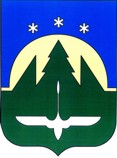 Муниципальное образованиеХанты-Мансийского автономного округа – Югрыгородской округ город Ханты-МансийскДУМА ГОРОДА ХАНТЫ-МАНСИЙСКАРЕШЕНИЕ							                                                   Принято										     27 марта 2015 годаОб одобрении изменений в Стратегию социально-экономического развития города Ханты-Мансийска до 2020 годаРассмотрев проект изменений в Стратегию социально-экономического развития города Ханты-Мансийска до 2020 года, утвержденную Решением Думы города Ханты-Мансийска от 16 декабря 2011 года № 141, руководствуясь                 частью 1 статьи 69 Устава города Ханты-Мансийска,Дума города Ханты-Мансийска РЕШИЛА:Одобрить изменения в Стратегию социально-экономического развития города Ханты-Мансийска до 2020 года согласно приложению к настоящему Решению.Исполняющий полномочияГлавы города Ханты-Мансийска                                               Т.А. Волгунова					                                                                   Подписано						                                               30 марта 2015 годаХанты-Мансийск30 марта 2015 года№ 633 - V РДПриложениек Решению Думы города Ханты-Мансийскаот 30 марта  2015 года № 633 - V РДСТРАТЕГИЯсоциально-экономического развития города Ханты-Мансийска до 2020 года и на период до 2030 года Ханты-Мансийск – 20151. ВВЕДЕНИЕСтратегия социально-экономического развития города Ханты-Мансийска до 2020 года и на период до 2030 года (далее – Стратегия) определяет систему долгосрочных целей, важнейшие направления деятельности, приоритеты социально-экономического развития и механизмы достижения намеченных целей. Основываясь на выявленных ресурсах развития и конкурентных преимуществах города, Стратегия будет способствовать повышению инвестиционной привлекательности территории, даст старт новому витку развития сфер образования, культуры, туризма, позволит обеспечить более комфортные условия жизнедеятельности.Город Ханты-Мансийск является административным центром стратегически важного региона России – Ханты-Мансийского автономного округа – Югры, который, располагая крупнейшими в России разведанными запасами нефти, обеспечивает энергетическую безопасность страны. Во многих рейтингах Ханты-Мансийск занимает ведущие места среди других городов России. По итогам конкурса «Город России. Национальный выбор – 2013» столица Югры занимает 8 место. В VII Всероссийском конкурсе «Лучшее муниципальное образование России в сфере управления общественными финансами» (2014 год) Ханты-Мансийск вошел в число победителей в номинациях «За открытость и прозрачность управления финансами» и «За лучшую практику управления общественными финансами».Настоящая Стратегия основывается на максимальном задействовании природно-ресурсного, трудового, экономического, градостроительного, социального и инновационного потенциала города Ханты-Мансийска при условии рационального использования имеющихся ресурсов.В качестве движущей силы опережающего развития города рассматриваются поддержка малого и среднего предпринимательства; реализация инвестиционных проектов, в том числе на условиях государственно-частного партнерства; развитие жилищно-коммунального хозяйства и транспортной инфраструктуры. Успешная реализация серии социально-значимых инвестиционных проектов будет определяться как инфраструктурной подготовленностью городской среды, так и человеческим капиталом территории, который в свою очередь зависит от условий жизнедеятельности населения, а также от развитости систем образования, культуры, спорта, здравоохранения.Главным посылом настоящей Стратегии является обоснование условий инновационного развития города. При этом инновационность трактуется в широком смысле: не столько как коммерциализация проектов и разработок, столько как объективная социально-экономическая и духовно-гуманитарная необходимость на современном этапе развития общества. Именно в заданном ключе должна работать и городская экономика, и система образования. Особой поддержкой должны пользоваться субъекты малого и среднего предпринимательства, внедряющие технологические инновации либо производящие, внедряющие и реализующие инновационную продукцию. Необходимо широкое ознакомление, в том числе с использованием СМИ и Интернет-порталов, с существующей специальной комплексной системой льгот для инвесторов и предпринимателей, готовых вкладывать средства в создание инновационных предприятий. Городская система образования в рамках согласованных программ общего, профессионального и дополнительного образования должна знакомить учащихся с элементами инновационного процесса, формировать навыки создания и реализации инновационных проектов. Важным направлением в сфере обеспечения взаимодействия муниципалитета с населением является дальнейшее внедрение IT-технологий, упрощение порядка и повышение качества получения муниципальных услуг за счет использования и совершенствования современных информационных систем.2. КОНЦЕПТУАЛЬНЫЕ ОСНОВЫ РАЗРАБОТКИ И ОБЕСПЕЧЕНИЯ РЕАЛИЗАЦИИ СТРАТЕГИИ СОЦИАЛЬНО-ЭКОНОМИЧЕСКОГО РАЗВИТИЯ ГОРОДА ХАНТЫ-МАНСИЙСКА ДО 2020 ГОДА И НА ПЕРИОД ДО 2030 ГОДАСтратегия социально-экономического развития города Ханты-Мансийка до 2020 года и на период до 2030 года разработана в соответствии с Федеральным законом «О стратегическом планировании в Российской Федерации» от 28 июня 2014 года №172-ФЗ.В Стратегии учтены ориентиры, заданные ежегодными посланиями Президента Российской Федерации, Основными направлениями деятельности Правительства Российской Федерации на период до 2018 года, Стратегией социально-экономического развития Уральского федерального округа на период до 2020 года, Стратегией социально-экономического развития Ханты-Мансийского автономного округа – Югры до 2020 года и на период до 2030 года, государственными программами Российской Федерации и Ханты-Мансийского автономного округа – Югры, Генеральным планом городского округа «город Ханты-Мансийск».Назначение настоящей Стратегии состоит в том, чтобы с учетом сложившихся тенденций и выявленного потенциала различных сфер жизнедеятельности обеспечить реализацию заданного вектора инновационного развития города Ханты-Мансийска на длительную перспективу, а также создать механизм достижения целевых показателей и решения стратегических задач.В рамках настоящей Стратегии на основе анализа социально-экономического положения города Ханты-Мансийска проводится оценка имеющегося потенциала, формулируются сильные и слабые стороны конкурентоспособности экономики города, а также возможности и угрозы. Реализация SWOT-анализа обеспечивает понимание проблем и перспектив развития основных сфер жизнедеятельности. Оценка внутреннего потенциала города Ханты-Мансийска в увязке с внешними условиями дает возможность определить три возможных сценария развития города. Выбор наиболее вероятного сценария позволяет сформулировать миссию города, а также систему стратегических целей и задач. В рамках каждой задачи представлены концептуальные направления развития соответствующей сферы жизнедеятельности, описаны контуры приоритетных проектов, предполагаемых к внедрению. Обоснование задач и способов их решения позволяет сформировать ожидаемые результаты и, в частности, перечень стратегических показателей, плановые значения которых являются реперными точками для исполнителей Стратегии.Обеспечить действенность Стратегии как важнейшего документа стратегического планирования города призваны механизмы реализации Стратегии. Предполагается создание целостной системы стратегического управления городом Ханты-Мансийском, в которую будут вовлечены органы Администрации города, учреждения, бизнес-структуры и общественность.Стратегия социально-экономического развития города Ханты-Мансийска до 2020 года и на период до 2030 года разработана на основе девяти принципов, сформулированных в процессе работы над предшествующим стратегическим документом – Стратегией социально-экономического развития города Ханты-Мансийска до 2020 года.  Трактовка исходных принципов уточнялась с учетом развития методологии стратегического планирования и наработанного практического опыта.Принцип взаимосвязи документов стратегического планирования. Стратегия находится в тесной взаимосвязи с документами территориального планирования и градостроительного проектирования – Генеральным планом городского округа «город Ханты-Мансийск», Правилами землепользования и застройки. Положения Стратегии находят отражение в Программе социально-экономического развития города Ханты-Мансийска и в части отдельных сфер жизнедеятельности – в муниципальных программах.Принцип преемственности. Актуализированные варианты Стратегии должны находиться в определенной взаимосвязи с изначально утвержденным ее вариантом. Стратегия рассчитана на долгосрочную перспективу и не должна пересматриваться исключительно по причинам политического характера, изменения структуры органов местного самоуправления, т.е. без глубокого анализа внешних и внутренних факторов развития муниципального образования.Принцип наращивания усилий. В процессе реализации Стратегии необходимо обеспечивать воспроизводство ресурсов, что позволит на каждом следующем этапе задействовать ресурсы, образовавшиеся на предыдущих этапах.Принцип косвенного воздействия. Стратегия большей частью направлена не на прямое устранение проблем, а на создание условий, при которых решение одних проблем будет создавать условия для решения других.Принцип инфраструктурного обеспечения. Эффективность Стратегии определяется положительными изменениями в обеспечении города объектами коммунальной, транспортной, социальной и иной инфраструктуры.Принцип актуальности. На определенных этапах развития города Стратегия должна корректироваться с учетом изменившихся условий внешней и внутренней среды. При этом корректировка Стратегии должна проводиться в порядке, установленном локальными актами.Принцип информационной открытости. Данный принцип основывается на необходимости предоставления информации о реализации Стратегии всем заинтересованным субъектам.Принцип социального партнерства. Подходы к реализации многих стратегических направлений основываются на выстраивании партнерских взаимоотношений между различными социальными группами в рамках местного сообщества.Принцип закрепления ответственности. Предполагается, что будет выстроена система закрепления ответственности органов Администрации города Ханты-Мансийска за реализацию задач Стратегии.Концепции развития отдельных сфер жизнедеятельности, изложенные в рамках описания каждой стратегической задачи, должны стать ориентиром и руководством в процессе переработки перечня муниципальных программ и содержания каждой отдельной программы.3. ОЦЕНКА СУЩЕСТВУЮЩЕГО СОСТОЯНИЯ ЭКОНОМИКИ ГОРОДА ХАНТЫ-МАНСИЙСКАОценка существующего состояния экономики города Ханты-Мансийска была проведена на основе информации о социально-экономическом положении города, в том числе правовой информации, регулирующей процесс развития города, статистической информации Федеральной службы государственной статистки Российской Федерации, информации, предоставленной органами Администрации города Ханты-Мансийска, и данных информационно-правовой системы «Консультант плюс: Сводное региональное законодательство», а также информации свободного доступа в сети Интернет.Оценка проведена с применением метода SWOT-анализа, с помощью которого были выделены сильные и слабые стороны, а также потенциальные перспективы и угрозы развития города в целом и отдельных сфер жизнедеятельности. Сравнительный метод был применен для выявления конкурентных преимуществ города в сравнении с другими муниципальными образованиями Ханты-Мансийского автономного округа – Югры, а также определения экономической роли города в регионе. С помощью метода ретроспективного анализа были определены тенденции развития города: по отдельным показателям анализ проведен с 2010 года, для большинства показателей, тенденция изменения которых может быть определена в более короткие периоды времени, ретроспектива в процессе исследования была ограничена 2012-2013 годами. Базовым годом для данного исследования определен 2013 год.3.1. ОЦЕНКА КЛЮЧЕВЫХ ВНЕШНИХ ФАКТОРОВОсновными факторами регионального, общероссийского и мирового характера, влияющими на развитие города Ханты-Мансийска, являются следующие.Глобальные экономические процессы, которые влияют на устойчивость российской экономики и, опосредованно, на состояние экономики муниципальных образований.Внешнеполитическая ситуация в Российской Федерации, которая определяет частоту и направленность международных контактов, возможности межмуниципального сотрудничества с городами зарубежных стран, туристические предпочтения граждан других государств в отношении России.Внутриполитическая и макроэкономическая ситуация в Российской Федерации, от которой зависит реализация федеральных законов и государственных программ, уровень бюджетных возможностей региона и города, объемы инвестиций в основной капитал, прибыльность предприятий и организаций, платежеспособность и уровень занятости населения.Высокая зависимость экономики Ханты-Мансийского автономного округа – Югры от нефтегазового сектора, характеризующегося подверженностью сильному влиянию колебаний мировых цен на энергоносители, низкой глубиной переработки углеводородного сырья, извлечением выгоды в виде природной ренты при низком уровне внедрения инновационных технологий, что особенно характерно для независимых от вертикально-интегрированных компаний нефтегазодобывающих предприятий.Уровень интереса к городу Ханты-Мансийску со стороны крупных инвесторов, готовых реализовывать на данной территории свои проекты, а также намерения крупных компаний регистрировать в городе свои офисы, что создает возможность софинансирования строительства важных для города объектов, в том числе на условиях государственно-частного партнерства, улучшения городской инфраструктуры, а также реализации научно-исследовательских проектов. 3.2. ОЦЕНКА ВНУТРЕННИХ ФАКТОРОВОсновными внутренними факторами, влияющими на экономическое развитие города Ханты-Мансийска, являются:- ресурсы города, в том числе природные, кадровые, финансовые (в том числе бюджет);- климатические условия территории города;- экономическая база города, в том числе наличие предприятий реального сектора экономики, объем инвестиций в основной капитал, уровень продовольственной безопасности;- развитость рынка потребительских и бюджетных услуг на территории города;- условия развития малого и среднего предпринимательства.- уровень жизни населения, его покупательная способность;- уровень развития социальной сферы;- состояние городской среды, в том числе транспорта, жилищно-коммунального хозяйства, инженерных сетей, логистической инфраструктуры города, экологической обстановки;- уровень квалификации и трудовой мотивации муниципальных служащих, их способность организовать процесс стратегического управления городом.Город Ханты-Мансийск расположен в живописном месте Западно-Сибирской низменности у подножья крутых склонов правого берега р. Иртыш, в  от места слияния рек Иртыша и Оби.Площадь территории муниципального образования составляет . Часть территории городского округа занимают пойменные территории, затапливаемые паводком реки Иртыш. Река Иртыш огибает город и является его естественной границей с юго-востока, юга и запада.Численность населения города на начало 2014 года составила 93 493 человек. По численности населения Ханты-Мансийск находится на пятом месте среди муниципальных образований Ханты-Мансийского автономного округа – Югры. Плотность населения города составила 277 человек на 1 км2.Климатическая зона, в которой расположен город Ханты-Мансийск, характеризуется ярко выраженным умеренным континентальным климатом с продолжительной суровой зимой с ветрами и коротким, жарким летом. Территория городского округа приравнена к районам Крайнего Севера.Поселение на территории современного Ханты-Мансийска впервые упоминается в 1583 году. Новейшая история города связана с созданием в 1930-е годы Остяко-Вогульского национального округа (ныне Ханты-Мансийский автономный округ – Югра). Конституция Российской Федерации 1993 года закрепила статус округа в качестве самостоятельного субъекта Российской Федерации, что послужило импульсом к бурному развитию экономики и социальной сферы города Ханты-Мансийска как регионального центра. Город приобрел собственный неповторимый архитектурный облик, сформировался как административный, общественно-деловой, культурный и спортивный центр Ханты-Мансийского округа – Югры, известный далеко за пределами региона.Ханты-Мансийск имеет сформированную транспортную систему, развивается как точка пересечения путей автомобильного, воздушного и речного транспорта. Основные показатели развития города Ханты-Мансийска за 2013 год представлены в таблице 1.Таблица 1Основные показатели развития города Ханты-Мансийска3.2.1. Население и трудовые ресурсы 3.2.1.1. Демографическая ситуацияЧисленность постоянного населения города Ханты-Мансийска на 1 января 2014 года составила 93 493 человека, увеличившись за последние четыре года на 12 944 человека, или на 16,1% (на 1 января 2010 года – 80 549 человек). В среднем ежегодно численность постоянного населения увеличивается на 3 236 человек, или на 4,0 %. По итогам 9 месяцев 2014 года численность постоянного населения города Ханты-Мансийска возросла на 3,5 % и составляет 96 745 человек, что свидетельствует о тенденции уверенного роста населения (Рис.1.).Рис.1. Динамика численности населения 
города Ханты-Мансийска, на 1 января следующего года, чел.Численность населения города Ханты-Мансийска составляет 5,9% от численности населения Ханты-Мансийского автономного округа – Югры. По половозрастному признаку население характеризуется следующими пропорциями: доля женского населения составляет 51,9 %, доля мужского населения – 48,1 %. Естественное движение населенияВ 2013 году в Ханты-Мансийске родилось 1 848 детей (в 2010 году – 1 636 детей, в 2011 году – 1627 детей, в 2012 году – 1 796 детей). Общий коэффициент рождаемости составил 20,0 промилле (рис. 2). По удельному показателю рождаемости город Ханты-Мансийск превосходит среднее значение по Ханты-Мансийскому автономному округу – Югре (17,5 промилле). Доля женщин детородного возраста составляет 31,9% от общей численности населения. Это достаточно высокий показатель (5-е место в Ханты-Мансийском автономном округе – Югре), учитывая среднеокружное значение 29,6%.Количество семей с детьми за три года выросло на 23,3%: в 2013 году насчитывалось 11 228 таких семей. В 2013 году в Ханты-Мансийске проживало 1 143 многодетных семьи (в 2011 году – 755 семей, в 2012 году – 917 семей).В 2010-2013 годы наблюдается тенденция снижения коэффициента смертности населения, который в 2010 году составлял 6,5 промилле, в 2011 году – 6,3 промилле, а в 2012 и 2013 годах – 6,2 промилле (рис. 3). В целом показатели рождаемости населения города Ханты-Мансийска в 3,2 раза превышают показатели смертности (соответствующий период 2012 года – 3,3 раза).Естественный прирост населения на протяжении последних четырех лет имеет положительное значение и в 2013 году составил 1 269 человек. Коэффициент естественного прироста достиг 13,8 промилле.Миграционное движение населенияМиграция оказывает огромное влияние на развитие демографической ситуации в городе, обеспечивая не только механический прирост, но и  омоложение населения, а также позволяет удовлетворить потребность работодателей в рабочей силе в различных отраслях экономики города.За 2010-2013 годы наблюдается:Увеличение численности населения трудоспособного возраста (женщины 16-55 лет, мужчины 16-60 лет) на 24,2 %, с 54 220 человек в 2010 году до 67 329 человек в 2013 году (70,2 % от общей численности населения).Увеличение численности населения моложе трудоспособного возраста на 10,6 %, с 16 471 человека в 2010 году до 18 223 человека в 2013 году (19,5 % от общей численности населения).Увеличение численности населения старше трудоспособного возраста на 27,6 %, с 8 117 человек в 2010 году до 10 358 человек в 2013 году (10,3 % от общей численности населения).  Средний возраст населения города Ханты-Мансийска в 2013 году составил 32,3 года, 2012 году – 32,2 года, в 2011 году – 33,9 года. За последние три года населения города помолодело на 1,6 года. Данный факт отчасти объясняется отсутствием проблемы оттока молодежи в другие регионы. Из всего количества учащихся общеобразовательных организаций только 17,7%, или 202 человека выезжают на учебу за пределы города, тогда как 82,3%, или 942 чел. остаются жить и учиться на территории города. Из числа уехавших 60,0%, или 121 человек возвращаются обратно. Миграция населения в возрасте 16-29 лет не превышает 1,0% - 1,5% в год. Миграционный процесс в городе Ханты-Мансийске характеризуется  интенсивностью миграционных потоков в обе стороны. Основными причинами миграционного оттока в городе Ханты-Мансийске являются:1) желание жить в регионах с более благоприятными климатическими условиями;2) перемена места жительства в связи с отъездом на учебу;3) усиление ответственности работодателей за нарушение миграционного законодательства.Главной причиной миграционного притока является благоприятное социально-экономическое положение как города, так и округа в целом.   Миграционный прирост населения по итогам 2013 года составил 1 263  человека. Необходимо отметить, что в последние годы наблюдается положительное миграционное сальдо, по уровню которого Ханты-Мансийск занимает ведущее место среди муниципальных образований  Ханты-Мансийского автономного округа – Югры.О масштабах трудовой миграции говорит численность лиц, временно осуществляющих трудовую деятельность на территории города, которая в 2012 году составляла 3 757 чел., 2013 году – 4 683 чел., а за 9 месяцев 2014 года – 5 557 чел.3.2.1.2. Рынок трудаЧисленность экономически активного населения в 2013 году составила 54 996 чел., или 57,3% от общей численности населения города Ханты-Мансийска (в 2012 году – 53 991 чел.).Среднесписочная численность работников, не относящихся к субъектам малого предпринимательства, на 1 декабря 2013 года составила 40 377 человек, или 101,4 % к соответствующему периоду 2012 года.Наибольшее увеличение среднесписочной численности работников зафиксировано по следующим видам экономической деятельности: сельское хозяйство охота и лесное хозяйство (126,5%), рыболовство, рыбоводство (115,2%), гостиницы и рестораны (116,2%), финансовая деятельность (105,6%), операции с недвижимым имуществом, аренда и предоставление услуг (109,4%), государственное управление и обеспечение военной безопасности (104,0%). Подавляющее большинство жителей города Ханты-Мансийска работают в сфере услуг. Работники образования, здравоохранения и государственного управления составляют треть от общего числа работников.Соотношение представителей рабочих профессий и служащих составляет 51,2% и 48,8%, соответственно. Среди рабочих профессий наиболее востребованы квалифицированные специалисты: операторы и машинисты различных квалификаций, слесари, водители, представители строительных специальностей. Среди служащих наибольшая потребность наблюдается в инженерно-технических работниках, а также в работниках здравоохранения всех категорий. Диапазон заработных плат представителей рабочих специальностей составляет от 13 000 руб. до 42 500 руб., служащих – от 21 000 руб. до 70 000 руб.3.2.1.3. Занятость населенияВ 2011-2013 годы наблюдается положительная динамика по целому ряду показателей, характеризующих ситуацию на регистрируемом рынке труда. За четыре года в 1,35 раза снизилась численность граждан, обратившихся за содействием в поиске подходящей работы в органы службы занятости; в 4,53 раза уменьшилась численность зарегистрированных безработных, на 0,52 пункта сократился уровень безработицы (рис.4 а, б, в).В 2013 году уровень регистрируемой безработицы в городе Ханты-Мансийске являлся самым низким в автономном округе.Заявленная работодателями в службу занятости населения потребность в работниках по состоянию на начало 2014 года составила 533 вакансии, из них для замещения иностранных работников 73 единицы, или 13,7% от общего количества вакансий. Коэффициент напряженности – 0,13 чел. на одно свободное рабочее место.По видам экономической деятельности наибольшее число вакансий заявлено в сферах: строительство (16,5% в общем числе вакансий), здравоохранение и предоставление услуг (24,8%), операции с недвижимым имуществом, аренда и предоставление услуг (13,4%), обрабатывающие производства (5,6%), образование (5,4), гостиницы и рестораны (5,1%), государственное управление и обеспечение военной области (8,0%), транспорт и связь (10,3%). 3.2.2. Уровень жизни населения и социальная сфера3.2.2.1. Доходы населенияПо итогам 2013 года среднедушевые денежные доходы населения составили 45 098,0 руб., или 105,4% к 2012 году (42 778,0 руб.). Достигнутый уровень денежных доходов населения позволяет обеспечивать более четырех бюджетов прожиточного минимума (10 818,0 руб.).Основным источником доходов населения Ханты-Мансийска является заработная плата. Вторыми по величине в доходах населения являются социальные трансферты (пенсии, пособия).В последние четыре года наблюдается опережающий рост среднемесячной номинальной начисленной заработной платы, которая за это время увеличилась почти в полтора раза (рис.5).Рис.5. Среднемесячная номинальная начисленная заработная плата одного работающего в организациях города Ханты-МансийскаПо уровню заработной платы Ханты-Мансийск находится на 4 месте (2012 год – 5 место) среди муниципальных образований автономного округа, уступая Сургуту, Югорску и Сургутскому району.Увеличение фонда оплаты труда работников более чем на 10% наблюдается в сферах:- рыболовство, рыбоводство – 26,9 %;- гостиницы и рестораны – 23,9 %;- сельское хозяйство, охота и лесное хозяйство – 22,3 %;- финансовая деятельность – 18,2 %;- производство и распределение газа и воды – 15,6 %;- оптовая и розничная торговля, ремонт автотранспортных средств – 15,5 %; - здравоохранение и предоставление социальных услуг – 26,8 %;- образование – 12,3 %;Среднемесячный размер пенсии одного пенсионера, по данным Управления Пенсионного фонда Российской Федерации, в городе Ханты-Мансийске в 2013 году составил 16 372,8 руб., или 109,9% к 2012 году (14 894,7 руб.), без учета доплат из окружного бюджета. Доплаты неработающим пенсионерам производятся Негосударственным пенсионным фондом Ханты-Мансийского автономного округа – Югры, размер доплаты зависит от стажа работы пенсионера на территории округа. За 2013 год дополнительные выплаты получили 6 565 чел. (за 2012 год – 6 048 чел.), в среднем по 1 201,1 руб. (за 2012 год – по 1 051,96 руб.).3.2.2.2. Жилищная сфераПо данным за 2013 год, жилищный фонд города Ханты-Мансийска насчитывает 3 791 жилой дом общей площадью 1 906,3 тыс. кв. м. Государственный жилищный фонд составляет 85,0 тыс. кв. м, муниципальный – 167,5 тыс. кв. м.На начало 2014 года доля общей площади жилищного фонда в капитальном исполнении составляет 67,5%, оставшаяся доля представлена деревянными, смешанными и прочими строениями.Общая площадь жилых домов, признанных аварийными и подлежащими сносу, составляет , весь аварийный жилищный фонд составляют 72 многоквартирных дома, в которых проживает 623 семьи. В целях обеспечения жилищных прав граждан за 2013 год приобретено 421 жилое помещение (в 2012 году – 325 помещений), из них 173 жилых помещения для переселения граждан из жилых помещений, непригодных для проживания; 103 – для обеспечения жильем граждан, состоящих на учете в качестве нуждающихся, 86 – для детей-сирот, 55 – для работников муниципальных предприятий и учреждений. В 2013 году жилищные условия улучшила 291 семья, что на 47,1% выше уровня 2012 года.Категории семей, которым предоставлено жилье в 2013 году, представлены в таблице 2.Таблица 2Категории семей, получивших жилье 
в рамках жилищных программ в 2013 году3.2.2.3. ОбразованиеСфера образования города Ханты-Мансийска характеризуется реализацией следующих процессов: ежегодным ростом бюджетных расходов на образовательные услуги и программы; ростом численности детей; строительством дошкольных образовательных учреждений; ростом числа учащихся общеобразовательных учреждений.На начало 2014 года сеть образовательных учреждений  на территории Ханты-Мансийска насчитывает 62 образовательных учреждения различной ведомственной принадлежности, в том числе 40 муниципальных учреждений. Дошкольное образованиеВ городе Ханты-Мансийске функционирует 21 муниципальное дошкольное образовательное учреждение, подведомственное Департаменту образования Администрации города.Численность детей в дошкольных учреждениях города в последнее время постоянно растет, что определяется как увеличением численности населения, так и вводом в эксплуатацию новых детских садов и дополнительных мест в действующих дошкольных образовательных организациях. В начале 2013/2014 учебного года численность детей в дошкольных учреждениях, подведомственных Департаменту образования, составила 4 255 человек (рис.6а). В начале 2014/2015 учебного года численность детей в ДОУ составила 5 115 человек.Рост потребности в услугах дошкольных образовательных организаций определяет наличие достаточно большой очереди в детские сады, которая по состоянию на 1 января 2014 года насчитывает 6 363 детей (рис.6б). Администрация города стремится в первоочередном порядке обеспечить местами детей от 3 до 6 лет: таковых числится в очереди намного меньше, чем детей от 0 до 3 лет. Ежегодно растет число подаваемых заявлений на постановку в реестр очередности (за 2013 год подано 2 284 заявления, тогда как за 2012 год – 1 118 заявлений). Ликвидировать очереди в детские сады предполагается, прежде всего, путем строительства новых зданий дошкольных образовательных организаций. Для решения задачи по достижению к 2016 году 100% доступности дошкольного образования ведется строительство 8-и дошкольных учреждений проектной мощностью на 2 120 мест. Помимо этого, планируется дальнейшее развитие альтернативных форм устройства детей дошкольного возраста. В 2013 году 576 детей посещали группы предшкольного образования при образовательных учреждениях (в 2012 году – 628 детей; уменьшение показателя вызвано открытием новых дошкольных образовательных организаций). Для родителей, чьи дети не посещают детские сады, в детских садах созданы консультационные пункты, где можно получить квалифицированную помощь специалистов по вопросам воспитания детей. При образовательных учреждениях функционирует 24 группы кратковременного пребывания детей различной направленности с общим охватом 335 детей (2012 год – 283 ребенка). Охват детей в возрасте с 3 до 6 лет дошкольным образованием с учетом групп кратковременного пребывания и групп предшкольного образования составляет 89% (в 2012 году – 88%).Для оказания коррекционной помощи детям с ограниченными возможностями здоровья в 2014 году организована работа 11 специальных (коррекционных) групп численностью 164 ребенка (в 2013 году – 10 групп численностью 157 детей) и 2 группы оздоровительной направленности с численностью 35 человек.В Ханты-Мансийске создаются условия для развития частных предприятий малого и среднего бизнеса, предоставляющих услуги по дошкольному образованию и воспитанию. В 2013 году услуги по присмотру и уходу за детьми оказывают 24 частных предпринимателя. Данными услугами охвачено более 500 детей (в 2012 году – порядка 400 детей). Образовательную услугу предоставляют частное образовательное учреждение «Детский сад «Радость»» и индивидуальный предприниматель Журавлевский А.А. (детский сад «Антошка 2») на основании лицензии на право ведения образовательной деятельности.В целях развития негосударственного сектора оказывается организационная и инфраструктурная поддержка инвестиций в развитие негосударственного сектора дошкольного образования.Общее образованиеВ 2013 году в городе Ханты-Мансийске насчитывалось 8 муниципальных общеобразовательных учреждений, в которых на начало 2013/2014 учебного года обучалось 9 945 детей. В 2014/2015 учебном году была открыта еще одна школа, количество учащихся составило 10 622 ребенка.Постоянный рост численности населения города обусловливает ежегодное значительное увеличение числа учащихся (рис.7а). В такой ситуации существующая материально-техническая база не может обеспечить комфортные условия обучения всех школьников, в результате чего почти половина из их числа обучаются во вторую смену (рис.7б). В 2013 году общая успеваемость составила 99%, качественная успеваемость – 39%.В последние годы наблюдается увеличение численности детей с ограниченными возможностями здоровья: в 2012 году – 285, в 2013 году – 281, в 2014 году – 321 ребёнок. Из них детей-инвалидов в 2012 году – 64, в 2013 году – 80 и в 2014 году – 68. В общеобразовательных учреждениях созданы условия для обучения различных категорий детей с отклонениями в развитии. В специальных (коррекционных) классах на базе общеобразовательных учреждений обучаются дети с нарушениями зрения, опорно-двигательного аппарата, с задержкой психического развития. Из числа детей-инвалидов 10 человек по медицинским показаниям обучаются в Центре дистанционного обучения, открытого на базе школы №2. В 2014-2015 учебном году новая школа вошла в перечень базовых общеобразовательных организаций округа, в которой созданы условия для инклюзивного образования детей-инвалидов.По окончанию 2013/2014 учебного года число выпускников общеобразовательных организаций составило 390 человек. Из них 353 выпускника, или 90,5%, поступили в высшие учебные заведения, 6,4% – в средние специальные учебные заведения, остальные трудоустроились либо призваны в ряды Российской армии. Среди продолживших обучение 45,9% обучаются на бюджетной основе, 46,2% – на коммерческой основе и 7,9% – на основе целевого обучения.Дополнительное образованиеСистема дополнительного образования представлена в городе 11 муниципальными образовательными учреждениями дополнительного образования детей: Детская школа искусств и народных ремесел, Детский этнокультурно-образовательный центр «Лылынг союм», Станция юных натуралистов, Станция юных туристов, Дом детского творчества, Центр дополнительного образования «Патриот», Станция юных техников, Межшкольный учебный комбинат, Центр диагностики и консультирования, Центр развития образования. Открываются новые учреждения дополнительного образования, в частности Центр развития творчества детей и юношества на 200 мест. Среди 13 реализуемых направлений дополнительного образования наиболее востребованными являются художественное образование, музыка, хореография, прикладное творчество и спорт. В 2013 году в кружках и секциях учреждений образования занимаются 11 852 детей и подростков 5-18 лет. В 2014 году число занимающихся возросло до 12 226 человек. Резко увеличивается число кружков и объединений дополнительного образования детей (в 2012 году – 188 ед., в 2013 году – 237 ед., в 2014 году – 378 ед.). В общеобразовательных организациях дополнительное образование получают 55% обучающихся.Профессиональное образованиеСистема профессионального образования представлена 7 высшими учебными заведениями и 3 учреждениями среднего профессионального образования; помимо этого, образовательные услуги предоставляют 8 прочих учреждений. В учреждениях начального профессионального образования в 2012 году обучалось 645 человек, впоследствии деятельность этих учреждений была приостановлена. Численность студентов учреждений среднего профессионального образования в 2012 году составила 2 852 человека, а в 2013 году – 2 833 человека. За 2012-2013 годы выпуск специалистов со средним профессиональным образованием увеличился с 394 до 654 человек. В городе наблюдается рост студентов высших учебных заведений: в 2012 году насчитывалось 3 448 студентов, а в 2013 году – 3 516 студентов. При этом выпуск специалистов с высшим образованием за последний год несколько уменьшился, составляя в 2012 году 865 человек, а в 2013 году – 621 человек. Ведущим образовательным учреждением города является Югорский государственный университет.3.2.2.4. ЗдравоохранениеВ городе Ханты-Мансийске функционируют 6 медицинских организаций (в 2010-2011 годах – 7 организаций). Обеспеченность больничными койками составляет 1071 ед., постоянно увеличиваясь (2010 год – 942, 2011 год – 937, 2012 год – 1048). При этом в удельном выражении данный показатель за четыре года немного уменьшился. Это говорит о том, что социальная инфраструктура с трудом поспевает за ростом численности населения (рис.8а). По обеспеченности койками Ханты-Мансийск занимает второе место после Березовского района (121,1), немного опережая Советский район (110,0).В последние годы планомерно растет число амбулаторно-поликлинических организаций, которых в 2010 году насчитывалось 12, в 2011 году – 13, в 2012 году – 14, в 2013 году – 15). В 2013 году мощность поликлиник составила 3 057 посещений в смену; за четырехлетний период данный показатель увеличился на 16%. При этом в удельном выражении мощность поликлиник осталась на прежнем уровне (рис.8б). По данному показателю Ханты-Мансийск занимает 5 место в автономном округе. Удельная численность врачей также уменьшилась, несмотря на увеличение их численности в абсолютном выражении на 9% (рис.8в).3.2.2.5. КультураСтатус административного центра округа обеспечивает городу Ханты-Мансийску диверсифицированную культурную среду, представленную сетью учреждений окружного и муниципального значения, включающую музеи, картинные галереи, культурно-досуговые и концертные центры, театры, клубы и библиотеки. Обогащают местную культурную среду традиции обско-угорских народов Севера, русских казаков-первопроходцев, сибирских и уральских старожилов. Повышению привлекательности культурной среды способствует событийная насыщенность: проведение международных и российских кинофестивалей, театральных премьер, гастролей выдающихся артистов.Муниципальная сфера культуры города Ханты-Мансийска представлена бюджетными учреждениями «Городская централизованная библиотечная система», включающая 7 библиотек, и «Культурно-досуговый центр “Октябрь”». Обеспеченность населения города учреждениями культурно-досугового типа с учетом концертных залов Концертно-театрального центра «Югра-Классик» составляет 1 998 зрительских мест, или 69,1% от нормативной потребности (2 892 места).Культурно-досуговый центр «Октябрь» проводит культурно-массовые мероприятия различной направленности для различных категорий населения. В 2013 году центром проведено 347 культурно-массовых мероприятий; за четыре года данный показатель вырос на 8,4%; количество посещений культурно-массовых мероприятий возросло на 29,3% и составило 135 231 посещений (рис.9а и 9б).Примечание. В соответствии с приказом Федеральной службы государственной статистики от 15 июля 2011 года №324 «Об утверждении статистического инструментария для организации Минкультуры России федерального статистического наблюдения за деятельностью учреждений культуры» и на основании разъяснений в декабре 2012 года Главного информационно-вычислительного центра Министерства культуры Российской Федерации изменен расчет отдельных показателей (в частности показателей, касающихся раздела «Культурно-массовые мероприятия формы федерального статистического наблюдения 7-НК»), в силу чего с 2012 года наблюдается резкое снижение количества проведенных культурно-массовых мероприятий.Из общего числа культурно-массовых мероприятий в 2013 году на платной основе проведены 129 мероприятий, или 37,2% (в 2010 году – 135 мероприятий, в 2011 году – 133 мероприятия, в 2012 году – 116 мероприятий).В 2013 году в культурно-досуговом центре «Октябрь» функционировало 48 клубных формирований различных направлений (вокал, хореография, творчество, клубы по интересам), в которых занимаются 947 человек (2010 год – 821 человек, 2011 год – 949 человек, 2012 год – 984 человека). Наиболее популярными являются хореографический и вокальный жанры. В 2013 году на платной основе работали 8 формирований (190 участников).Библиотечное обслуживание в Ханты-Мансийске в 2013 году осуществляли 12 общедоступных библиотек различной ведомственной принадлежности. Уровень обеспеченности населения библиотеками составил 100% от нормативной потребности. В условиях распространения Интернета и общего снижения интереса к чтению как форме познания мира и проведения досуга жители Ханты-Мансийка сохраняют интерес к библиотекам. Об этом свидетельствует уверенный рост числа пользователей библиотек, посещаемости и книговыдач – за четырехлетний период, соответственно, в 1,4 раза; в 1,4 раза; в 1,2 раза (рис.10а). Число проводимых библиотеками мероприятий за четыре года увеличилось в 1,6 раза (рис.10б).3.2.2.6. Внутренний и въездной туризмВ настоящее время город Ханты-Мансийск переживает бум развития туризма – преимущественно спортивного, этнографического, делового, конгрессно-выставочного, событийного, медицинского и экологического. Фактором развития внутреннего и въездного туризма является имеющаяся инфраструктура. Инфраструктуру туризма составляют собственно туристические, культурные, спортивные объекты, точки общественного питания, иные предприятия сервиса. О высокой степени инфраструктурного обеспечения туризма говорит большое относительно размеров города число гостиниц, точек общественного питания и иных объектов. Количественные данные о состоянии туристической инфраструктуры представлены в таблице 3.Таблица 3Состояние туристической инфраструктурыПримечание. Источник данных п.п. 2,3,4,6,9,10 – форма федерального статистического наблюдения 1-МО «Сведения об объектах инфраструктуры муниципального образования».Также инфраструктуру туризма составляют 27 туристических компаний и турагентств, из которых 4 ориентированы на внутренний и въездной туризм. Среднегодовая численность работников организаций сферы туризма в 2013 году составила 2 047 человек.В 2013 году на территории города действовало 30 туров и туристических программ. В мероприятия культурно-познавательного туризма вовлечено 1 400 участников.В результате проводимых мероприятий по развитию туризма наблюдается ежегодный рост числа туристов, посещающих Ханты-Мансийск, который за трехлетний период составил 25,3% (рис.11).Рис.11. Число туристов, посетивших город Ханты-Мансийск, тыс. чел.(за 2011-2012 годы – приблизительные данные)Иностранных туристов прибывает порядка 2,5 тыс. ежегодно. В 2014 году наблюдается небольшое снижение туристического потока (за 9 месяцев – 71,7 тыс.) по причине отсутствия крупных спортивных мероприятий и привлечения внимания любителей спорта к Зимним Олимпийским играм в Сочи.3.2.2.7. Физическая культура и спорт В 2013 году в городе Ханты-Мансийске функционировало 156 спортивных сооружений: 57 спортивных залов, 8 плавательных бассейнов, 43 плоскостных спортивных объекта, 48 спортивных сооружений иных видов (манежи, крытые объекты с искусственным льдом, тиры, лыжные базы, турниковый комплекс и т.д.), в том числе 95 муниципальных спортивных объектов.В городе работают 8 спортивных учреждений, из них два муниципальных: спортивный комплекс и спортивная школа. Количество занимающихся в муниципальных спортивных учреждениях в 2013 году составило 2 272 человека (в 2011 году – 2 138 человек, в 2012 году – 2 256 человек). В учреждениях физической культуры и спорта всех форм собственности развиваются 58 видов спорта, в муниципальных учреждениях – 25 видов спорта.За четырехлетний период число спортивных мероприятий выросло на 10%. Так, в 2010 году проводилось 237 мероприятий, в 2011 году – 242 мероприятия, в 2012 году – 257 мероприятий, в 2013 году – 261 мероприятие.Всего регулярно занимающихся физкультурно-оздоровительной деятельностью в 2013 году насчитывается 31 556 человек, за четыре года данный показатель увеличился в 1,3 раза (рис.12а). При этом удельный вес занимающихся физической культурой и спортом растет менее высокими темпами, достигнув уровня 32,9% (рис.12б). Доля регулярно занимающихся спортом заметно больше в подгруппе детей и молодежи 11-30 лет – 68,1%.По итогам спортивных соревнований ханты-мансийским спортсменам в 2013 году присвоено 1426 разрядов и званий, в том числе 8 спортсменов получили звание «Мастер спорта» (в 2011 году – 1062 разряда и звания, 4 – «Мастер спорта»; в 2012 году – 1414 разрядов и званий, 3 – «Мастер спорта»).Значимым моментом в развитии спорта в городе Ханты-Мансийске является вовлечение в данную деятельность лиц с ограниченными возможностями. В 2013 и 2012 годах физической культурой и спортом занимались 1,4% инвалидов (в 2011 году – 1,3%).3.2.2.8. Молодежная политикаВ городе Ханты-Мансийске проживает 28 277 молодых людей от 14 до 29 лет включительно, или 31,2% от общей численности населения города. Деятельность в сфере молодежной политики направлена на активизацию социального потенциала молодежи и предполагает повышение гражданской активности, содействие занятости и временному трудоустройству, поддержку талантливой молодежи, стимулирование молодежной инициативы, формирование патриотизма, вовлечение молодых людей в волонтерскую деятельность, а также профилактику асоциального поведения.За последние четыре года число молодых людей, трудоустроенных на временные рабочие места, увеличилось в 1,4 раза (рис.13а). Подростки получили возможность совместить работу с учебой в течение практически всего календарного года.В целом в 2013 году проведено и реализовано более 60 мероприятий и проектов в области молодежной политики, участниками которых стали 8 617 человек (за аналогичный период 2012 года – 53 мероприятия). За четыре года число участников молодежных мероприятий возросло на треть (рис.13б).3.2.2.9. Социальная защита населенияНа территории Ханты-Мансийска проживают 31 участник Великой Отечественной войны, 358 тружеников тыла, 13 жителей блокадного Ленинграда, 6 бывших несовершеннолетних узников концлагерей, 2140 инвалидов 1,2 и 3 групп, 4528 ветеранов труда, 2594 ветеранов труда Ханты-Мансийского автономного округа, 594 реабилитированных лиц.Сформирован реестр долгожителей города (лиц старше 90 лет), в который включено 46 женщин и 9 мужчин.В городе поощряется общественная инициатива по решению проблем социально-уязвимых слоев населения. По состоянию на конец 2013 года зарегистрировано 12 социально ориентированных некоммерческих организаций, из них финансовая поддержка предоставлена 9 организациям.В последние три года уменьшается число семей, находящихся в социально-опасном положении (в 2011 году – 51, в 2012 году – 41, в 2013 году – 37 семей). При этом растет доля семей, снятых с учета в связи с улучшением ситуации (в 2011 году – 53%, в 2012 году – 68%, в 2013 году – 70%).Число детей, оставшихся без попечения родителей, в городе увеличивается за счет прибытия их из других городов и районов. При этом уменьшается число воспитанников детского дома за счет их устройства в замещающие семьи (в 2010 году – 65 человек, в 2011 году – 73 человека, в 2012 году – 54 человека, в 2013 году – 52 человека). Сохранятся число семей, желающих принять ребенка на воспитание. В 2013 году насчитывалось 74 таких семьи (2010 год – 73 семьи, 2011 год – 67 семей, 2012 год – 70 семей). В 2013 году принято в замещающие семьи 50 детей (в 2010 году – 78 детей, в 2011 году – 49 детей, в 2012 году – 52 ребенка).Замещающим семьям, воспитывающим 4-х и более детей, предоставляются жилые помещения на условиях договора найма сроком на 5 лет. В перспективе планируется расширить практику строительства индивидуальных жилых домов для замещающих семей.3.2.3. Бюджетная система города  За 2013 год в консолидированный бюджет Российской Федерации налогоплательщиками, осуществляющими деятельность на территории города Ханты-Мансийска, перечислено 148 957,1 млн. рублей налогов, сборов и иных обязательных платежей. Наибольшая доля поступлений, более 90%, приходится на федеральный бюджет, остальные поступления распределяются между бюджетами Тюменской области, Ханты-Мансийского автономного округа – Югры и местным бюджетом (таблица 4). Пропорция распределения платежей по уровням бюджетной системы в период  2012-2013 годов свидетельствует о централизации доходов бюджетной системы.Таблица 4Структура поступлений в бюджеты разных уровней от предприятий и организаций города Ханты-МансийскаМестный бюджет города Ханты-Мансийска имеет сравнительно высокую долю собственных доходов. За последние три года рост поступлений в местный бюджет от всех доходных источников составил 20%. Объем собственных доходов, увеличиваясь из года в год, в 2013 году составил 3 595,30 млн. руб. (рис.14а). При этом доля налоговых и неналоговых доходов местного бюджета остается примерно на одном и том же уровне (рис.14б).В структуре собственных налоговых и неналоговых доходов ведущую роль играет налог на доходы физических лиц, составляя почти три четверти (74,5%) от их объема. В последние годы наблюдался рост поступлений всех основных видов налоговых и неналоговых доходов, за исключением поступлений от налога на имущество (таблица 5).Таблица 5Структура собственных налоговых и неналоговых доходов бюджета города Ханты-Мансийска, тыс. руб.Увеличение поступлений по налогу на доходы физических лиц обусловлено ростом заработной платы, который в 2013 году составил в среднем около 9%. Причиной роста поступлений по налогу на совокупный доход является динамичное развитие малого и среднего предпринимательства.Безвозмездные поступления в бюджет города от бюджетов других уровней в 2013 году составили 3 366 711,4 тыс. руб. (в 2012 году – 3 279 249,4 тыс. руб.).Расходы городского бюджета в 2013 году составили 7 010,4 млн. руб., что на 2,7% превышает расходы бюджета за 2012 год. Пропорции бюджетных расходов на различные сферы жизнедеятельности определяются объемами полномочий по решению вопросов местного значения. В структуре расходов наибольший удельный вес приходится на образование (36,5%), жилищно-коммунальное хозяйство (26,9%), национальную экономику (13,6%).Дефицит бюджета в 2013 году составил 48,4 млн. рублей, что в 7 раз меньше уровня 2012 года (343,2 млн. рублей).3.2.4. Структура муниципальной собственностиСтоимость муниципального имущества собственности города Ханты-Мансийска за трехлетний период увеличилась на 116,9 % и на 31 декабря 2013 года составила 62 631 млн. руб., что в 9 раз превосходит размер годового бюджета. Структура муниципального имущества включает в себя здания, строения, помещения; сооружения и объекты инженерной инфраструктуры; жилые дома, квартиры и помещения; объекты незавершенного строительства; транспортные средства; земельные участки; акции; другое имущество муниципальной казны. Сведения о количественном составе муниципального имущества и его балансовой стоимости представлены в таблице 6.Таблица 6Количественный состав и балансовая стоимость муниципального имуществаУвеличение количества имущества происходит за счет нежилых зданий, жилых квартир, объектов инженерной инфраструктуры и земельных участков. Основными источниками пополнения фонда муниципального имущества выступают передача имущества из государственной собственности Ханты-Мансийского автономного округа – Югры, а также ввод в эксплуатацию объектов, построенных за счет бюджетных средств. Кроме того, проводится работа по выявлению и постановке на учет бесхозяйные объекты. В хозяйственном ведении муниципальных предприятий находится 16,5% от стоимости всего имущества, в оперативном управлении муниципальных учреждений – 12,7 %, а в муниципальной казне – 70,7 %. Источниками доходов от использования муниципального имущества являются арендная плата, дивиденды по акциям, отчисления от прибыли муниципальных предприятий (таблица 7). За четырехлетний период доходы от использования имущества выросли в 1,9 раза и в 2013 году составили 228,9 млн. рублей.Таблица 7Динамика доходов от использования муниципальной собственности города Ханты-Мансийска, тыс. руб.Эффективное использование муниципального имущества позволяет обеспечивать бесперебойное функционирование коммунального комплекса города, поступление доходов в местный бюджет и развитие малого и среднего предпринимательства.3.2.5. Развитие реального сектора экономики3.2.5.1. ПромышленностьПромышленное производство в городе представлено основными видами экономической деятельности: рыболовство, рыбоводство; обрабатывающие производства (лесопереработка, целлюлозно-бумажное и пр.); производство и распределение электроэнергии, газа и воды; добыча полезных ископаемых (добыча нефти и газа вертикально-интегрированными и независимыми компаниями и предоставление услуг сервисных компаний в данном секторе).Объем промышленной продукции по крупным и средним предприятиям города за 2013 год составил 9 700,9 млн. руб., или 117,7% к 2012 году (8 240,6 млн. руб.). Более 79,6% от всего объема отгруженных товаров собственного производства, выполненных работ и услуг собственными силами составляет объем предприятий по виду деятельности «Производство, распределение электроэнергии, газа и воды». Большинство предприятий, входящих в данный вид экономической деятельности по своим функциям относятся к предприятиям жилищно-коммунального комплекса, наибольший удельный вес 44,4 % всего объема приходится на предприятия тепло-энергетического комплекса регионального значения. Объемы производства за 2013 год по виду экономической деятельности «производство и распределение электроэнергии газа и воды» составили 7 725,2 млн. руб., или 112,4% к уровню 2012 года (6 873,0 млн. руб.).Вторая по величине доля от всего объема промышленного производства приходится на предприятия обрабатывающей отрасли – 19,7 %. В состав обрабатывающих производств входят обработка древесины и производство изделий из дерева; целлюлозно-бумажное производство, издательская и полиграфическая деятельность; производство прочих неметаллических минеральных продуктов (производство бетона, плитки тротуарной и кирпича); текстильное и швейное производство (ремонт и пошив изделий по индивидуальным заказам, и оказание услуг по ремонту бытовой техники).Объем отгруженных товаров, выполненных работ и услуг в этой сфере за 2013 год составил 1 910,3 млн. руб., или 146,0% к 2012 году (1 308,4 млн. руб.). Увеличение объема производства в анализируемом периоде произошло за счет предприятий по обработке древесины и производству изделий из дерева.Представителем отрасли «Рыболовство, рыбоводство» среди крупных и средних предприятий является ОАО «Рыбокомбинат Ханты-Мансийский», доля которого в общем объеме промышленного производства за 2013 год составила 0,3% (2012 год – 0,2%). Доля предприятий по виду деятельности «добыча полезных ископаемых» в 2013 году составила 0,7 % (соответствующий период 2012 года – 0,8 %). Объем оказанных ими услуг составил 42,0 млн. руб., или 102,2 % к соответствующему периоду 2012 года (41,1 млн. руб.).3.2.5.2. Агропромышленный комплексСельскохозяйственное производство в городе представлено ООО «Фермерское хозяйство “ОМК”», индивидуальными предпринимателями Медведевым Ю.Н. и Медведевой П.П., а также крестьянскими (фермерскими) хозяйствами В.А. Соловьева, А.В. Райшева, Н.И. Арефьевой. Кроме этого, выращиванием картофеля и овощей, сбором дикоросов и ловом речной и озерной рыбы, частичным производством молока и мяса занимается население города.Животноводством и птицеводством в городе занимаются горожане в рамках личных подсобных хозяйств и крестьянские (фермерские) хозяйства В.А. Соловьева, Н.И. Арефьевой. В фермерских хозяйствах содержится крупный рогатый скот, свиньи, птица и кролики. За 2013 год этими хозяйствами было произведено 40,5 тонн молока, или 382,1 % к соответствующему периоду 2012 года (10,6 тонны) и 13,3 тонн мяса в живом весе, или 26,1% к соответствующему периоду 2012 года (50,96 тонн). В 2013 году реализовано 38,7 тонн молока, или 95,6 % от произведенной продукции и 12,1 тонны мяса в живом весе, или 91 % от произведенной продукции.  Растениеводством занимаются крестьянские (фермерские) хозяйства А.В. Райшева и Н.И. Арефьева. В 2013 году этими хозяйствами произведено 13,2 тонны продукции растениеводства, или 293,4 % к итогам 2012 года (4,5 тонны) и реализовано 10 тонн, или 75,8 % от произведенной продукции. Разведением пчел в городе занимается крестьянское (фермерское) хозяйство А.В. Райшева, в котором содержится 21 пчелосемья. В 2013 году пчеловодством начало заниматься крестьянское (фермерское) хозяйство Н.И. Арефьева, в котором содержится 8 пчелосемей. Готовая продукция пчеловодства поставляется в магазины города и на городской рынок. За 2013 год произведена 1 тонна меда и реализовано 0,6 тонны, или 63% от произведенной продукции.В целом оборот сельскохозяйственных предприятий в 2013 году в сопоставимых ценах составил 5,82 млн. руб., что говорит о явно недостаточном уровне развития данного сектора экономики.`3.2.5.3. СтроительствоВ силу природных особенностей местности (заболоченность, подъем воды в паводковый период) жилищное строительство в городе требует дополнительных усилий застройщиков по проведению подготовительных работ, которые компенсируются высокой стоимостью жилья. Вместе с тем, в последние четыре года отмечается постепенное наращивание объема выполненных работ и услуг по виду деятельности «Строительство», который  в 2013 году составил  7 381,8 млн. руб. (в 2010 году – 4 928,0 млн. руб., в 2011 году – 7 249,2 млн. руб., в 2012 году – 6 558,1 млн. руб.), за 9 месяцев 2014 года – 5 248,7 млн. руб. В удельном выражении в 2013 году данный показатель составил 83 888 руб. на душу населения.В 2013 году Ханты-Мансийск занял 2-е место среди муниципальных образований Ханты-Мансийского автономного округа – Югры по объему жилищного строительства в расчете на одного жителя (), превысив почти в два раза средний показатель по автономному округу (). Введено в эксплуатацию 106,8 тыс. кв. м жилой площади, в том числе 25,2 тыс. кв. м индивидуального жилья. Динамика жилищного строительства неустойчива, но в целом в 2012-2013 годах наблюдается увеличение объемов по сравнению с предшествующим периодом (рис.15а и 15б).Всего в 2013 году введено в эксплуатацию 28 многоквартирных домов (1 153 квартиры). Кроме жилья, в последние годы интенсивно строятся социальные объекты.3.2.5.4. Инвестиционная деятельностьНормативное обеспечение инвестиционной деятельности составляют Адресная инвестиционная программа города Ханты-Мансийска на 2014 год и на плановый период 2015-2016 годов, Порядок рассмотрения и одобрения инвестиционных проектов, Порядок формирования плана создания объектов инвестиционной инфраструктуры, Порядок предоставления муниципальных гарантий, решение Думы города «О реализации права участия города Ханты-Мансийска в государственно-частном партнерстве».Объем инвестиций в основной капитал по всем отраслям экономики города в последние четыре года вырос в полтора раза, достигнув в 2013 году уровня 23 571,8 млн. руб. (рис.16). Положительная тенденция сохраняется и в 2014 году: за девять месяцев показатель достиг отметки 12 289,9 млн. руб.Рис.16. Объем инвестиций в основной капитал, млн. руб.Основную долю в структуре инвестиций по источникам финансирования занимают привлеченные средства – 74,4 %, или 15 994,7 млн. руб. Собственные средства предприятий составляют 25,6 %, или 5 512,6 млн. руб. За четырехлетний период наблюдается незначительное увеличение доли инвестиций за счет собственных средств предприятий (рис.17).Рис.17. Структура инвестиций по источникам финансирования, 2010-2013 годы, %По функциональному назначению инвестиции в основной капитал  направлены на следующие цели (таблица 8).Таблица 8Распределение инвестиций в основной капитал по функциональному назначению, %В структуре инвестиций в основной капитал в 2013 году значительную долю занимали предприятия по следующим видам экономической деятельности: производство и распределение электроэнергии газа и воды – 19,1 %; предоставление прочих видов услуг – 18,2 %; строительство зданий и сооружений, производство общественных работ – 6,9 %; предприятия финансовой сферы деятельности – 6,8 %. По итогам 9 месяцев 2014 года наибольший вклад в объем инвестиций внесли предприятия  в сферах: 1) строительства зданий и сооружений, производства общественных работ – 31,0 %,2) добычи сырой нефти и природного газа, предоставления услуг в этих областях – 21,5 %,3) производства и распределения электроэнергии газа и воды – 14,5 %.В период 2010-2013 годов на увеличение объемов инвестиций оказали влияние следующие факторы:1) относительно высокая покупательная способность населения, а также активная реализация жилищных программ, что формирует потребность в жилищном строительстве; 2) высокая активность субъектов малого и среднего предпринимательства в части строительства социально-значимых объектов; 3) наличие модернизированных инженерных сетей, низкий процент их износа, что ускоряет и удешевляет строительство инвестиционных объектов; 4) созданная на муниципальном уровне система финансовой и имущественной поддержки инвесторов, включающая развитую нормативно-правовую базу, налоговые льготы, сформированные механизмы предоставления бюджетных инвестиций в рамках государственно-частного партнерства.Перечисленные факторы повлияли на формирование благоприятного инвестиционного климата и повысили привлекательность города Ханты-Мансийска для крупных инвесторов, в том числе иностранных.В частности, Правительство Ханты-Мансийского автономного округа – Югры и Российский фонд прямых инвестиций (РФПИ) заключили Соглашение об инвестиционном сотрудничестве. Документ предусматривает совместную работу по развитию инвестиционной активности и привлечение иностранных инвестиций в проекты на территории региона – в секторах лесной промышленности, недвижимости, электроэнергии и сельского хозяйства. 3.2.5.5. Малое и среднее предпринимательствоОдним из приоритетов развития экономики  города Ханты-Мансийска является создание благоприятных условий для развития субъектов малого и среднего бизнеса. Вклад малого и среднего предпринимательства в социально-экономическое развитие города  с каждым годом становится все более весомым.На протяжении последних лет в Ханты-Мансийске наблюдается ежегодный рост численности субъектов малого и среднего предпринимательства: за четырехлетний период данный показатель вырос на треть и достиг 5 604 единицы. В 2014 году тенденция его роста продолжается (рис.18). Доля индивидуальных предпринимателей от общего числа субъектов малого и среднего бизнеса колеблется в пределах 50-60%. Малый бизнес обеспечивает занятость 26,5% от экономически активного населения. По среднему темпу роста числа субъектов малого и среднего предпринимательства на 10 тыс. человек населения город Ханты-Мансийск в 2013 году занимал первое место среди муниципальных образований Ханты-Мансийского автономного округа – Югры.Наиболее распространенными видами экономической деятельности в сфере малого и среднего предпринимательства на территории города являются строительство (24,8%), оптовая и розничная торговля (17,6%), транспорт и связь (12,5%), гостиничный и ресторанный бизнес (12,0%), обрабатывающее производство (7,3%), операции с недвижимым имуществом, аренда и предоставление услуг (5,8%). Действующая с 2008 года система поддержки малого и среднего бизнеса обеспечивает ежегодный рост объемов налоговых поступлений в местный бюджет, которые только за последние четыре года увеличились более чем в полтора раза (рис.19а). Благодаря малому и среднему бизнесу ежегодно создается несколько сотен рабочих мест (рис.19б). Положительная тенденция сохраняется и в 2014 году: по итогам девяти месяцев создано 369 постоянных рабочих мест, что на 31 место больше, чем в аналогичный период предшествующего года.Все больше проявляется интерес предпринимателей к ведению социально-направленного бизнеса. О социальной активности малого предпринимательства свидетельствует то, что в последнее время в городе создано более 20 частных детских садов, около 10 различных детских студий, направленных на дополнительное образование детей дошкольного и школьного возраста. Представители малого бизнеса города проявляют интерес и к экспортной деятельности. В частности, в декабре 2014 года Фонд «Центр поддержки экспорта Югры» организовал деловую миссию предпринимателей в Сингапур, где присутствовало ООО «ОМ-ЛИГА» (город Ханты-Мансийск).3.2.5.6. Инновационная деятельностьИнновационная сфера города Ханты-Мансийска представлена малыми инновационными предприятиями; хозяйствующими субъектами различных форм собственности, ведущими инновационную деятельность, а также высшими учебными заведениями и научными организациями города, осуществляющими научно-исследовательские и опытно-конструкторские разработки.В 2013 году на базе Автономного учреждения Ханты-Мансийского автономного округа – Югры «Технопарк высоких технологий» осуществляли деятельность 102 малых инновационных предприятия, среди которых на потенциал города Ханты-Мансийска работали порядка 70%. При Югорском государственном университете функционировали 4 таких предприятия и одно предприятие – при Ханты-Мансийской государственной медицинской академии. В 2014 году насчитывалось 123 малых инновационных предприятия.За 2010-2013 годы количество инновационных компаний – резидентов Технопарка – увеличилось в 3,8 раза. Объем реализованной продукции возрос в 9,9 раз и составил 1 184,3 млн. рублей. Уровень коммерциализации проектов резидентов Технопарка повысился с 30% до 44%. На базе малых инновационных предприятий создано 534 рабочих места, что в 4,5 раза выше уровня 2010 года. В 2014 году по всем обозначенным показателям сохраняется позитивная тенденция: реализовано продукции на 1 300 млн. руб., коммерциализировано 52% проектов, создано 584 рабочих места.В 2013 году резидентами Технопарка было подано 7 заявок на патенты (в 2010 году – 5 заявок, в 2011 году – 10 заявок, в 2012 году – 13 заявок). Получено 13 патентов (в 2010 году – 0, в 2011 году – 6, в 2012 году – 10). В 2014 году подано 12 заявок и получено 14 патентов.На сегодняшний день в городе Ханты-Мансийске спрос на инновационную продукцию формируют в основном предприятия коммунальной инфраструктуры (в частности, Муниципальное водоканализационное предприятие) и предприятия связи. Так, в сфере связи в настоящее время внедряется цифровое телевидение, строится инфраструктура сети 4G.В целом наращивание объемов и результативности деятельности инновационных предприятий создает условия для постепенного перехода экономики города на инновационный путь развития.3.2.6. Развитие инфраструктурного сектора3.2.6.1. Транспортное обслуживаниеНа территории города Ханты-Мансийска осуществляет перевозку пассажиров и грузов автомобильный, речной и воздушный транспорт.Автомобильный транспортЗа трехлетний период наблюдается незначительное снижение объема пассажирских перевозок автомобильным транспортом; пассажирооборот имеет неустойчивую динамику, но в целом также снижается (рис.20а и 20б). Это связано с широким распространением личного автотранспорта.Пассажирские перевозки в городе осуществляет ОАО «Ханты-Мансийское автотранспортное предприятие», а также индивидуальные предприниматели. В 2013 году наблюдается заметное снижение объемов перевозок грузов и грузооборота (рис.21а и 21б).В последние годы наблюдается рост числа личного автомобильного транспорта. В 2011 году в собственности граждан насчитывалось 23 247 транспортных средств, в 2012 году – 24 305 единиц, в 2013 году – 32 619 единиц. Расширение пользования личным автотранспортом, с одной стороны, свидетельствует о росте уровня жизни населения, а с другой, создает пробки на дорогах и ухудшает экологическую ситуацию. Водный транспортПеревозка пассажиров и грузов речным транспортом осуществляется двумя предприятиями: ОАО «Северречфлот», ОАО «Обь-Иртышское речное пароходство». ОАО «Северречфлот» обслуживает грузовые и пассажирские перевозки на 35 пассажирских маршрутах общей протяженностью пассажирских линий . В 2013 году с начала навигационного периода перевезено 224,8 тыс. т грузов (песок крупнозернистый, щебень, дизтопливо). Переработано 757,8 тыс. т грузов. Перевезено 306 000 пассажиров, при этом было выполнено 6 829 пассажирских рейсов. Компанией «Обь-Иртышское речное пароходство» перевезено 28 400 пассажиров на дачных линиях.Воздушный транспортПропускная способность аэровокзального комплекса составляет до 300 пассажиров в час. В 2013 году из аэропорта отправлено 146,2 тыс. пассажиров и 259,8 т грузов. С учетом всех выполненных рейсов (прилетов, отлетов, транзитов) в 2013 году перевезено 281 256 тыс. пассажиров и 1 246,0 т грузов.3.2.6.2.Инженерное оборудование территорииТеплоснабжениеПротяженность тепловых сетей за последние три года увеличилась в 1,2 раза и составила . В то же время протяженность сетей, нуждающихся в замене, выросла в 2,1 раза (рис.22). Центральным отоплением оборудовано 89,8% площади домохозяйств (2012 год – 78,6%).В 2013 году конечным потребителям было отпущено 415,436 тыс. Гкал тепловой энергии, что на 5% выше уровня 2012 года. Потери тепловой энергии в сетях составили 88,226 Гкал.ВодоснабжениеВ 2013 году протяженность водопроводных сетей составила 140,3 км (рис.23). 80% водопроводных сетей заменено на полиэтиленовые. В 2013 году произведена замена  ветхих и аварийных сетей, что составляет 2,4% от их общей протяженности.Централизованным водоснабжением обеспечено 88,8% домохозяйств. Общий объем воды, отпущенный всем потребителям, в 2013 году составил 5 490,3 тыс. куб. м, или 14,8 тыс. куб. м в сутки, что превышает плановые показатели водоснабжения на 4,7%. В сравнении с 2012 годом объем подачи воды увеличился на 3,9%. Из этого объема населению было отпущено 51,7% воды.Доля потерь воды в жилищно-коммунальном хозяйстве составляет 12,83%, что существенно ниже среднероссийского показателя аналогичного периода (22,7%). Доля проб воды для коммунального водоснабжения, не соответствующих санитарным нормам питьевой воды, составляет 1,59% (в среднем по России – 7%).ВодоотведениеПротяженность сетей водоотведения составляет , в том числе  нуждающихся в замене. В 2013 году построено  и заменено 0,3 км сетей. Город располагает раздельной системой канализации: часть домохозяйств оборудована централизованной системой канализации, а часть – септиками, вывоз из которых осуществляется ассенизаторскими машинами. Централизованным водоотведением обеспечено 87,4% площади домохозяйств (в 2012 году – 74,%). Сбор сточных вод от канализационных зданий и сооружений осуществляется по канализационным сетям на городские канализационные очистные сооружения.ГазоснабжениеОбщая протяженность газопроводов города составляет , на которых функционирует 170 газораспределительных пунктов. Обеспеченность жителей газоснабжением составила 73,6% (2012 год – 72,7%). Ведется проектирование газопроводов в микрорайонах Западный и Восточный. В 2013 году по удельному объему потребления природного газа в многоквартирных домах Ханты-Мансийск занимал первое место среди муниципальных образований Ханты-Мансийского автономного округа – Югры.ЭлектроснабжениеВ 2013 году было закуплено 451 298 тыс. кВт/ч электрической энергии. Полезный отпуск электроэнергии составил 407 134 тыс. кВт/ч, в том числе населению 34,2%. За год объемы реализации электроэнергии выросли на 1%. В 2013 году по удельному объему потребления электрической энергии в многоквартирных домах Ханты-Мансийск занимал первое место в Ханты-Мансийском автономном округе – Югре.3.2.6.3. Связь и информатизацияВ 2013-2014 годы в Ханты-Мансийске развертываются цифровые наземные сети, запущен первый мультиплекс сети цифрового эфирного вещания, включающий 10 федеральных телевизионных каналов и 3 радиоканала.Проводную телефонную связь обеспечивают 4 оператора, сотовую связь – также 4 оператора. Предприятия электросвязи обеспечивают внедрение широкополосных сетей доступа к сети Интернет по технологии FTTH (оптика в квартиру) и предоставление услуг цифрового телевидения IP TV (2012 год – 5400 абонентов, 2013 год – 7664 абонента).Наблюдается ускоренный рост числа пользователей сети Интернет, которых в 2011 году было 13 937, в 2012 году – 17 839, а в 2013 году – 30 900. Деятельность в сфере информатизации направлена на повышение эффективности муниципального управления. В настоящее время в Администрации города Ханты-Мансийска во взаимодействии с исполнительными органами власти Ханты-Мансийского автономного округа – Югры проделана значительная работа по переводу в электронный вид муниципальных услуг, а также государственных услуг, переданных на исполнение органам местного самоуправления. На сегодняшний день на Едином портале государственных и муниципальных услуг (функций) доступны для получения в электронном виде 28 услуг, предоставляемых органами Администрации города Ханты-Мансийска. В рамках Системы межведомственного электронного взаимодействия в 2013 году гражданам и организациям оказывалось порядка 60 услуг. Охват органов Администрации города Ханты-Мансийска электронным документооборотом составил 75 %.3.2.7. Состояние потребительского рынка3.2.7.1. ТорговляОборот розничной торговли по всем формам проявления за 2013 год составил 15 989,9 млн. руб., что в 1,35 раза превышает уровень 2010 года. Реализация товаров на душу населения в 2013 году составила 181,7 тыс. руб., что в 1,2 раза выше, чем в 2010 году (рис.24а и 24б). В 2014 году данные показатели продолжают увеличиваться. В структуре оборота розничной торговли доля пищевых продуктов, включая напитки и табачные изделия, составляет 48,0%, доля непродовольственных товаров – 52%.Сфера торговли оказывает активное влияние на развитие экономики города, содействует повышению конкурентоспособности хозяйствующих субъектов и удовлетворению спроса населения на товары и услуги, улучшению качества жизни населения.  В городе сформирована инфраструктура потребительского рынка, представленная предприятиями различных типов, видов, форм и форматов.С приходом в город сетевых операторов совершенствуются форматы торговли, создаются новые рабочие места, расширяется ассортимент товаров и снижается их цена, создаются условия для совершения комплексных покупок. Наряду с активным развитием федеральных и местных торговых сетей, открываются магазины «шаговой доступности» малого формата.Фактическая обеспеченность населения города Ханты-Мансийска стационарными объектами торговли на начало 2014 года составляет 810,0 кв. м на 1000 жителей, что превышает установленный норматив (515  кв. м)  на 157,3 %, а также среднее значение по округу.Сверхнормативная обеспеченность города торговыми площадями является следствием высокого уровня инвестиционной привлекательности сферы торговли.За счет ввода в эксплуатацию новых площадей, открытия новых предприятий потребительского рынка было трудоустроено 356 человек (в 2012 году – 284 человека).3.2.7.2. Общественное питаниеВ 2010-2013 годы наблюдался опережающий рост оборота общественного питания, который в 2013 году составил 2 166,8 млн. руб., или 164,9% к уровню 2010 года. Оборот общественного питания на душу населения достиг 24,6 тыс. руб. против 16,7 тыс. руб. в 2010 году (рис.25а и 25б). По обороту общественного питания на душу населения Ханты-Мансийск находится на 3 месте в автономном округе, уступая Когалыму и Мегиону.В городе Ханты-Мансийске сформирована рациональная сеть предприятий общественного питания, позволяющая полноценно удовлетворять потребность в данной сфере услуг. Развитие данной отрасли и совершенствование ее качества подтверждается показателем обеспеченности посадочными местами: при нормативе 40 посадочных мест на 1 тыс. жителей в городе этот показатель превышен в 2,1 раза и составил 83 посадочных места.Значительная часть предприятий общественного питания становится местом отдыха и проведения досуга горожан. В рамках развития туризма и туристской индустрии в городе Ханты-Мансийске перспективным направлением развития сферы общественного питания является вхождение на рынок востребованных сетевых брендовых предприятий быстрого питания (фаст-фуд, стрит-фуд и др.), развитие сети семейных и молодежных кафе, кондитерских, кофеин и других форматов. 3.2.7.3. Платные услугиВ 2013 году объем платных услуг, оказываемых населению города Ханты-Мансийска, достиг 5 177,56 млн. руб.; за четырехлетний период платные услуги выросли в 1,35 раз (2010 год – 3 834,6 млн. руб., 2011 год – 4 205,1 млн. руб., 2012 год – 4 561,8 млн. руб.). В структуре платных услуг самыми востребованными являются услуги обязательного характера: жилищно-коммунальные услуги (33,7%), услуги связи (21,4%) и услуги пассажирского транспорта (11,6%).В общем объеме платных услуг, оказанных населению города в 2013 году, бытовые услуги составили 7,0 %. В начале 2014 года на территории Ханты-Мансийска функционировало 369 объектов бытового обслуживания населения, которые оказывали более 800 видов учитываемых услуг. Объем оказанных бытовых услуг на одного жителя за четыре года вырос на 15,3% и в 2013 году составил 4 017 руб. (рис.26а) Число предприятий бытового обслуживания с каждым годом также уверенно растет (рис.26б).Наибольшую долю бытовых услуг в общей структуре в течение ряда лет занимают услуги автосервиса (26,3%), парикмахерские услуги (26,3%), услуги по пошиву и ремонту одежды (12,5%), по ремонту обуви (9,5%), по ремонту бытовой, теле-радиоаппаратуры (7,0%), которые являются более востребованными и социально значимыми. 3.2.8. Состояние природной средыХанты-Мансийск является экологически чистым населенным пунктом, где нет тяжелой промышленности и, как следствие, сильных выбросов в атмосферу. Зеленые насаждения, хвойные и кедровые леса превышают четверть площади города и находятся в самом центре. Площадь особо охраняемых природных территорий составляет 33,03 кв. км. Улучшению природной среды способствует высадка зеленых насаждений. Так, если в 2013 году на территории Ханты-Мансийска было высажено 737 деревьев и кустарников, то в 2014 году объем высадки зеленых насаждений составил 16 100 ед., увеличившись более чем в 20 раз.Число хозяйствующих субъектов, осуществляющих выбросы в атмосферу из стационарных источников, сократилось с 28 единиц в 2012 году до 26 единиц в 2013 году. Из стационарных источников, расположенных на территории города, в 2013 году было выброшено 1,475 тонн вредных (загрязняющих) веществ, что на 5% ниже уровня 2012 года.Существенным фактором загрязнения окружающей среды является рост числа зарегистрированных автомототранспортных средств (см.п.3.2.5.1). За год на 6% выросла протяженность маршрутов общественного транспорта.Объем образования твердых бытовых отходов в 2013 году составил 42,73 тыс. тонн, или 127% от уровня 2012 года. В рейтинге Министерства природных ресурсов и экологии Российской Федерации за 2013 год Ханты-Мансийск занимает 34-е место среди 87 российских городов. При этом самые сильные позиции у столицы Югры – это качество воздушной среды – 13-е место, использование территорий – 21-е место и обращение с отходами – 32-е место. 3.2.9. Общественная безопасностьВ последние три года в городе в 1,3 раза уменьшилось число зарегистрированных преступлений (рис.27а), при этом доля тяжких и особо тяжких преступлений остается примерно на одном и том же уровне (рис.27б).Анализ структуры преступности показывает, что в наибольшей степени снижается количество преступлений против собственности: краж – в 1,46 раза и угонов автомобилей – в 2,0 раза (рис.28а и 28б). Неустойчивую динамику имеют зарегистрированные случаи мошенничества, экономические преступления, факты коррупции (рис.29в,г,д).Благоприятной тенденцией является снижение подростковой преступности (2011 год – 54 случая, 2012 год – 47 случаев, 2013 год – 31 случай). Уличная преступность имеет неустойчивую, но в целом позитивную динамику (2011 год – 398 случаев, 2012 год – 426 случаев, 2013 год – 296 случаев). Успехи правоохранительных органов в деле борьбы с преступностью характеризует рост уровня раскрываемости преступлений за трехлетний период почти в два раза (рис.30).Рис.30. Уровень раскрываемости преступленийТаким образом, в целом можно говорить о достаточно высоком уровне общественной безопасности, обеспечивающим комфортность жизни в городе Ханты-Мансийске.4. ОЦЕНКА ИМЕЮЩЕГОСЯ ПОТЕНЦИАЛА И КОНКУРЕНТОСПОСОБНОСТИ ЭКОНОМИКИ ГОРОДА4.1. Природно-ресурсный потенциалПод природно-ресурсным потенциалом понимается совокупность природных ресурсов, которые могут быть использованы в развитии экономики города.Земельные ресурсы города при соответствующей их подготовке будут использованы для расширения объемов жилищного строительства, а также для размещения небольших производств.Умеренно-континентальный климат с продолжительной холодной зимой позволяет развивать город Ханты-Мансийск как центр зимних видов спорта, особенно в весенний период – более снежный по сравнению с городами-конкурентами.Богатая природа и, в частности, национальный парк «Самаровский чугас» формирует экологическую устойчивость города и является фактором развития рекреационного туризма. Наличие источников термальных вод создает условия для строительства бальнеологических центров с термальными комплексами, SPA-салонами, водолечебницами. Так, на территории отеля Cronwell Resort Югорская Долина расположен знаменитый термальный комплекс.Природные запасы песка и глины создают условия для развития производства стройматериалов, а в перспективе – и керамики.Трудовой потенциалВажным фактором, определяющим трудовой потенциал города, является высокая доля населения трудоспособного возраста. Благодаря интенсивному развитию малого и среднего предпринимательства ежегодно в Ханты-Мансийске создается по нескольку сотен новых рабочих мест. Набольшее увеличение среднесписочной численности работников наблюдается в сельском хозяйстве, рыболовстве и рыбоводстве, гостиничном и ресторанном бизнесе.Предложение рабочих мест зачастую опережает спрос на рабочую силу, что предопределяет низкие значения коэффициента напряженности на рынке труда. В результате в городе уровень безработицы является самым низким в автономном округе.Город имеет возможность создавать временные рабочие места для трудоустройства молодых людей. Формируются трудовые отряды, в том числе городской молодежный сервисный отряд, функция которого – обеспечивать проведение массовых мероприятий на территории города.Особую часть трудового потенциала города составляют мигранты. Так, только за один год (2012-2013) масштабы трудовой миграции увеличились почти на четверть. Среди мигрантов немалую долю составляют лица с высшим и средним специальным образованием, что усиливает трудовой потенциал территории.Экономический потенциалЭкономика города Ханты-Мансийска носит социально-ориентированный характер, обслуживая потребности населения и хозяйствующих субъектов. Вместе с тем в городе создается благоприятная среда для модернизации предприятий коммунального сектора и создания небольших обрабатывающих производств.В 2013 году наблюдается рост объемов производства по виду деятельности «производство и распределение электроэнергии, газа и воды», что объясняется увеличением численности населения, вводом дополнительных помещений жилых домов и объектов социальной сферы. Среди обрабатывающих производств растут показатели по отрасли обработки древесины и производства изделий из дерева.Наращивает свою деятельность рыбокомбинат. Увеличивается площадь фирменных магазинов комбината, строится тепличное хозяйство.Большой вклад в реализацию экономического потенциала территории вносит строительная отрасль, о чем говорит систематическое увеличение объемов выполненных работ и услуг на протяжении последних лет. Ввод в эксплуатацию больших объемов жилья ( на человека) позволяет строительным организациям создавать большие объемы добавленной стоимости и реинвестировать часть выручки в новые строительные проекты. В Ханты-Мансийске создана благоприятная инвестиционная среда. В рейтинге инвестиционной привлекательности город занимает лидирующие позиции среди муниципальных образований автономного округа. В настоящее время инвестиционный портфель города Ханты-Мансийска включает 112 инвестиционных проектов, большая часть которых относится к отраслям жилищного строительства (40,2%) и коммунального хозяйства (22,3%). Реализация инвестиционных проектов способствует интенсификации развития банковской сферы и сопутствующих услуг. Среди инвестиционных проектов 90% реализуются за счет привлеченных средств, т.е. на 1 рубль бюджетных вложений привлекается более 9 рублей частных инвестиций – это говорит о высокой финансовой отдаче инвестиционной политики. Значимым фактором развития экономического потенциала является транспортная система города. Предпринятое в последние 18 лет строительство автомобильной дороги в восточном направлении от Ханты-Мансийска, а также строительство моста через реку Иртыш в западной части города позволило обеспечить регулярное транспортное сообщение между окружной столицей и другими территориями Ханты-Мансийского автономного округа – Югры, а также городами Урала и Сибири. Дальнейшее расширение транспортной сети и строительство логистических центров может дать городу определенный потенциал развития, однако в части планируемых объемов грузоперевозок следует устанавливать пределы роста, чтобы не нарушить благоприятную экологическую обстановку и комфортность проживания в городе. Возможно, в Ханты-Мансийске в большей мере следует развивать водную логистику, учитывая имеющиеся мощности речного порта и слабую конкуренцию в этом отношении со стороны других городов Ханты-Мансийского автономного округа – Югры.В целом реализация экономического потенциала города Ханты-Мансийска создает условия для роста доходов местного бюджета. Сбалансированность бюджета позволяет городу не просто реализовывать полномочия по решению вопросов местного значения, но и обеспечивать развитие всех ключевых сфер жизнедеятельности.4.4. Градостроительный потенциалХанты-Мансийск, в отличие от других городов Ханты-Мансийского автономного округа – Югры, характеризуется устойчивостью градообразующей базы, независимостью вектора развития города от конкретных нефтегазовых месторождений.Градостроительный потенциал Ханты-Мансийска недостаточен в плане развития вширь по причине ограничений природного характера. Практически с трех сторон город окружает река Иртыш, относительно большие территории в городской черте являются поймой реки. В данной ситуации перспективным представляется уплотнение застройки центральной части города в результате сноса деревянных домов и освоения новых территорий (микрорайон Восточный).Повышению градостроительного потенциала города Ханты-Мансийска будет способствовать работа по пяти направлениям.Во-первых, следует обеспечивать гармоничное развитие всей территории города. Этому будет способствовать стимулирование инвесторов и предпринимателей к созданию новых рабочих мест в периферийных жилых микрорайонах, а также строительство объектов социальной сферы в том числе и на отдаленных территориях города.Во-вторых, предполагается повышение функциональности городской среды. Необходимо делать ставку на создание многофункциональной городской среды путем размещения торговых объектов, небольших безвредных производств. Освоению периферийных территорий города и в то же время улучшению жилищных условий будет способствовать индивидуальное жилищное строительство. Актуальной задачей сегодняшнего дня является оптимизация парковочного пространства и строительство развязок, поскольку ежегодное увеличение числа автомобилей может отрицательно повлиять на городскую среду. Важным направлением градостроительного развития является создание условий для комфортного перемещения по городу маломобильных групп граждан. Повышению функциональности территории будет способствовать прокладка новых и замена изношенных коммунальных сетей. Конкретным результатом повышенного внимания муниципалитета и коммунальных предприятий к состоянию инженерных сетей должно стать отсутствие крупных аварий.В-третьих, потенциал города будет прирастать за счет дальнейшей эстетизации городской среды. В данном направлении рекомендуетсяландшафтное обустройство и озеленение охранных зон высоковольтных линий электропередачи на территории города;разработка концепции визуального восприятия основных градостроительных узлов, а также маршрутов визуального осмотра города;продолжение работы по архитектурно-ландшафтному обустройству объектов и малых общественных территорий. Градостроительный потенциал территории, безусловно, повысит разработка проектов зон охраны объектов культурного наследия и придание особо ценным фрагментам исторической застройки статуса достопримечательных мест.Преодолеть ограниченность территории города и тем самым расширить его потенциал возможно за счет развития агломерации. Стратегия социально-экономического развития Ханты-Мансийского автономного округа – Югры до 2020 года и на период до 2030 года предусматривает преобразование пространства округа в 7 агломераций, в том числе создание «Большого Ханты-Мансийска», в который войдут сам город и все окрестные поселения в стокилометровой зоне автотранспортной доступности от столицы Югры.4.5. Социальный потенциалСоциальный потенциал города складывается из образовательного, культурного, спортивного, туристического потенциалов, а также включает в себя потенциал молодежной политики и социальной поддержки населения.Образовательный потенциал составляет совершенная материально-техническая база образовательных организаций, интенсивное строительство новых детских садов и школ. Перед системой образования ставится задача создать предпосылки для инновационного развития города. Реализация культурного потенциала обеспечивается тем, что в настоящее время Ханты-Мансийск по праву считается ведущим культурным центром Ханты-Мансийского автономного округа – Югры, учитывая обилие культурных мероприятий и эстетичную культурную среду. О росте культурных потребностей жителей говорит усиление их интереса к массовым мероприятиям и пользованию библиотеками. Потенциал Ханты-Мансийска в сфере спорта определяется имиджем города как столицы зимних видов спорта, известностью проходящих в столице Югры спортивных событий далеко за ее пределами. Потенциал молодежной политики определяется уровнем гражданской, деловой и социальной активности ханты-мансийской молодежи, ее готовностью вносить свой вклад в стратегическое развитие города. Сформированная система молодежной политики позволяет обеспечивать временную занятость подростков и молодых людей, вовлекать молодежь в интеллектуальные, патриотические, спортивные и социально-значимые мероприятия. Потенциал талантливой молодежи учитывается в специальной базе данных. Большой социальный потенциал имеет волонтерское движение.Потенциал сферы социальной защиты населения определяется тем, что соответствующий орган Администрации города, помимо реализации переданных государственных полномочий (своевременные выплаты пособий отдельным категориям населения), ведет деятельность по активизации социального потенциала территории. За счет муниципального ресурса граждане получают дополнительную материальную поддержку. Поддержка социально-ориентированных некоммерческих организаций позволяет им реализовывать социально-значимые проекты, а также обеспечить интеграцию в общество социально-уязвимых групп населения. Программа «Доступная среда» способствует созданию безбарьерной среды для инвалидов.Значительный социальный потенциал города составляют семьи, готовые принять на воспитание ребенка из детского дома.Субъекты малого предпринимательства реализуют свой социальный потенциал, в частности, в рамках Соглашения социального партнерства по оказанию бытовых услуг, заключенного Администрацией города, муниципальным казенным учреждением «Служба социальной поддержки населения» и субъектами бытового обслуживания. Соглашение предусматривает предоставление 30% скидки на социально-значимые бытовые услуги для льготной категории граждан. В сфере дошкольного образования социальный потенциал реализуется за счет открытия частных детских садов и групп по уходу и присмотру за детьми при финансовой и имущественной поддержке муниципального образования. 4.6. Инновационный потенциалВажным элементом развития инновационной деятельности является созданная  на территории города Ханты-Мансийска инфраструктура развития, укрепления и поддержки инновационного предпринимательства, которая представлена следующими организациями:- Бюджетное учреждение «Региональный центр инвестиций»;- Фонд поддержки предпринимательства Югры; - ООО «Окружной Бизнес-Инкубатор»;- Торгово-промышленная палата Ханты-Мансийского автономного округа – Югры;- Фонд развития Ханты-Мансийского автономного округа – Югры;- Автономное учреждение «Технопарк высоких технологий Ханты-Мансийского автономного округа – Югры»;- Фонд микрофинансирования Ханты-Мансийского автономного округа – Югры; - Фонд «Центр поддержки экспорта Югры». Организации инновационной инфраструктуры оказывают разнообразные виды поддержки инновационным компаниям.Научный потенциал инновационной деятельности реализуют Югорский государственный университет и Югорский научно-исследовательский институт информационных технологий.Генератором инновационной деятельности в городе Ханты-Мансийске являются малые инновационные предприятия, число которых ежегодно увеличивается на несколько десятков. Успешная деятельность инновационных предприятий позволила создать сотни новых рабочих мест, наращивать объемы реализации своей продукции, коммерциализировать научные разработки. Существенным условием капитализации инновационных разработок малых инновационных предприятий и научных организаций является патентная деятельность. В этой связи увеличение числа подаваемых заявок на патенты способствует реализации инновационного потенциала территории.Одним из важнейших факторов реализации инновационного потенциала территории Ханты-Мансийска является формирование устойчивого спроса на инновационную продукцию. Учитывая отраслевую структуру экономики города, спрос на коммерциализированные инновационные разработки может возникать, помимо предприятий коммунального комплекса и связи, со стороны обрабатывающих производств, нефтесервисных и танспортно-логистических компаний.Успешность инновационного развития экономики во многом зависит от вовлечения в процесс создания инноваций молодого поколения. В городе в рамках системы дополнительного образования должны внедряться программы, направленные на обеспечение необходимых навыков инновационной деятельности.Значимым фактором формирования инновационного потенциала города является развитие информационно-коммуникационных технологий и популяризация их среди населения. Этому способствует, в частности, обучение жителей города по программам «Электронный гражданин» и «Электронная коммерция», предусмотренное Стратегией социально-экономического развития Ханты-Мансийского автономного округа – Югры до 2020 года и на период до 2030 года.Помимо различных институтов, потенциал инновационного развития города наращивают сами жители, выступающие в следующих социальных ролях:родители и учителя, заинтересованные в интеллектуальном развитии детей, подбирающие одаренным детям соответствующие программы дополнительного образования;журналисты, культивирующие привлекательный образ ученого и изобретателя;активисты общественных организаций, волонтеры, готовые работать в команде с изобретателями, обеспечивать их деятельность;потребители, готовые покупать инновационную продукцию;меценаты, готовые оказывать финансовую поддержку инноваторам, обеспечивать их участие в научных и презентационных мероприятиях.4.7. Стратегия Ханты-Мансийского автономного округа – Югры как источник возможностей для города Ханты-МансийскаСтратегия социально-экономического развития Ханты-Мансийского автономного округа – Югры до 2020 года и на период до 2030 года задает базовые ориентиры развития города Ханты-Мансийска, которые учитываются в настоящем документе стратегического планирования.Соответствие между направлениями достижения долгосрочных целей, обозначенными в окружной Стратегии и задачами Стратегии социально-экономического развития города Ханты-Мансийска до 2020 года и на период до 2030 года раскрыто в таблице 9.Таблица 9Соответствие между направлениями достижения долгосрочных целей, обозначенными в Стратегии социально-экономического развития Ханты-Мансийского автономного округа – Югры до 2020 года и на период до 2030 года, и задачами Стратегии социально-экономического развития города Ханты-Мансийска до 2020 года и на период до 2030 годаИтак, Стратегия социально-экономического развития Ханты-Мансийского автономного округа – Югры до 2020 года и на период до 2030 года определяет значимые для региона приоритеты развития города Ханты-Мансийска, которые будут учитываться в процессе стратегического планирования деятельности муниципального образования.4.8. Основные конкурентные преимущества города Ханты-Мансийска по сравнению с другими городами округаВыделение конкурентных преимуществ города базируется на его экономико-географическом положении, месте в региональном разделении труда, природно-ресурсном и производственном потенциале, социальном ресурсе населения, достижениях в развитии социальной сферы, туристической привлекательности и эстетики места.Статус административного центра при отсутствии функций промышленного города. Именно благодаря статусу административного центра Ханты-Мансийского автономного округа – Югры город Ханты-Мансийск имеет возможность развивать свой природно-ресурсный, градостроительный, социальный и иной потенциал при сохранении небольших размеров города и благоприятной экологической обстановки. К тому же, у субъектов развития города имеется возможность непосредственного общения и оперативного взаимодействия с Администрацией Губернатора региона.Географическое положение в центре округа, удобство транспортных сообщений, возможность контактировать как с восточной, так и с западной частью Ханты-Мансийского автономного округа – Югры и быть посредником в обеспечении контактов между этими территориями.Небольшие размеры города, компактная застройка центральной части, развитая социальная инфраструктура обусловливают комфортность и достаточно высокое качество жизни населения. Расположение большинства необходимых объектов в относительной близости друг от друга особенно важно в условиях холодного климата.Отсутствие крупных производств. Недостаточная развитость реального сектора экономики хотя и создает проблему несамодостаточности города, но в то же время это компенсируется благоприятной экологической обстановкой, экономией городского земельного фонда, в определенной мере – эстетикой.Наличие развитой инфраструктуры для проведения на территории города масштабных мероприятий, в том числе международных: научных и деловых конгрессов, концертов, олимпиад, спортивных соревнований высокого уровня.Наличие устойчивого бренда российского и международного уровня в сфере спорта. Ханты-Мансийск имеет славу одного из ведущих спортивных центров России по целому ряду видов спорта. Благодаря периодически проводимым в столице Югры спортивным событиям город имеет развитую туристическую инфраструктуру: множество торговых предприятий, гостиниц, кафе, объектов бытового обслуживания.Высокая доля жителей трудоспособного возраста в общей численности постоянного населения, в том числе активной молодежи до 30 лет, способной вносить свой вклад в развитие города.4.9. Основные риски развития городаВ общем виде риски развития города Ханты-Мансийска определяются вероятностью несвоевременного либо неадекватного ответа на внешние вызовы. Отсюда своевременное обнаружение складывания ситуации, связанной с тем или иным риском, позволяет не допустить его наступления либо минимизировать отрицательные последствия.Описание основных видов рисков в увязке с ожидаемыми последствиями и способами их предотвращения представлено в таблице 10.Таблица 10Основные риски социально-экономического развития города Ханты-Мансийска4.10. SWOT-анализ конкурентоспособности экономики городаСовокупность внешних и внутренних факторов определяют текущий уровень конкурентоспособности экономики города Ханты-Мансийска. Обобщенные данные о сильных и слабых сторонах экономики, возможностях и угрозах приведены в таблице 11.Таблица 11SWOT-анализ конкурентоспособности экономики города Ханты-Мансийска5. ОСНОВНЫЕ ПРОБЛЕМЫ И ПЕРСПЕКТИВЫ СОЦИАЛЬНО-ЭКОНОМИЧЕСКОГО РАЗВИТИЯ ГОРОДА5.1. Проблемы сохранения биологических ресурсовАнализ состояния биологических ресурсов в городе Ханты-Мансийске позволяет выделить основные сильные и слабые стороны их развития, а также потенциальные внешние возможности и угрозы, с которыми может столкнуться муниципальное образование:Красивая природа и благоприятная экологическая обстановка является одним из наиболее значимых факторов конкурентоспособности города, и ее сохранение является важным условием дальнейшего развития территории.5.2. Социально-демографические проблемы и перспективыАнализ состояния социально-демографических процессов обеспечивает понимание важнейших сильных и слабых сторон, а также потенциальных возможностей и угроз, с которыми может столкнуться город Ханты-Мансийск:Сложившаяся благоприятная социально-экономическая ситуация в городе Ханты-Мансийске, комфортные условия городской среды определяют условия для дальнейшего улучшения социально-демографических характеристик.5.3. Проблемы и перспективы развития социальной инфраструктурыАнализ сильных и слабых сторон, а также возможностей и угроз развития жилищной сферы, образования, культуры, физической культуры и спорта, молодежной политики дает понимание проблем и перспектив развития социальной инфраструктуры города.Жилищная сфераДошкольное образованиеОбщее образованиеДополнительное образованиеЗдравоохранениеКультураФизическая культура и спортМолодежная политикаТаким образом, город Ханты-Мансийск на сегодняшний день имеет достаточно развитую социальную инфраструктуру, которая при сохранении благоприятных внешних условий будет сохранять роль значимой предпосылки стратегического развития экономики города.5.4. Проблемы и перспективы развития жилищно-коммунального комплекса и инженерной инфраструктурыАнализ сильных и слабых сторон, а также возможностей и угроз развития жилищно-коммунального комплекса и инженерной инфраструктуры обнаруживает ряд тенденций и закономерностей, которые представлены ниже.Жилищно-коммунальное хозяйствоВодоснабжениеВодоотведение – бытовая канализация ТеплоснабжениеГазоснабжениеЭлектроснабжениеЛивневая канализацияТаким образом, на сегодняшний день инженерные сети большей частью модернизированы, находятся в исправном состоянии, как правило, имеют некоторый запас мощности. Дальнейшее развитие сетевого хозяйства видится в интеграции управления сетями различных типов. В частности предполагается создание единого информационного пространства ГИС инженерной системы муниципального образования на основе единой электронной платформы инженерных сетей, создание системы моделирования аварий на коммунальных сетях. В целях дальнейшего обеспечения устойчивого развития Ханты-Мансийска необходимо соблюдать баланс между застройкой и инженерной подготовкой территорий города.5.5. Проблемы и перспективы развития транспортной, коммуникационной инфраструктурыАнализ состояния дорожной, транспортной и коммуникационной инфраструктуры позволяет выделить сильные и слабые стороны, а также возможности и угрозы ее развития.Дорожная инфраструктураТранспортная инфраструктураКоммуникационная инфраструктураИтак, в настоящее время дорожная, транспортная и коммуникационная инфраструктура города интенсивно развивается, что создает предпосылки для экономического роста и инновационной деятельности.5.6. Проблемы и перспективы развития бюджетного сектораАнализ состояния бюджетного сектора позволяет выделить сильные и слабые стороны, а также возможности и угрозы.Бюджетная системаИтак, бюджетная система Ханты-Мансийска вплоть до недавнего времени отличалась устойчивостью и обеспечивала ускоренные темпы социально-экономического развития города. Начиная с 2013 года, отчётливо наблюдается тенденция увеличения объема безвозмездных поступлений в структуре доходной части бюджета и, соответственно, снижения доли собственных доходов, что может стать фактором, сдерживающим активную муниципальную политику. 5.7. Проблемы и перспективы развития агропромышленного комплексаАнализ состояния агропромышленного комплекса позволяет выделить сильные и слабые стороны, а также возможности и угрозы.Итак, развитие агропромышленного комплекса города необходимо в целях обеспечения продовольственной безопасности. Дальнейшее развитие агропромышленного комплекса будет определяться активизацией потенциала населения в деле создания крестьянских (фермерских) хозяйств, стимулирования организации заготовительной базы и перерабатывающих производств, муниципальной поддержки субъектов малого и среднего предпринимательства в сфере сельского хозяйства.5.8. Проблемы и перспективы развития малого и среднего предпринимательстваАнализ состояния малого и среднего предпринимательства позволяет выделить сильные и слабые стороны, а также возможности и угрозы.Итак, малое и среднее предпринимательство города в целом успешно развивается благодаря созданию благоприятных условий для осуществления их деятельности, реализации технологий финансовой, имущественной, административной и информационно-консультационной поддержки бизнеса, а также относительно высокому уровню жизни населения, формирующему платежеспособный спрос. Сдерживающим фактором может служить нарастание неблагоприятных явлений в российской экономике, уменьшение его поддержки на федеральном уровне.5.9. Проблемы и перспективы развития туризмаАнализ состояния сферы внутреннего и въездного туризма позволяет выделить сильные и слабые стороны развития отрасли, а также возможности и угрозы.Итак, в последнее время туристский потенциал Ханты-Мансийска начинает успешно реализовываться и давать городу ощутимый социальный и экономический эффект. Дальнейшее развитие отрасли будет зависеть от макроэкономических условий, и в немалой степени – от координации действий муниципалитета, бизнеса и общественности.5.9. Проблемы и перспективы обеспечения безопасности жизнедеятельностиАнализ состояния сферы общественной безопасности позволяет выделить сильные и слабые стороны развития отрасли, а также возможности и угрозы.Дальнейшее укрепление общественной безопасности будет зависеть от развития системы профилактики правонарушений, эффективность которой определяется, во-первых, степенью единства воспитательного пространства в рамках деятельности учреждений образования, культуры и молодежной политики, во-вторых, уровнем информатизации данной сферы жизнедеятельности, и в-третьих, сплоченностью местного сообщества вокруг идей добрососедства, волонтерства и социальной ответственности.6. СЦЕНАРИИ РАЗВИТИЯ ГОРОДА ХАНТЫ-МАНСИЙСКА, ВЫБОР ЦЕЛЕВОГО СЦЕНАРИЯВ прогнозном периоде социально-экономическое развитие города Ханты-Мансийска будет определяться следующими основными тенденциями:1) сохранением взаимозависимости основных макроэкономических показателей;2) сохранением дефицита квалифицированных рабочих и инженерных кадров;3) реформированием жилищно-коммунального хозяйства, нацеленным на повышение энергоэффективности;4) активным жилищным строительством;5) диверсификация отраслей экономики.С учетом выявленных тенденций основные варианты долгосрочного социально-экономического развития города определяются реализацией следующих ключевых факторов:социально-экономическим развитием Ханты-Мансийского автономного округа-Югры и Российской Федерации;демографическим развитием;интенсивностью повышения качества человеческого капитала;степенью диверсификации структуры  экономики города;эффективностью реализации природно-ресурсного потенциала;инфраструктурным развитием;интенсивностью разработки и внедрения инноваций;эффективностью институтов, поддерживающих предпринимательскую и инвестиционную активность;налоговым регулированием на местном уровне, а также налоговой  и тарифной политикой государства.При разработке сценариев социально-экономического развития города Ханты-Мансийска использовались данные прогноза сценарных условий социально-экономического развития Российской Федерации с учетом динамики основных показателей предыдущих лет, действующих внешних и внутренних факторов, выявленного потенциала, результатов SWOT-анализа конкурентоспособности экономики города и анализа рисков.Анализ всего комплекса условий развития города Ханты-Мансийка позволяет смоделировать три сценария развития города: инерционный, умеренно-оптимистический и инновационный.6.1. Инерционный сценарийУсловием развертывания Сценария 1 является ухудшение социально-экономической ситуации в городе и регионе. В условиях сложной международной обстановки и резкого падения мировых цен на нефть вполне вероятно, что нефтедобывающие предприятия Ханты-Мансийского автономного округа-Югры – перестанут стабильно функционировать. В этом случае объем налоговых поступлений в окружной бюджет сократится, что косвенно затронет и город Ханты-Мансийск – снизятся возможности окружного бюджета осуществлять расходы в рамках государственных программ.Неблагоприятная ситуация негативно повлияет на возможности осуществления Ханты-Мансийском функций административного центра в части проведения масштабных событий всероссийского и международного уровней, обслуживания больших туристских групп, вложения средств в благоустройство города и эстетику, поскольку «экономическое самочувствие» города в немалой степени зависит от благополучия внешней среды.В условиях, неблагоприятных для развития топливно-энергетического комплекса, более или менее востребованными окажутся лишь те отрасли, которые обслуживают базовые потребности горожан. Возможно, меньше всего пострадает пищевая промышленность, в том числе рыбная, однако она не сможет дальше развиваться и расширять производство. Участятся случаи закрытия малых и средних предприятий, встроенных в цепочки крупных производителей и обслуживающих потребности населения за пределами повседневных нужд. Без муниципальной поддержки замедлится процесс создания новых субъектов бизнеса, особенно затруднено будет развитие реального сектора экономики.Несколько снизятся темпы роста численности населения. На первых порах небольшой естественный прирост населения, вероятно, будет сохраняться, поскольку основная масса работников – офисный персонал, государственные и муниципальные служащие – ощутит на себе ухудшение макроэкономической ситуации опосредованно и через определенный промежуток времени. Через год-два после обострения экономических проблем, скорее всего, выровняются показатели миграционного притока и оттока, поскольку ожидания мигрантов относительно повышения уровня жизни не будут оправдываться. Сократится приток в Ханты-Мансийск внешних трудовых мигрантов, однако при этом участятся случаи переезда в город трудоспособного населения из ближайших муниципальных районов и городов Ханты-Мансийского автономного округа – Югры скорее всего, по инерции, памятуя о благополучии и эстетике города.Инерционный сценарий не предполагает направленного развития собственной производственной базы. По этой причине существующие крестьянские (фермерские) хозяйства, скорее всего, обанкротятся, потребительский рынок города будет заполнен продукцией предприятий, расположенных на других территориях автономного округа и за его пределами. Слабость реального сектора экономики приведет к возрастанию зависимости города от субсидий и субвенций из окружного бюджета.Развертывание Сценария 1 уже через год-два негативно повлияет на инвестиционный процесс. Прежде всего, не будет реализован потенциал его развития, особенно в части инвестиционных проектов, предполагающих создание небольших производств, работающих на местном сырье и выпускающих экологически чистую продукцию, предпосылки для запуска которых уже начали складываться. Многие из действующих проектов будут свернуты. Так, снижение платежеспособности населения уменьшит спрос на товары и услуги, начиная от жилья в новых домах и заканчивая брендовой продукцией, для которой сейчас планируется строить торговые помещения. Инвесторы будут предпочитать вкладывать средства в строительство крупных торговых центров, реализующих товары повседневного спроса. Крупные торговые сети откажутся сотрудничать с местными производителями.В целом Сценарий 1 на первых порах будет создавать видимость благополучия. Ситуация будет казаться стабильной, однако малейшее ухудшение внешних условий приведет к системному кризису социально-экономического развития города.6.2. Умеренно-оптимистический сценарийСодержанием Сценария 2 станет ускоренное развитие города Ханты-Мансийска за счет удачного его позиционирования во внешней среде. В отношении Сценария 2 на сегодняшний день существует ряд предпосылок:- закрепившийся имидж города как столицы отдельных видов спорта;- ускоренное развитие туристической отрасли за последние два-три года;- поток инвестиционных предложений (как отмечалось в аналитическом разделе, уже сегодня в городе реализуются и планируются к реализации более ста инвестиционных проектов).Основой для развития Сценария 2 является то, что в массовом сознании среднего россиянина, даже не имеющего прямого отношения к Ханты-Мансийску, уже начал складываться целостный позитивный образ этого города как одного из ведущих спортивных, туристических и деловых центров России – даже несмотря на то, что центральные средства массовой информации чаще высвечивают проблемы периферийных городов, чем «лучшие практики». Для формирования устойчивого позитивного имиджа Ханты-Мансийска следует создавать «драйверы» интереса за счет участия делегаций из города в выставках, форумах и иных крупных мероприятиях.Благоприятный экономический эффект в ситуации развертывания Сценария 2 будет получен за счет притока инвестиций. При этом предполагается, что за счет усилий Администрации города инвестиционный процесс будет управляемым – гармоничным, упорядоченным, ускоренным, инфраструктурно обеспеченным и безбарьерным.Наличие системы фильтров и статусов на этапе отбора инвестиционных проектов и дифференцированных условий предоставления льгот инвесторам позволит сделать акцент на развитии производства (точнее, мелких производств, обеспечивающих удовлетворение базовых потребностей жителей и не наносящих ущерба окружающей среде), сочетать интересы внешнего капитала и местных предпринимателей, которые будут не конкурировать друг с другом, а создавать эффективные цепочки увеличения добавленной стоимости. Запуск Интернет-портала Инвестиционного паспорта города позволит инвесторам ознакомиться с возможностями города в части обеспечения реализации их проектов. В итоге инвестиции принесут не только денежный эффект, но и рост социального потенциала территории. Ожидается, что Сценарий 2 предопределит незначительный рост производства и опережающий рост оборота торговли и бытовых услуг. Сохранятся темпы роста населения города – как за счет повышения рождаемости, так и за счет притока мигрантов из ближайших территорий и центральной части России.Условием реализации Сценария 2 является подготовленность городской инфраструктуры к реализации большого числа инвестиционных проектов. Отсутствие достаточного числа инвестиционных площадок и высокая стоимость их инфраструктурного обеспечения может стать сдерживающим фактором.Также успешность развития Ханты-Мансийска в рамках Сценария 2 зависит от обеспечения постоянства туристического потока. Предполагается, что будут комплексно развиваться самые разнообразные виды туризма. Конгрессно-деловой туризм будет способствовать росту потребности в гостиницах с конференц-залами и выставочных помещениях. Строительство новых медицинских центров закроет потребность населения округа в лечении самых разнообразных заболеваний без выезда в Москву и в перспективе привлечет жителей других регионов. Событийный туризм обеспечит потребность не только в туристской инфраструктуре, но и в эстетике города, и даст стимул к развитию дизайнерских и архитектурных предприятий.Ограничением развития Сценария 2 может стать отставание городской инфраструктуры от потребностей развития города: невозможность реализовывать перспективные инвестиционные проекты по причине недостатка в подготовленных инвестиционных площадках, чрезмерная нагрузка на объекты социальной инфраструктуры по причине интенсивного роста численности населения.6.3. Инновационный сценарийРазвертывание Сценария 3 предполагает опережающее развитие Ханты-Мансийска как «умного города» за счет инвестиций и сильной инновационной составляющей. Модель «умного города» в настоящее время примеряют на себя многие города России, и при этом в нее вкладываются различные трактовки. Единое понимание содержания данной модели на данный момент отсутствует и зачастую ограничивается частностями, например, об умном городе говорят, когда подразумевается широкое внедрение энергосберегающих технологий. В рамках Сценария 3 можно предвидеть, что Ханты-Мансийск будет обладать несколькими признаками «умного города»:1. Комфортный город. Комфортность предполагает удобство удовлетворения потребностей за счет использования современных информационных технологий. Учитывая сегодняшние высокие темпы информатизации, можно допустить, что в условиях развертывания Сценария 3 граждане будут получать государственные и муниципальные услуги преимущественно в электронном виде. Многие городские сервисы станут доступными через Интернет (заказ продуктов, отслеживание движения городского пассажирского транспорта, взаимодействие учащихся и родителей с образовательными организациями, обращения в коммунальные службы и т.д.).2. Безопасный город. Расширение и интеграция систем видеонаблюдения будет способствовать снижению преступности.3. Энергоэффективный город. Современные технологии учета потребления энергоресурсов, своевременного моделирования и обнаружения аварий (так называемые «умные сети») позволят снижать затраты на источники энергии. Этому же будет способствовать строительство домов особой конструкции из особых материалов, начиненных электронными системами («умный дом»).4. Экополис. Использование «умных технологий» позволит Ханты-Мансийску сохранить и в перспективе повысить уровень экологического благополучия. Так, прибавочный продукт будет создаваться за счет высоких технологий, не загрязняющих окружающую среду. Перевод двигателей автотранспорта на газомоторное топливо и электродвигатели позволит снизить негативное воздействие на природу от увеличивающего числа автотранспорта. Именно в Ханты-Мансийске должны быть созданы разработки, внедрение которых приведет к снижению экологического ущерба от добычи нефти на территориях соседних муниципальных образований.В основе модели «умного города» лежит ускоренное инновационное развитие. Основной предпосылкой развития Ханты-Мансийска по инновационному пути станет реализация идеи создания Индустриального парка и территории опережающего социально-экономического развития. Данный элемент инновационной инфраструктуры, с одной стороны, будет иметь самостоятельное значение как площадка для креативных производств, а с другой, будет встраиваться в технологическую цепочку как необходимое дополнение Технопарка высоких технологий Ханты-Мансийского автономного округа – Югры. Благодаря появлению действующей производственной площадки разработанные инновации не останутся на стадии проектирования, а будут оперативно запускаться в массовое производство.Создание инновационной инфраструктуры сделает город Ханты-Мансийск перспективным для талантливой молодежи. Исходя из этого, можно будет ожидать возвращения в город молодых людей, уехавших в Москву, Санкт-Петербург и на Урал получать высшее образование, уже в качестве высококвалифицированных специалистов. Данный процесс повысит социальный заказ на образовательные услуги повышенного уровня, а также усилятся требования к разнообразию и качеству культурного досуга. Развертывание Сценария 3 должно качественно улучшить городскую среду. Поскольку ожидать рыночного ажиотажа на инновационную продукцию не приходится, функции главного заказчика инноваций должна взять на себя Администрация города Ханты-Мансийска. Формирование потребности муниципалитета в продукции, удовлетворять которую могут малые инновационные предприятия, с одной стороны, будет способствовать налаживанию их бизнеса (а значит, созданию новых рабочих мест и росту налоговых поступлений), а с другой, обеспечит положительный эффект в части реализации модели умного и креативного города. Условиями повышения вероятности развертывания Сценария 3 является 1) систематическое проведение в городе конференций и форумов в области управления инвестициями и информационных технологий; 2) обучение ханты-мансийских старшеклассников и студентов основам лидерства, инновационной деятельности, инновационному проектированию, вопросам создания и защиты объектов интеллектуальной собственности; 3) обеспечение более тесного взаимодействия инновационных предприятий Ханты-Мансийска с окружными и федеральными государственными и негосударственными структурами, предоставляющими поддержку инноваторам.Фактором, который ускорит инновационное развитие города, станет строительство Окружного лицея информационных технологий на 300 учащихся, предусмотренное Государственной программой Ханты-Мансийского автономного округа – Югры «Развитие образования в Ханты-Мансийском автономном округе – Югре на 2014-2020 годы».В целом развертывание Сценария 3 будет означать переход к экономике знаний, которая предполагает создание прибавочного продукта за счет инновационной деятельности.Настоящая Стратегия опирается на выбор умерено-оптимистического Сценария 2 в качестве базового, учитывая, что инерционный сценарий очень быстро приведет к упадку городской экономики, а развертывание инновационного сценария требует созревания достаточных предпосылок.7. МИССИЯ, ЦЕЛИ И ЗАДАЧИ СТРАТЕГИЧЕСКОГО РАЗВИТИЯ ГОРОДАМиссия городаХанты-Мансийск – административный центр округа, точка пересечения транспортных и финансовых потоков; инновационный центр, красивый город-заповедник с богатым историческим прошлым, высокой культурой, качественным образованием; город, комфортный для проживания и деловых контактов, центр удовлетворения разносторонних потребностей жителей города и Ханты-Мансийского автономного округа – Югры, методическая площадка для распространения управленческого опыта. Стратегическая цельГлавная цель – повышение качества жизни населения в городе, ориентированном на формирование конкурентоспособной экономики инновационного типа, реализацию человеческого потенциала, максимальный комфорт городской среды и отлаженную работу управленческой системы.Достижение главной цели Стратегии предполагает реализацию двух приоритетных направлений:1. Укрепление и развитие позиций города как центра региона.2. Интенсификация социально-экономического развития.В рамках приоритетного направления «Интенсификация социально-экономического развития» выделяются четыре цели:Цель 1. Формирование конкурентоспособной экономики, ориентированной на инновации.Цель 2. Реализация человеческого потенциала.Цель 3. Обеспечение комфортности городской среды.Цель 4. Совершенствование системы местного самоуправления.Приоритетными задачами социально-экономического развития города Ханты-Мансийска на долгосрочную перспективу являются:с целью формирования конкурентоспособной экономики, ориентированной на инновации:Задача 1. Развитие реального сектора экономики.Задача 2. Развитие агропромышленного комплекса, местной пищевой промышленности.Задача 3. Обеспечение благоприятного инвестиционного климата.Задача 4. Повышение роли малого и среднего предпринимательства в местном сообществе.Задача 5. Инновационное развитие.Задача 6. Развитие сектора услуг, потребительского рынка.с целью реализации человеческого потенциала:Задача 7. Развитие сферы социально-трудовых отношений.Задача 8. Обеспечение населения доступным и комфортным жильем.Задача 9. Снижение уровня социального неравенства, активизация социального потенциала населения.Задача 10. Развитие образования.Задача 11. Реализация социально-демографической политики.Задача 12. Развитие культуры.Задача 13. Развитие внутреннего и въездного туризма.Задача 14. Развитие физической культуры и массового спорта.Задача 15. Реализация молодежной политики.с целью обеспечения комфортности городской среды:Задача 16. Развитие транспортной инфраструктуры.Задача 17. Комплексное развитие систем коммунальной, энергетической и коммуникационной инфраструктур.Задача 18. Совершенствование системы предупреждения и защиты населения от чрезвычайных ситуаций природного и техногенного характера, охрана окружающей среды.Задача 19. Обеспечение личной безопасности граждан.с целью совершенствования системы местного самоуправления:Задача 20. Повышение эффективности муниципального управления на основе использования современных информационно-коммуникационных технологий.Задача 21. Профессиональное развитие муниципальных кадров.Задача 22. Рациональное и результативное управление бюджетным процессом и муниципальной собственностью.Задача 23. Развитие межмуниципального сотрудничества.Задача 24. Развитие средств массовых коммуникаций.8. ДОЛГОСРОЧНЫЕ ПРИОРИТЕТНЫЕ НАПРАВЛЕНИЯ И ОРИЕНТИРЫ В РАМКАХ ВЫБРАННОГО СЦЕНАРИЯ8.1. ПРИОРИТЕТНОЕ НАПРАВЛЕНИЕ «УКРЕПЛЕНИЕ И РАЗВИТИЕ ПОЗИЦИЙ ГОРОДА КАК ЦЕНТРА РЕГИОНА»Ориентир – реализация Ханты-Мансийском функций административного центра Ханты-Мансийского автономного округа – Югры как условие конкурентоспособности экономики города, развитости социальной сферы, образцовости городской среды и инновационности используемых управленческих методов.Статус Ханты-Мансийска как административного центра региона, регламентированный Законом Ханты-Мансийского автономного округа – Югры «О статусе административного центра Ханты-Мансийского автономного округа – Югры» от 8 апреля 2010 года №65-ОЗ, предполагает наличие ряда особенностей.Ханты-Мансийск – центр современного образования, деловой, спортивной, научной и культурной жизни автономного округа, для которого характерна большая концентрация учреждений, направленных на удовлетворение высоких потребностей человека. Жители города имеют возможность пользоваться не только муниципальными, но также федеральными и окружными образовательными, спортивными, культурными учреждениями.Административный центр предполагает место постоянного нахождения органов государственной власти автономного округа, их структурных подразделений и должностных лиц, а также территориальных подразделений федеральных органов исполнительной власти.Статус административного центра позволяет Ханты-Мансийску выполнять посредническую роль во внутрироссийских и междугородних связях. С этой целью в городе могут создаваться представительства субъектов Российской Федерации, представительства иностранных государств, в том числе представительства субъектов иностранных федеративных государств и административно-территориальных образований иностранных государств. Благодаря статусу административного центра город имеет возможность обеспечивать продвижение на внешние рынки как собственной продукции, так и продукции других муниципальных образований Ханты-Мансийского автономного округа. Статус административного центра дает городу возможность проводить окружные, общероссийские и международные мероприятия, выступать в качестве площадки при организации встреч федеральных чиновников, бизнесменов и общественных деятелей российского масштаба с представителями автономного округа, Урала и других регионов России.Ханты-Мансийск как административный центр имеет возможность использовать ресурсы близлежащих территорий – земельные, рекреационные, трудовые – с помощью механизмов агломерации.Статус города как административного центра оказывает влияние на социальный состав населения, которому присущ ряд особенностей: многонациональный город; большая концентрация творческих деятелей; место жительства и работы представителей редких профессий, обслуживающих различные города и районы Ханты-Мансийского автономного округа – Югры.Развитие Ханты-Мансийска как административного центра предполагает следующие направления деятельности:интенсификация деловой, спортивной, образовательной, научной и культурной жизни города, презентация города в российском масштабе как площадки для проведения масштабных мероприятий;поддержание «столичной» культурной среды, начиная от высокой культуры обслуживания и заканчивая малыми архитектурными формами и частотными яркими событиями;оптимизация сети маршрутов общественного транспорта, ориентация перевозчиков не только на внутренний, но и на внешний пассажиропоток (прибытие гостей из других городов, перемещения жителей в пределах агломерации). Размещение в автобусах и маршрутных такси информации об объектах, представляющих интерес для иногородних лиц;размещение на улицах указателей в отношении объектов, представляющих интерес для иногородних лиц, создание сети пунктов получения полезной информации о городе;размещение в городе Ханты-Мансийске инновационных объектов и систем, свидетельствующих о реализации идеи «умного города»: интеллектуальное управление пассажирским транспортом, QR-кодирование памятников культуры, точки доступа Wi-Fi в общественных местах и в общественном транспорте;размещение в городе элементов креатива: уникальных малых архитектурных форм, различных электронных информаторов, энергосберегающих фонарей, цветной разметки пешеходных переходов и т.п.;развитие системы безопасности города, обеспечение возможности принятия дополнительных мер безопасности и правопорядка во время проведения массовых мероприятий;позиционирование города как надежного партнера в рамках межмуниципального сотрудничества.Реализация данного направления будет осуществляться в рамках мероприятий, относящихся к различным сферам жизнедеятельности.8.2. ПРИОРИТЕТНОЕ НАПРАВЛЕНИЕ «ИНТЕНСИФИКАЦИЯ СОЦИАЛЬНО-ЭКОНОМИЧЕСКОГО РАЗВИТИЯ»Задача 1. Развитие реального сектора экономикиОриентир – Ханты-Мансийск – город с диверсифицированной экономикой, создающий благоприятную среду для развития отдельных цехов и небольших производств, которые максимально используют местные сырьевые и трудовые ресурсы, ориентированы преимущественно на местный рынок сбыта, обслуживают актуальные потребности города и его жителей, не оказывая при этом существенного негативного воздействия на природную среду.В ближайшей перспективе дальнейшее развитие получат сложившиеся отрасли экономики города: производство и распределение электроэнергии, газа и воды; обрабатывающие производства (деревообработка, промышленность стройматериалов); добыча полезных ископаемых (оказание инжиниринговых услуг нефтесервисным компаниям). Общими приоритетными задачами для всех отраслей является модернизация производства, внедрение инновационных технологий. Обеспечение развития реального сектора экономики предполагает реализацию следующих направлений деятельности:Планирование размещения новых производств на территории города с учетом Генерального плана, Правил землепользования и застройки, местных нормативов градостроительного проектирования. Создание благоустроенных и архитектурно-выразительных производственных и коммунально-складских зон.Предоставление налоговых льгот и иных форм поддержки инвесторам, реализующим проекты по созданию производства.Устранение административных барьеров для организаторов производства, в том числе упрощение получения разрешения на строительство новых производственных мощностей.Повышение производительности труда путем модернизации рабочих мест, закупки нового оборудования, внедрение мер стимулирования рабочих за высокие производственные результаты.Обеспечение возможности приобретения оборудования на условиях лизинга.Стимулирование создания кредитных кооперативов на территории города.Создание условий для развития сервисных и инжиниринговых компаний, оказывающих услуги предприятиям реального сектора экономики.Обеспечение доступа организаторов производства к новейшим продуктам и технологиям.Встраивание местных производств в формирующиеся региональные кластеры.Организация профессионального обучения начинающих руководителей предприятий и организаторов производства основам менеджмента в производственной сфере, эффективным процедурам ведения бизнеса.Поддержка мастерских и производств, направленных на внедрение энергосберегающих технологий в жилищно-коммунальном хозяйстве, технологий вторичной переработки отходов, коммерциализации побочных эффектов.Организация обучения широких слоев населения – потенциальных инвесторов – возможностям работы на фондовом и валютном рынке Российской Федерации.Проект планировки и проект межевания северо-западной производственной и коммунально-складской зоны города Ханты-Мансийска создает условия для размещения на данной территории следующих производственных объектов (наряду с торговыми, складскими и прочими): завод по переработке макулатуры, завод по переработке пластмасс, малое лесоперерабатывающее производство, малые предприятия пищевой промышленности, мясокомбинат, предприятия по переработке рыбы, полиграфическое производство, инкубатор, предприятие по переработке дикоросов, производство строительных блоков и материалов, домостроительный завод, авторынок, предприятия автомобильного транспорта и связи.Предлагается создать в городе следующие промышленные предприятия: цех по модернизации парка электродвигателей, применяемых в жилищно-коммунальном хозяйстве, а также на нефтепромыслах, в целях повышения их энергоэффективности;предприятие по очистке инженерных и технологических коммуникаций от накипи и внутренних отложений, которое предполагает использование биореагентов, безопасных для окружающей среды;комплекс вакуум-импульсной сушки кругляка и пиломатериалов, позволяющий сушить древесину в 10-15 раз быстрее и, соответственно, в 2-3 раза энергоэффективнее имеющихся аналогов;цех по внедрению технологии кавитационной обработки флотского мазута в топливных системах низкого давления судов. Дооснащение топливной системы судов позволит повысить эффективность сжигания топлива и сократить эмиссию продуктов сгорания в окружающую среду.производство газобетона, работающее с использованием местного сырья. Современная технология позволяет производить газобетон без отходов, загрязняющих окружающую среду.предприятие по производству и внедрению инновационных технологий в дорожном строительстве. Использование полимерных эмульсий для укрепления грунтов позволит поддерживать целостность дорожного полотна в течение долгого времени после начала эксплуатации дороги.Описание технических характеристик данных производств и особенностей их размещения приведено в Приложении 1.Также на территории города Ханты-Мансийска может быть организовано производство комплектов домов для деревянного малоэтажного строительства; производство тротуарной плитки и других строительных и отделочных материалов; производство деревянных игрушек; мебельный цех; консервный комбинат и другие виды производства.Преимущественное развитие небольших экологически-чистых и экологически-ориентированных производств позволит Ханты-Мансийску сохранить статус города-заповедника и вместе с тем выйти на более высокий уровень экономической самообеспеченности и устойчивости. Задача 2. Развитие агропромышленного комплекса, местной пищевой промышленностиОриентир – обеспечение продовольственной безопасности города, удовлетворение растущего спроса населения города на сельскохозяйственную продукцию путем создания условий для устойчивого развития агропромышленного комплекса, стимулирования инновационной деятельности в сельском хозяйстве, содействия продвижения продукции высокого качества как внутренние, так и на внешние рынки сбытаОбеспечение развития агропромышленного комплекса и местной пищевой промышленности предполагает реализацию следующих направлений деятельности:Стимулирование создания новых и сохранения действующих сельскохозяйственных предприятий и крестьянских (фермерских) хозяйств в сферах животноводства, рыбоводства и растениеводства путем финансовой поддержки в виде грантов, субсидий, обеспечения доступа к дешевым кредитам, снижения процентных ставок по местным налогам, обращения в органы исполнительной власти окружного уровня с предложением о снижении региональных налогов в отношении конкретных хозяйств. Повышение интереса сельхозпроизводителей к внедрению инновационных разработок, в том числе в целях обеспечения доходности сельского хозяйства и пищевой промышленности – убыточного в современных условиях сектора экономики.Формирование бренда продукции города Ханты-Мансийска. Необходимо создать условия, при которых производство пищевых продуктов будет не только безубыточным, но и интересным увлечением, почетным трудом на благо города.Проведение маркетинговых исследований в целях содействия предпринимателям в получении информации о емкости местного рынка. Обеспечение гарантированного доступа местных товаропроизводителей на рынки города, напрямую к покупателю. Организация ярмарок выходного дня в микрорайонах города. В перспективе, при условии развития системы общественного самоуправления, возможно создание механизма реализации дешевых и экологически чистых продуктов в рамках соседских сообществ.Задействование сельскохозяйственного потенциала ханты-мансийской агломерации и других территорий для обеспечения продовольственной безопасности города. Предполагается создание многоконтурной системы продовольственной безопасности, в рамках которой спрос населения на продукты питания будет удовлетворяться при возможности в ближайшем контуре, а при дефиците либо отсутствии соответствующих продуктов – потребность будет передаваться на следующий контур. Основные контуры – это город Ханты-Мансийск; Ханты-Мансийский район и иные ближайшие территории; Тюменская область; Урал; иные регионы России; зарубежные страны. Обеспечение доступа граждан, ведущих личные подсобные хозяйства, на рынки города. Поддержка выращивания сельскохозяйственной продукции на дачных участках, в частности, путем предоставления льготного проезда на отдельных маршрутах общественного транспорта.Создание условий для развития кооперации сельхозпроизводителей, позволяющей осуществлять централизованные закупки сырья и сбыт готовой продукции, представлять их интересы и организовывать мелкие производства в частных подворьях.В части развития агропромышленного комплекса предлагается на территории северо-западной промышленной зоны города Ханты-Мансийска создать Агротехнопарк. Приоритетными направлениями деятельности Агропарка станут 1) ставка на инновационные технологии и 2) ставка на кооперацию. В перспективе Агропарк может стать экспериментальной площадкой планируемого к созданию Югорского исследовательского центра Российской Академии наук. В рамках Агропарка целесообразно разместить следующие производства:Тепличное хозяйство. Современные технологии позволяют обеспечивать большой выход продукции без использования в качестве удобрений веществ, вредных для организма человека. С учетом предполагаемого создания крупного тепличного хозяйства на территории Ханты-Мансийского района городские теплицы могут специализироваться не на массовом производстве продукции растениеводства, а на внедрении опытно-экспериментальных разработок и инновационных технологий. К тому же целесообразно стимулировать население к созданию теплиц в рамках личных подсобных хозяйств, чему будет способствовать организация ресурсного центра. Данная модель взаимодействия кооператива и частных производителей обеспечит гибкость производства по срокам, номенклатуре и объемам.Цех по производству экочерноземов, в том числе для тепличного хохяйства. Данное производство обеспечивает получение питательного грунта для теплиц с использованием торфа и, вместе с тем, позволяет избавиться от илистых отложений, опилок и отдельных компонентов строительного и бытового мусора, которые используются в качестве питательной среды для червей и микроорганизмов  – производителей грунта. Рекультивация торфяников. Обогащение торфа с использованием червей особого вида позволяет получать экочернозем и уменьшить содержание радионуклидов в растениях, попутно используя образующееся тепло и углекислый газ.Сушка и сокодоработка дикоросов. Использование инновационных видов оборудования позволяет в 2-3 раза снизить энергозатраты и, соответственно, уменьшить себестоимость получаемой продукции по сравнению с аналогами. Обрабатываемый продукт за счет минимального нагрева, отсутствия контакта с кислородом и отсутствия бакобсеменения в процессе переработки отличается высоким качеством и биологической активностью. Данная технология позволяет обеспечить выпуск новой линейки сухих и жидких продуктов питания с использованием дикоросов.Птицефабрика. Создание инкубатора обеспечит население города высококачественным мясом птицы, в первую очередь охлажденными продуктами. Организация Ресурсного центра птицеводства будет на принципах кооперации обеспечивать частные подворья поголовьем различных пород птицы, в том числе ценных пород, для разведения и выращивания в домашних условиях. Цех по выпечке бездрожжевого зернового хлеба. Употребление в пищу хлеба, выпекаемого без разрыхлителей и других химических добавок из измельчённого и ферментированного в жидкой среде цельного зерна, способствует укреплению здоровья и увеличению продолжительности жизни человека.Завод по глубокой переработке рыбы с использованием инновационного оборудования. Рыборазводный завод по воспроизводству ценных видов промысловых рыб – также с использованием инновационного оборудования.Описание технических характеристик отдельных предложенных производств и особенностей их размещения приведено в Приложении 1.Итак, обеспечение продовольственной безопасности позволит сдерживать цены на поступающую сельскохозяйственную продукцию из других регионов, сохранять здоровье как нынешнего, так и будущих поколений жителей города, увеличивать продолжительность жизни, улучшать экологическую обстановку и раскрывать социальный потенциал населения.Задача 3. Обеспечение благоприятного инвестиционного климатаОриентир – обеспечение на территории города Ханты-Мансийка благоприятного инвестиционного климата, мобилизация внутренних и увеличение притока внешних инвестиционных ресурсов путем совершенствования системы сопровождения и инфраструктурного обеспечения значимых для города инвестиционных проектов, поддержки реального сектора экономики и инновационной деятельности.Ханты-Мансийску как административному центру региона больше всего подходит роль субъекта инвестиционной политики, не подстраивающегося под требования инвесторов, а самостоятельно задающего ориентиры.Стратегическими ориентирами инвестиционного развития отраслей, представленных в городе Ханты-Мансийске, является технологическое обновление производственных мощностей, внедрение энергосберегающих и ресурсосберегающих технологий, получение продукции с высокой добавленной стоимостью и, как следствие, увеличение объёма инвестиций, диверсификация экономики города.В качестве основных направлений обеспечения благоприятного инвестиционного климата предусмотрены:Разработка Инвестиционного паспорта города Ханты-Мансийска, который обеспечит реализацию инвестиционных возможностей города,  более результативное взаимодействие между властью и бизнесом, регулирование инвестиционной деятельности по следующим аспектам:Снижение административных барьеров. Разработка системы мер, направленных на уменьшение количества согласований (разрешений) в сфере строительства и сокращение сроков формирования и предоставления земельных участков, предназначенных для строительства.Укрепление сотрудничества с организациями окружной инвестиционной инфраструктуры. Расширение практики использования механизмов государственно-частного партнерства и иных форм оказания инвесторам финансовой поддержки.Стимулирование инвестиционной активности хозяйствующих субъектов.Совершенствование системы отбора и сопровождения значимых инвестиционных проектов в части дифференциации форм поддержки инвестиционных проектов в зависимости от приоритетности.Содействие модернизации существующих и созданию новых производств, внедрению энергосберегающих технологий.Развитие инвестиционной инфраструктуры, в том числе модернизация коммунальных сетей и подведение их к вновь сформированным инвестиционным площадкам.Обеспечение приживаемости перспективных производств путем содействия в налаживании контактов производителей с поставщиками, выставочно-ярмарочной деятельности.Проведение анализа эффективности работы каналов прямой связи инвесторов и руководства муниципального образования для оперативного решения вопросов, возникающих в процессе инвестиционной деятельности.Формирование имиджевой составляющей инвестиционной привлекательности. Этому будет способствовать утверждение «дорожной карты» по продвижению инвестиционных возможностей города Ханты-Мансийка в России и за рубежом, медиапланирование освещения инвестиционной деятельности в местных, региональных и федеральных средствах массовой информации. Целесообразным представляется разработка и продвижение проекта «Инвестиционный туризм», в рамках которого демонстрирование ресурсов и возможностей Ханты-Мансийска будет сочетаться с элитным отдыхом и рыбалкой. Параллельно следует разработать инвестиционный видеотур.Концепция Инвестиционного паспорта приводится в Приложении 2.Разработка Муниципальной программы повышения инвестиционной привлекательности города Ханты-Мансийска на 2016-2020 годы в целях систематизации деятельности по обеспечению благоприятного инвестиционного климата на территории города Ханты-Мансийска. Предложения по содержанию и структуре данной программы приводятся в Приложении 3. Создание Фонда прямых инвестиций, позволяющего активизировать инвестиционный потенциал населения.Ориентация системы образования на потребности производственной и инновационной сферы в части профориентации школьников, поддержки соответствующих программ дополнительного образования, развития кадрового потенциала для обеспечения инвестиционного процесса.Совершенствование мер поддержки инвестиционной деятельности позволит усилить приток инвестиций, а также обеспечить реализацию инвестиционных проектов в интересах города и его жителей.Задача 4. Повышение роли малого и среднего предпринимательства в местном сообществеОриентир – комбинированное использование различных инструментов поддержки малого и среднего предпринимательства в интересах создания диверсифицированной и инновационной экономики города, содействия развитию конкуренции, а также роста социального потенциала населения.Стратегия поддержки малого и среднего бизнеса в городе Ханты-Мансийске основывается на обоснованном сочетании множественности субъектов, объектов и механизмов поддержки.Субъектом поддержки малого и среднего бизнеса станут не только органы местного самоуправления, но и негосударственные организации. Речь идет об организациях следующих типов:ресурсные центры, в частности коммерческие бизнес-инкубаторы и иные организации, предоставляющие имущество малому и среднему бизнесу в аренду по льготной цене;консалтинговые центры, оказывающие необходимые услуги на приемлемых для малого бизнеса условиях, образовательные структуры, занимающиеся разработкой учебных пособий по основам ведения бизнеса;фонды микрофинансирования, предоставляющие кредиты субъектам малого и среднего предпринимательства на более выгодных условиях, чем банки;маркетинговые компании, проводящие исследования, часть результатов которых предназначена для открытого пользования;организации, оказывающие услуги по созданию бизнес-планов, формирование заявок на получение финансовой поддержки субъектов малого и среднего предпринимательства из различных источников;организации, занимающиеся преобразованием идей начинающих предпринимателей в бизнес-проекты.Чтобы механизм передачи отдельных форм поддержки субъектов малого и среднего предпринимательства на аутсорсинг начал работать, необходимо предпринять следующие шаги:предусмотреть финансовые и иные затраты на проект, рассчитать объемы выпадающих доходов и ожидаемого эффекта;разработать Положение о поддержке организаций, оказывающих помощь субъектам малого и среднего предпринимательства на льготных условиях;сформировать реестр участников данного проекта;провести установочную конференцию.Передача поддержки малого и среднего предпринимательства на аутсорсинг расширит его возможности даже в условиях сокращения муниципальной поддержки и запустит механизмы социального партнерства.Наряду с передачей части функций по поддержке субъектов малого и среднего предпринимательства на аутсорсинг, будут совершенствоваться и упорядочиваться все практикуемые формы муниципальной поддержки.Основные формы планируемой поддержки малого и среднего бизнеса – имущественная, административная, финансовая, организационная, информационно-консультационная, образовательная и имиджевая. В настоящей Стратегии представлены наиболее важные механизмы в рамках каждой формы.1. Имущественная поддержкаСтроительство коворкингового центра – офисного здания с оборудованными рабочими местами, оснащенными современной компьютерной техникой, переговорными комнатами, залом для проведения презентаций. Места в коворкинговом центре можно будет арендовать на срок от нескольких часов до нескольких лет.Предоставление помещений, находящихся в муниципальной собственности, в аренду по льготной цене (понижающий коэффициент 0,5 сроком на 3 года).Предоставление субсидий на компенсацию затрат, связанных с уплатой платежей по договорам аренды (субаренды) нежилых помещений.2. Административная поддержкаПредоставление преференций субъектам малого предпринимательства при осуществлении закупок товаров, работ, услуг для муниципальных нужд в сферах образования, здравоохранения, туризма, транспорта, жилищно-коммунального хозяйства и др. в целях содействия развитию конкуренции. Предоставление льготных услуг по государственной регистрации субъектов малого и среднего предпринимательства, предполагающих реализовывать социально-значимые и инновационные направления деятельности.Пакетное оформление документов (по землеотводу, разрешения на право торговли) в согласующих инстанциях для группы малых предприятий в целях экономии времени как предпринимателей, так и регулирующих организаций.Упрощение процедуры и порядка оформления исходно-разрешительной документации на ремонт, реконструкцию и строительство производственных объектов малых предприятий.Установление нормативных сроков по утверждению исходно-разрешительной документации на ремонт, реконструкцию и строительство для небольших объектов до двух месяцев.Проведение социологического опроса предпринимателей «Оценка удовлетворенности предоставлением муниципальных услуг субъектам предпринимательской деятельности».3. Финансовая поддержкаРазвитие системы формирования кредитных историй субъектов малого и среднего предпринимательства.Субсидирование части процентной ставки по кредитам.Стимулирование создания обществ взаимного кредитования.Грантовая поддержка начинающих предпринимателей.Компенсация затрат социальному предпринимательству.4. Организационная поддержка Организация взаимодействия между малыми и крупными предприятиями. Содействие малому и среднему бизнесу в поиске заказчика, готового профинансировать проект, из числа крупных предприятий. Содействие созданию цепочек увеличения добавленной стоимости. Расширение доступа субъектов малого и среднего предпринимательства к закупкам инфраструктурных монополий и компаний с государственным участием.Информирование субъектов малого и среднего предпринимательства о планируемых к реализации проектах с целью привлечения их в качестве инвесторов.Помощь в установлении деловых контактов предпринимателям по отдельным видам деятельности.Стимулирование спроса на товары и услуги малых предприятий по отдельным социально-значимым видам деятельности.5. Информационно-консультационная поддержкаИнформирование представителей малого и среднего бизнеса о возможностях получения поддержки посредством участия в федеральных и окружных программах, включая пошаговые инструкции.Информирование о наиболее эффективных формах получения консалтинговых услуг: консультации по правовым вопросам, налогообложению, разработке бизнес-плана, проведению финансового анализа в целях увеличения доходности.Проведение регулярных Конференций представителей малого и среднего бизнеса города Ханты-Мансийска с целью получения обратной связи – обеспечение понимания Администрацией города проблем и потребностей субъектов малого и среднего предпринимательства.Создание бизнес-карты занятых и свободных рыночных ниш для развития малого и среднего предпринимательства по направлениям деятельности.Оказание содействия субъектам малого и среднего предпринимательства в оформлении конкурсной документации на участие в тендерах.6. Образовательная поддержкаИспользование новых форм обучения в сфере образования взрослых – дистанционного, он-лайн, пакетного. Компенсация расходов на образовательные услуги для отдельных категорий предпринимателей.Обучение общим вопросам ведения бизнеса, психологии, информационным технологиям, способам защиты интеллектуальной собственности.Организация подготовки кадров для субъектов малого и среднего предпринимательства, ведущих деятельность в отраслях, наиболее отвечающих задачам стратегического развития города (инновации, туризм, консалтинг, использование местного сырья).7. Имиджевая поддержкаПубликация серии материалов в средствах массовой информации об историях успеха предпринимателей, а также о социально-ориентированной профессиональной деятельности и современном меценатстве.Проведение конкурсов «Лучшее предприятие потребительского рынка», «Лучшее предприятие малого бизнеса», «Меценат года». Проведение рейтинга малых предприятий.Торжественный прием предпринимателей, занимающихся благотворительной деятельностью.Ожидается, что комплексное использование данных механизмов поддержки субъектов малого и среднего предпринимательства приведет к увеличению деловой активности населения, развитию конкуренции, наращиванию оборота малых и средних предприятий, созданию новых рабочих мест, росту налоговых поступлений в местный бюджет.Задача 5. Инновационное развитиеОриентир – переориентация экономики города с сервисного на инновационный масштаб развития, позиционирование Ханты-Мансийска как города инноваций, содействие переходу на инновационный путь развития всех территорий автономного округа.Базовый вектор инновационного развития города Ханты-Мансийска определен следующим образом: опираясь на институты инновационного развития окружного уровня и создавая городскую инфраструктуру содействия инновациям, создавать условия для развития в городе несырьевых видов деятельности, обеспечивать доведение перспективных инноваций до этапа серийного производства, содействовать получению охранных документов на объекты интеллектуальной собственности, оказывать методическую помощь предприятиям округа в процессе их инновационной модернизации.В целях обеспечения инновационного развития города настоящая Стратегия предполагает восемь направлений деятельности.Заключение договоров о взаимодействии между органами местного самоуправления города Ханты-Мансийска и Технопарком высоких технологий Ханты-Мансийского автономного округа – Югры, включающим ряд действующих и проектируемых структур: сетевой центр коллективного пользования научным оборудованием, Центр прототипирования, Сертификационно-аналитический центр, Центр кластерного развития, Региональный центр инжиниринга. Предмет договоров – разработка инновационной продукции для нужд города, разработка концепций технического перевооружения местных производств и оптимизации управления производством в рамках инжиниринговой деятельности, встраивание городских предприятий в региональные кластеры, проведение профориентционных мероприятий для школьников.Содействие дальнейшему развитию окружной инновационной инфраструктуры – в частности, созданию Технополиса Югры, Югорского исследовательского центра Российской Академии наук. Обеспечение при формировании планов закупок товаров для государственных и муниципальных нужд приоритета закупок инновационной и высокотехнологической продукции – товаров и услуг, способствующих повышению уровня эстетики и удобства городской среды, энергосбережению в сфере жилищно-коммунального хозяйства и т.д.Содействие инновационным предприятиям в оформлении и регистрации патентов на изобретения и полезные модели (в частности, информационная поддержка путем разработки и издания методических рекомендаций, обеспечение взаимодействия с научными организациями).Содействие формированию сетевых сообществ научных организаций, изобретателей и внедренческих структур.Оказание содействия и стимулирование контактов предпринимателей города с российскими и иностранными инвесторами. Поддержка местных производителей импортозамещающей и экспортноориентированной продукции.Создание Индустриального парка.Процесс поддержки инновационного развития города найдет свое воплощение в создании Индустриального парка площадью 50 тыс. кв. м. В перспективе Индустриальный парк призван стать градообразующим предприятием города Ханты-Мансийска.Индустриальный парк – это организация, в задачу которой входит привлечение инвесторов на заранее подготовленную и инфраструктурно обеспеченную территорию с целью размещения на ней перспективных для города производств.Ханты-Мансийский индустриальный парк будет одним из звеньев системы индустриальных парков, создаваемых в разных городах Ханты-Мансийского автономного округа – Югры под эгидой Технопарка высоких технологий. Создание индустриального парка позволит обеспечить серийное производство инновационных разработок, в том числе спроектированных резидентами Технопарка.Содружество малых, средних и крупных предприятий в рамках Индустриального парка позволит сформировать кластерные структуры. В рамках Индустриального парка планируется развивать следующие отрасли:топливно-энергетический комплекс (развитие, освоение и промышленное применение методов увеличения нефтеотдачи; разработка и применение современных технологий глубокой переработки углеводородного сырья);информационные технологии;строительство и жилищно-коммунальное хозяйство;приборостроение и транспорт;экологические технологии;высокотехнологичные медицинские услуги и биотехнологии;фармацевтическую промышленность;авиакосмические технологии (получение, обработка и предоставление потребителям геоданных на основе материалов дистанционного зондирования Земли из космоса).Управление развитием Индустриального парка будет осуществлять управляющая компания, выполняя ряд значимых функций:Стартовый отбор резидентов. Организация информационных кампаний по привлечению новых резидентов, в том числе стратегических инвесторов. Проведение экспертизы бизнес-планов и конкурсного отбора резидентов индустриального парка. Формирование первичного перечня резидентов и «листа ожидания».Оптимизация использования площадей Индустриального парка. Мониторинг эффективности использования площадей. Создание системы дифференцированных арендных ставок в зависимости от приоритетности производственной деятельности данного типа и социального эффекта. Подготовка технико-экономического обоснования реализации проектов модернизации и (или) создания новых производств.Создание комфортных условий для производственной деятельности резидентов Индустриального парка. Обеспечение функционирования систем жизнеобеспечения объекта (электроснабжение, отопление и вентиляция, кондиционирование, водоснабжение и водоотведение). Контроль состояния зданий, сооружений, оборудования, коммуникаций на территории, в пределах внешнего ограждения Индустриального парка. Содержание складов для вспомогательных материалов и энергоносителей. Контроль въездов и выездов автотранспорта.Организация строительства любых объектов, в том числе сложных специализированных производственных сооружений. Помощь в согласовании разрешительной документации. Выполнение функций заказчика-застройщика.Предоставление сопутствующих услуг резидентам (грузоперевозки, консалтинг, подбор персонала, микрофинансирование, содействие в получении кредита, содействие в регистрации прав инновационных компаний на объекты интеллектуальной собственности, услуги таможенного брокера, организация мероприятий, питания и т.п.).Создание позитивного имиджа Индустриального парка и его резидентов. Участие в выставках, научно-практических конференциях, семинарах. Публикация информации об инновационных проектах. Разработка и ведение Интернет-портала Индустриального парка. Проведение на базе Индустриального парка конкурсов профессионального мастерства с целью интеграции в его деятельность системы среднего специального образования. Пропаганда инновационных разработок в производственной среде. Организация презентаций инновационных проектов и продукции потенциальным потребителям.Средства, полученные управляющей компанией в результате своей деятельности, будут использоваться исключительно на проведение мероприятий, связанных с развитием инфраструктуры Индустриального парка и поддержкой местных высокотехнологичных предприятий-резидентов при их выходе на внешний и внутренний рынки.Создание Индустриального парка в Ханты-Мансийске будет способствовать наращиванию экономического потенциала города и автономного округа, диверсификации экономики, формированию конкурентоспособных кластеров и, в конечном счете, – переходу экономики города на инновационный путь развития.В перспективе, помимо Индустриального парка, в городе должно появиться еще несколько точек инновационного развития. В данном русле будет проводиться работа по превращению бывших промплощадок в центры креативных индустрий.Задача 6. Развитие сектора услуг, потребительского рынкаОриентир – содействие развитию инфраструктуры потребительского рынка, обеспечивающей ценовую и территориальную доступность широкого ассортимента товаров и разнообразие услуг с соблюдением гарантий качества и безопасности; формирование конкурентной среды и поддержка российских товаропроизводителей.Рычагами муниципального воздействия на сферу потребительского рынка является использование муниципального имущества и земель, налоговое регулирование, различные иные формы поддержки малого и среднего предпринимательства, гибкая инвестиционная политика в отношении крупных компаний, размещающих торговые объекты на территории города.Важная задача в рамках настоящей Стратегии – обеспечение гармонии между сетевыми магазинами и торговыми точками субъектов малого предпринимательства. Крупные сетевые магазины полезны городу тем, что создают рабочие места, платят налоги, предлагают широкий ассортимент продукции по более низким ценам, чем небольшие торговые предприятия, наконец, создают общественные пространства (фактически – аналоги паркам, проспектам и скверам), столь необходимые в северных условиях. Вместе с тем, чтобы крупный бизнес не препятствовал развитию деловой активности местных субъектов, решения, принимаемые в порядке реализации Стратегии, будут содержать меры по продвижению товаров и услуг производителей, зарегистрированных в городе Ханты-Мансийске.Регулирование потребительского рынка предполагается в таких координатах, как ассортимент товаров и услуг, в том числе недостаточно выгодных, но важных для населения; повышение экономической доступности товаров; равная доступность основных товаров и услуг независимо от места проживания в пределах города; развитие системы товарообеспечения и логистики, стимулирование деловой активности хозяйствующих субъектов, осуществляющих торговую деятельность, организацию взаимодействия между хозяйствующими субъектами, осуществляющими торговую деятельность и хозяйствующими субъектами, осуществляющими производство (поставки) товаров, доступность предприятий торговли и услуг для лиц с ограниченными возможностями; эстетика торговых объектов. В данном ключе будут реализованы следующие блоки мероприятий.Оптимизация мелкорозничной торговой сети в целях недопущения переизбытка объектов на одних территориях города и нехватки – на других.Развитие сети объектов социально ориентированной торговой инфраструктуры, торгующих по сниженным ценам (магазины эконом-класса, дискаунтеры, магазины заказов); развитие системы обслуживания социально незащищенных категорий граждан с предоставлением скидок на товары и услуги по социальным картам или в рамках собственных дисконтных программ предприятий торговли.Стимулирование инвестиционных проектов, направленных на строительство логистических центров поставок; развитие сети организаций, оказывающих логистические услуги в сфере торговли.Включение в договоры о строительстве крупных жилых комплексов, на стадии их проектирования, положения об обязательном выделении части площадей под предприятия потребительского рынка (торговли, общественного питания, бытовые услуги) во избежание нарушения требований СанПиН. Обеспечение вновь вводимых предприятий сферы торговли и услуг приспособлениями для доступа и передвижения инвалидов и других маломобильных граждан.Обеспечение эстетики городской среды за счет предъявления требований к торговым объектам в части ремонта фасадов и помещений, оригинальных дизайнерских решений.Содействие открытию торговых объектов по продаже товаров народных промыслов; выставочно-ярмарочной деятельности в целях продвижения продукции местных и региональных товаропроизводителей через товаропроводящую систему субъектов малого предпринимательства.Защита местных товаропроизводителей от издержек рыночной конкуренции с торговыми сетями приведет к росту производства, ориентированному на потребление жителями и гостями города. Эстетичный, оригинальный внешний вид торговых объектов в сочетании с высокой культурой обслуживания будут способствовать поддержанию позитивного имиджа города Ханты-Мансийска как административного центра Ханты-Мансийского автономного округа – Югры.Задача 7. Развитие сферы социально-трудовых отношенийОриентир – регулирование рынка труда в части содействия занятости, обеспечения законности трудовых отношений, повышения ответственности работодателей, с одной стороны, и формирование слоя конкурентоспособных (креативных, квалифицированных и мотивированных) работников, составляющих корпус кадров для работы на предприятиях, создаваемых в рамках реализации перспективных инвестиционных проектов, с другой.Регулирование сферы трудовых отношений предполагает серию специфических воздействий, направленных, во-первых, на работающих граждан, во-вторых, на категории населения, неконкурентоспособные на рынке труда, в-третьих, на безработных, в-четвертых, на молодежь – будущее поколение работников, в-пятых, на специалистов, проживающих за пределами территории Ханты-Мансийского автономного округа – Югры, но ценных для данного региона, и, в-шестых, на инвесторов, от которых зависит расширение рынка труда и комфортность условий выполнения работы.Управленческое воздействие на участников фактически сложившегося рынка труда предполагает повышение правовой грамотности работников в сфере трудового законодательства, а также стимулирование работодателя к законным и прозрачным трудовым отношениям в рамках Трудового кодекса Российской Федерации (в частности профилактика выплат «черной» и «серой» заработной платы, неоплачиваемого сверхнормативного труда и т.д.), а также контроль за обеспечением комфортных и безопасных условий труда.К социальным категориям, наименее конкурентоспособным на рынке труда, относятся женщины, имеющие малолетних детей; многодетные родители; родители детей-инвалидов; граждане, имеющие ограничения трудоспособности по состоянию здоровья; граждане предпенсионного и пенсионного возрастов; молодые люди, не имеющие профессионального образования; выпускники учреждений профессионального образования без опыта работы; люди «социального дна». Адаптация данных категорий населения к рынку труда предполагает разработку системы стимулов для работодателя, в частности для трудоустройства инвалидов, а также дополнительное профессиональное обучение таких работников, обеспечение их информацией о предложениях работы на дому. Кстати, упомянутая мера в отношении женщин, имеющих детей дошкольного возраста, способна уменьшить очередность в детские сады. Приемлемым вариантом социальной адаптации бездомных граждан, а также лиц, выпустившихся из мест лишения свободы, является обеспечение их временной занятости на сельскохозяйственных работах в рамках Агропарка.Меры по сокращению безработицы, помимо заполнения имеющихся вакансий, предполагают стимулирование создания рабочих мест, организацию оплачиваемых общественных работ, временное трудоустройство несовершеннолетних граждан, профессиональное обучение безработных востребованным специальностям, содействие открытию собственного предприятия, досрочное назначение пенсии. Также планируется информировать работодателей о возможности получения единовременной финансовой помощи на создание дополнительных рабочих мест для трудоустройства безработных граждан.Молодежная политика в части трудовых отношений значима тем, что формирует контуры будущего рынка труда. Необходимо нацеливать молодых людей на создание собственных жизненных стратегий в части профессионального развития и трудовой деятельности. Итак, задача на ближайшую перспективу – поддерживать порядок и законность на рынке труда, обеспечивать создаваемые производства, в особенности инновационные, достаточной по численности и высококвалифицированной рабочей силой. В отдаленной перспективе должен измениться сам характер труда, который в большей мере будет направлен на решение проектных задач и создание нематериальных активов (работа в коворкинговых центрах, виртуальные сетевые сообщества и т.п.).Задача 8. Обеспечение населения доступным и комфортным жильемОриентир – повышение доступности жилья для различных категорий населения путем внедрения современных технологий удешевления жилищного строительства, содействия выдаче ипотечных кредитов на приемлемых условиях, переселения граждан из ветхих и аварийных домов, обеспечения участия льготных категорий населения в жилищных программах.Посыл настоящей Стратегии состоит в том, чтобы не ограничиваться обеспечением жильем льготных категорий населения в рамках достаточно успешно реализуемых программ, а сделать задачу улучшения жилищных условий посильной для большинства горожан. В целях повышения доступности жилья объектом муниципального регулирования станут следующие узловые моменты: 1) использование стройматериалов, 2) отношения с застройщиками; 3) технологии обеспечения граждан жильем.Одним из направлений перспективной инновационной деятельности в городе Ханты-Мансийске обозначено производство высокотехнологичных строительных материалов – экономичных по стоимости и в то же время легких и энергоэффективных. При этом важно не только налаживать массовое производство этих стройматериалов, но и стимулировать застройщиков к их использованию. Удешевлению производства стройматериалов будет способствовать использование возможностей местной минерально-сырьевой базы. Также перспективным, хотя и для узкого сегмента рынка, представляется производство комплектов домов для деревянного малоэтажного строительства.Повышению качества строительных работ и в то же время облегчению процедуры взаимодействия между Администрацией города Ханты-Мансийска и застройщиками может способствовать сопровождение процессов строительства от выделения земельного участка до ввода объекта в эксплуатацию. Процедура сопровождения застройщиков по большому счету не будет отличаться от процедуры сопровождения инвестиционных проектов, описанной в рамках Задачи 3. Среди технологий обеспечения граждан доступным жильем дальнейшее развитие получат следующие:Стимулирование застройщиков к строительству арендного жилья. Зарубежный и российский опыт показывает, что строительство арендного жилья невыгодно застройщику. Следовательно, реализация данной технологии будет зависеть от возможностей местного бюджета компенсировать недополученные доходы.Создание Ипотечного Агентства.Внедрение технологии «молодежного жилищного кооператива».Технология молодежного жилищного кооператива, реализованная на отдельных российских территориях, позволяет снизить стоимость квадратного метра жилья до 50% от ее рыночного уровня. В качестве застройщика выступает кооператив, который объединяет будущих жильцов. Часть средств кооператив может получать за счет субсидируемой округом передачи квартир льготным категориям населения в рамках жилищных программ. Перед будущими жильцами ставится задача: либо финансировать фактически произведенные расходы на строительство дома, либо отрабатывать их физическим трудом, не требующим квалификации. Отделка квартир и закупка необходимых предметов быта и оборудования осуществляется по оптовым ценам. Опыт показывает, что таким образом не просто достигается экономия, но и формируется прочное соседское сообщество задолго до момента вселения жильцов в квартиры. Использование первых этажей по решению кооператива может быть как некоммерческим – например, путем организации комнаты школьника, библиотеки и т.п., так и коммерческим – в этом случае арендная плата компенсирует часть оплаты за коммунальные услуги.Итак, решение стратегической задачи по обеспечению граждан доступным жильем создаст условия для увеличения объемов жилищного строительства, будет способствовать повышению комфортности проживания за счет использования инновационных стройматериалов и в целом приведет к увеличению возможности жителей города улучшить свои жилищные условия.Задача 9. Снижение уровня социального неравенства, активизация социального потенциала населенияОриентир – развитие системы социальной защиты таким образом, чтобы главной ее функцией была реализация человеческого и социального потенциала населения, в том числе путем включения социально-незащищенных групп населения в активную общественную жизньПрежде всего, необходимо исследовать действующие механизмы социальной поддержки населения, определив соотношение между предоставлением дополнительных мер, предусмотренных локальными актами, и увеличением степени реализации потребностей граждан.Система социальной поддержки должна работать на удовлетворение не только материальных потребностей, но и потребностей более высокого порядка. Так, проявление интереса к пожилому человеку со стороны специалиста, социального работника либо волонтера в части истории его жизни (проект «Народный архив») либо мнения по какому-либо вопросу (проект «Муниципальная социология») повысит ощущение его полезности обществу.В целях активизации социального потенциала пожилых людей может быть реализован проект «Бюро бабушкиных услуг». Данный проект предполагает формирование баз данных, с одной стороны, молодых семей, нуждающихся в определенных услугах (репетиторство, отведение ребенка в школу и т.п.), а с другой, базы данных пожилых людей, готовых эту услугу оказать.Важным направлением развития социальной защиты является повышение доступности городской среды для лиц с ограниченными возможностями («безбарьерная среда»). Мероприятия в данном ключе будут направлены на увеличение доли объектов городской среды, доступных для инвалидов; создание реабилитационной рекреационной зоны для инвалидов; проведение экскурсий по городу для инвалидов, содействие организации профобразования данной социальной группы и т.д.Поскольку комфортность жизни социально-незащищенных слоев населения во многом зависит от их взаимодействия с основной массой населения, в рамках Стратегии планируется проводить мероприятия, направленные на формирование сочувственного отношения к инвалидам и психическим больным.Особенностью системы социальной защиты города Ханты-Мансийска является то, что ее субъектами выступают, помимо административных структур, граждане, общественные объединения, а также бюджетные и коммерческие организации.Активизация социального потенциала жителей и организаций города предполагает три направления деятельности муниципалитета: 1) сбор инициативных предложений от граждан, 2) формирование на территории Ханты-Мансийска устойчивых и активных социально-ориентированных некоммерческих организаций; 3) вовлечение бюджетных и коммерческих организаций в деятельность по улучшению городской среды.Планируется широкое внедрение в муниципальную практику поддержки инициатив граждан по улучшению городской среды (природной, социальной, экономической и т.п.) – как в рамках конкурсов социальных проектов, так и вне конкурсов в форме «виртуального ящика для рационализаторских предложений». Будет совершенствоваться система мотивации, чтобы инициативные граждане чувствовали свою востребованность и причастность к будущему города.Предполагается содействовать созданию в городе блока мощных общественных организаций, способных заниматься не только волонтерской, благотворительной и организационно-массовой деятельностью, но и вопросами реализации человеческого потенциала пенсионеров, инвалидов, детей-сирот и иных социально-незащищенных групп населения. Поддержка социально-ориентированных некоммерческих организаций будет осуществляться при условии соответствия их деятельности следующим приоритетным направлениям:работа по включению в активную общественную жизнь социально-незащищенных категорий населения;содействие укреплению межнационального и межконфессионального согласия;благотворительная деятельность и добровольчество (создание портала «Книга добрых дел», проведение Недели добра и других подобных мероприятий;работа по активизации потенциала граждан по месту жительства.Поддержка социально-ориентированных некоммерческих организаций будет осуществляться в следующих формах.Содействие государственной регистрации социально-ориентированных некоммерческих организаций.Укрепление материально-технической базы социально-ориентированных некоммерческих организаций в целях активизации их деятельности в интересах местного сообщества.Организация обучения лидеров и активистов общественных организаций основам проектного управления, организация консультирования лидеров и работников общественных организаций по правовым и экономическим вопросамСодействие установлению партнерских связей с организациями, зарегистрированными в других регионах и муниципальных образованиях, занимающимися сходными видами деятельности.Информирование жителей города о деятельности социально-ориентированных некоммерческих организаций, презентация лучших социальных практик на окружном и российском уровнях.Социально-ориентированные некоммерческие организации смогут рассчитывать как на муниципальную поддержку в обозначенных формах, так и на финансовую и информационную поддержку в рамках Государственной программы Ханты-Мансийского автономного округа – Югры «Развитие гражданского общества Ханты-Мансийского автономного округа – Югры на 2014-2020 годы».Вовлечение бюджетных и коммерческих организаций города в деятельность по улучшению городской среды будет направлено на то, чтобы стремление облагородить городское пространство и помочь местному сообществу воспринималось как неотъемлемая ценность корпоративной культуры. В самом деле, расположенные в городе крупные организации, как правило, имеют большие административные и материальные ресурсы, однако зачастую фактически отделены от города и слабо участвуют в его жизнедеятельности. Инструментами активизации корпоративного потенциала организаций будут соглашения о социальном партнерстве.В целом реализация комплекса мер в сфере социальной защиты населения будет способствовать улучшению психологического климата в обществе, повышению продолжительности жизни горожан.Задача 10. Развитие образованияОриентир – обеспечение направленности системы образования на формирование как высокого интеллектуального потенциала города, способного развивать инновационную экономику, так и значительного социального потенциала населения – позитивного поведения и отношения к жизни (правосознание, патриотизм, профессионализм и т.д.).Дошкольное образование и воспитаниеПроблему ликвидации очередности в дошкольные образовательные учреждения планируется решать, комбинируя различные способы.Прежде всего, с учетом прогнозируемого роста численности населения города предполагается строить новые детские сады. В условиях ограниченности местного бюджета преимущественной формой строительства дошкольных образовательных организаций станет государственно-частное партнерство.Также к оказанию услуг по содержанию детей и дошкольному образованию планируется привлекать негосударственные организации и учреждения, отдавая им предпочтение в рамках системы поддержки малого и среднего предпринимательства. Для организации групп по присмотру и уходу за детьми субъектам предпринимательской деятельности будут предоставляться в аренду нежилые помещения. При этом условием их муниципальной поддержки станет содействие в оформлении лицензии на осуществление образовательной деятельности.Представителям малого и среднего бизнеса будут оказываться консультационные услуги по вопросам лицензирования, организации питания, создания современной развивающей среды в группах для детей дошкольного возраста, изменений в законодательстве, а также по вопросам взаимодействия с муниципальными бюджетными дошкольными образовательными учреждениями.Частным детским садам будет предоставляться территория муниципальных дошкольных образовательных учреждений для прогулок воспитанников.В целях повышения эффективности работы муниципальных дошкольных образовательных организаций в части большего охвата детей их услугами планируется проводить обследование помещений в целях поиска ресурса для организации дополнительных групп.Содержательная работа дошкольных образовательных организаций будет направлена на раннее выявление одаренных детей и последующее их развитие, патриотическое воспитание, здоровьесбережение, обеспечение преемственности дошкольного и начального общего образования.Предполагается внедрение вариативных программ дополнительного образования на базе различных дошкольных образовательных организаций. В силу роста числа детей с нарушениями здоровья планируется открывать детские сады с медицинским сопровождением.Преемственность между дошкольным и начальным образованием будет обеспечена путем создания образовательных комплексов.В целях повышения роли семейного воспитания семьям, не отдающим детей в детские сады, будет оказываться методическая помощь в части воспитания и подготовки к школе. Также предполагается, что инновационное развитие города приведет к появлению рабочих мест для креативного класса, основанных на проектной деятельности и предполагающих свободный трудовой распорядок, что позволит обоим родителям рационально распределять время между выполнением работы и воспитанием детей.Общее образованиеРазвитие системы общего образования будет направлено на совершенствование таких его аспектов, как условия обучения, квалификация кадров, учебные программы, профориентация, воспитательная работа, здоровьесбережение, школьное самоуправление.Большую значимость имеет восстановление ответственности системы образования за духовно-нравственное воспитание подрастающего поколения, формирование гражданской идентичности и национального самосознания.В части формирования интеллектуального потенциала школьников будут учитываться потребности общества в дифференцированном обучении. Для старшеклассников будет обеспечиваться возможность выбора профиля обучения и индивидуальной траектории освоения образовательной программы. Предполагается повышение статуса образовательных организаций – увеличение числа лицеев, гимназий, школ с углубленным изучением отдельных предметов.Глубокому усвоению образовательной программы будет способствовать приобретение учебного оборудования для практических работ и интерактивных учебных пособий.В условиях притока в город Ханты-Мансийск граждан стран Содружества независимых государств будут востребованы программы культурной адаптации и русского языка для детей школьного возраста.Социальная функция образования будет выражаться в обеспечении качественного общего образования детей-инвалидов в форме дистанционного, специального или инклюзивного обучения, а также поддержка их профессиональной ориентации.Важным представляется налаживание системы профориентации старшеклассников, которая должна обеспечить взаимосвязь между жизненной стратегией молодых людей и потребностями города в трудовых ресурсах. В этой связи необходимо информировать учащихся о реализуемых и планируемых к реализации инвестиционных проектах, одаренных детей следует обучать основам инновационной деятельности. Частично задача профориентации может решаться в рамках так называемого промышленного туризма. После организации Индустриального парка на его базе планируется проводить факультативные занятия.Формированию кадровой элиты будет способствовать организация профильных управленческих классов. Для Ханты-Мансийска это достаточно перспективное начинание, если учесть, что достаточно большая часть населения трудоспособного возраста работает в сфере государственного и муниципального управления, а также определенная прослойка является топ-менеджерами крупных коммерческих организаций.Создание действенной системы ученического самоуправления будет способствовать формированию социальных качеств учащихся и прежде всего – субъектности, способности самостоятельно решать проблемы и ставить перспективные задачи. Будут проводиться мероприятия, направленные на привлечение учащихся к работе детских и юношеских общественных объединений.Высокий уровень квалификации педагогов будет обеспечиваться, в частности, за счет их участия в окружных конкурсах педагогического мастерства, региональных сетевых педагогических сообществах, что предусмотрено Государственной программой Ханты-Мансийского автономного округа – Югры «Развитие образования в Ханты-Мансийском автономном округе – Югре на 2014-2020 годы».Развитию государственно-общественного управления образованием будет способствовать включение общественности в управление образовательными учреждениями и отведение ей определенной роли в системе оценки качества образования. Государственная программа Ханты-Мансийского автономного округа – Югры «Развитие образования в Ханты-Мансийском автономном округе – Югре на 2014-2020 годы» предусматривает возможность участия педагогов в программах повышения квалификации по государственно-общественному управлению образованием.В 2015-2017 годах планируется расширить сеть окружных образовательных учреждений за счет строительства четырех детских садов, школы-детского сада «Окружной экспериментальный центр образования полного дня», образовательного комплекса при Государственной библиотеке Югры, специального (коррекционного) образовательного учреждения для обучающихся, воспитанников с отклонениями в развитии VIII вида, окружного казачьего кадетского корпуса.Дополнительное образованиеСистема дополнительного образования будет обладать большей открытостью и гибкостью, решая задачи социальной адаптации обучающихся, содействия личностному развитию, укрепления здоровья, профессионального самоопределения и творческой самореализации.В рамках развития системы дополнительного образования будет модернизировано материально-техническое обеспечение деятельности учреждений. Особое внимание будет уделяться 1) содействию успешному освоению учащимися основной образовательной программы за счет дополнительных занятий, 2) формированию универсальных навыков – лидерства, основы подготовки проектов, основы предпринимательской деятельности; 3) формированию специальных навыков в зависимости от интереса учащихся.Среди тематических направлений дополнительного образования больше внимания будет уделяться техническому творчеству детей и подростков, робототехнике.Обеспечение соответствия программ дополнительного образования актуальным потребностям учащихся позволит расширить объемы оказания платных услуг.Задача 11. Реализация социально-демографической политикиОриентир – комплексная работа различных органов Администрации города во взаимодействии с окружными органами исполнительной власти, направленная на создание условий для наращивания человеческого потенциала города за счет роста рождаемости, укрепления института семьи, повышения уровня здоровья населения, увеличения продолжительности жизни, содействия развитию профилактической медицины.В условиях отсутствия специального органа, занимающегося социально-демографической политикой, предполагается создание Совета при Главе Администрации города по вопросам демографической политики, в который войдут специалисты различных служб и ведомств, обеспечивающих влияние на улучшение социально-демографической ситуации.Первоочередной задачей Совета будет принятие Межведомственного плана мероприятий по реализации демографической политики в городе Ханты-Мансийске.Магистральными направлениями социально-демографической политики станут обеспечение дальнейшего роста рождаемости и сокращения уровня смертности, укрепление института семьи, поддержка материнства и детства; улучшение здоровья жителей города, в том числе детей и подростков, снижение уровня социально значимых заболеваний, создание условий и формирование мотивации для ведения здорового образа жизни.Дальнейшему росту рождаемости будет способствовать комплекс видов деятельности в части социально-экономической и идеологической политики, укрепления здоровья молодых супругов, развития системы дошкольного воспитания и профессиональной ориентации женщин, находящимся в отпуске по уходу за ребенком:Совершенствование системы социально-экономической поддержки семей с детьми, прежде всего, в части содействия им в приобретении доступного жилья, а также расширения видов компенсационных выплат, предоставляемых многодетным семьям. В частности, будет обеспечена возможность предоставления на безвозмездной основе земельных участков под строительство жилого дома при рождении третьего и последующих детей.Активная идеологическая политика по утверждению в массовом сознании семейных ценностей («Ханты-Мансийск – город семейного благополучия»). Важно, чтобы данным видом деятельности занималось не только Управление физической культуры, спорта и молодежной политики, но и орган ЗАГС. Именно стабильная семья, основанная на глубоких ценностных устоях, обладает наибольшим репродуктивным потенциалом. Соответственно, рекомендуется проводить такие мероприятия, как организация комиссии по предотвращению распада семей, оказание психологической помощи сторонам семейных конфликтов, проведение лекций и бесед сотрудников ЗАГС в образовательных учреждениях на тему «Крепкая семья»; организация фотовыставок, посвященных семейным ценностям. Перспективны также следующие организационные технологии: День открытых дверей органа ЗАГС для школьников; Форум молодых супругов на официальном сайте органа ЗАГС; постоянная рубрика о семейных ценностях в газете «Самарово – Ханты-Мансийск» и на местном телевидении; городские мероприятия семейной тематики («Парад невест», «Бал младенца», «Вечер семейного вальса»). Одним из инструментов идеологической составляющей социально-демографической политики должно стать размещение социальной рекламы, направленной на формирование установки молодых людей на создание крепкой семьи с двумя и более детьми.3. Укрепление здоровья молодых людей, готовящихся к вступлению в брак и рождению детей. Формированию здорового образа жизни будет способствовать расширение спортивной инфраструктуры, систематическое информирование граждан по данному вопросу на основе медиаплана, профилактика вредных привычек. В условиях ликвидации муниципальной системы здравоохранения в силу перераспределения полномочий между уровнями власти планируется развивать систему медицинской профилактики и максимально использовать возможности окружной системы здравоохранения, информируя граждан о возможностях получения высокотехнологичной медицинской помощи в медицинских учреждениях Ханты-Мансийского автономного округа – Югры, в том числе в части репродуктивной медицины.4. Расширение форм дошкольного воспитания, в том числе за счет строительства новых детских садов, организации групп кратковременного пребывания детей при общеобразовательных организациях и поддержки малого предпринимательства в данной сфере.5. Профессиональная ориентация женщин в период отпуска по уходу за ребенком, стимулирование создания для данной категории женщин временных рабочих мест, в том числе дистанционных, оказание психологической поддержки в части выстраивания жизненной стратегии профессионального развития.Результатом социально-демографической политики должно стать не только увеличение рождаемости, но и воплощение идеала крепкой и здоровой и обеспеченной семьи.Задача 12. Развитие культурыОриентир – обеспечение интенсивной и разнообразной культурной жизни города, формирование культуры чтения, поддержание на высоком уровне культурной среды города, создание условий для творческой самореализации жителей города Ханты-Мансийска – представителей различных социальных слоев и национальностей.Развитие культурно-досуговой деятельности предполагает улучшение материально-технической базы культурно-досугового центра «Октябрь», а также создание сети учреждений культуры в новых микрорайонах города. Основой развития библиотечной деятельности станет реализация следующих направлений.1. Дальнейшее техническое перевооружение библиотек, внедрение в их деятельность информационных технологий, оцифровка национального книжного фонда, что позволит сохранить интерес к ним со стороны молодого поколения. 2. Формирование посредством библиотек информационной культуры общества, развитие инновационных форм электронного досуга населения. Для подростков библиотеки будут играть роль компьютерных центров общественного доступа, клубов компьютерной грамотности.3. Формирование культуры чтения посредством просветительских мероприятий, развития системы дистанционного и внестационарного библиотечного обслуживания. Для библиотечного обслуживания населения в отдаленных районах города, в которых отсутствуют библиотеки, планируется приобрести библиомобиль. 4. Расширение спектра проводимых библиотеками культурно-массовых мероприятий, чтобы охватить не только учащихся, но также молодежь и взрослое население. В частности, на базе библиотек продолжат работать литературные клубы.5. Подготовка и повышение квалификации библиотечных специалистов в области информационных технологий.6. Налаживание диалога с местными поэтами, писателями, художниками и иными творческими деятелями, которые будут вовлечены в проект по формированию привлекательного образа города Ханты-Мансийска.7. Формировать интерес к литературе и чтению предполагается не только в библиотеках, но и в городской среде, на что будут направлены, по меньшей мере, три проекта:1) «Литературный парк» – выразительное чтение известных литературных произведений в местах отдыха горожан.2) «Библиотека под открытым небом» – расстановка стеллажей с книгами в открытым доступе в парках, больницах, вокзалах, аэропорту.3) «Читающий город» – медиапроект, состоящий в том, что в течение дня фрагменты из одного классического произведения под телекамеру читают представители различных профессий и слоев населения.8. Организация на базе центральной городской библиотеки музея истории города. Проведение информационных кампаний по сбору музейных экспонатов среди жителей и организаций города. Чествование наиболее активных дарителей предметов и документов. Создание и пополнение электронного каталога музейных экспонатов.В стратегической перспективе предполагается вести деятельность по выявлению и охране объектов культурного наследия исторической части города Ханты-Мансийска, которая будет способствовать формированию локальной идентичности населения, повышению интереса к прошлому города со стороны как ученых, так и рядовых жителей. Будут поощряться инициативные предложения и проекты, отражающие комплекс вопросов по выявлению, постановке на учет, приобретению в муниципальную собственность и дальнейшему использованию объектов культурного наследия. Предполагается, что Ханты-Мансийск станет центром сохранения и популяризации традиционно-бытовой культуры русского старожильческого населения Югры, а также будет расширять свою деятельность в качестве международного центра культуры обско-угорских народов.В целях расширения форм культурной деятельности будет использован ресурс Государственной программы Ханты-Мансийского автономного округа – Югры «Развитие культуры и туризма в Ханты-Мансийском автономном округе – Югре на 2014-2020 годы» в части организации киноклубов, создания детских кинотеатров, участия муниципалитета в конкурсе на предоставление субсидий из бюджета автономного округа на реализацию проектов в области культуры.В целом сфера культуры города будет способствовать формированию творческой среды, созданию условий для развития и реализации творческой инициативы отдельных личностей и населения в целом. Задача 13. Развитие внутреннего и въездного туризмаОриентир – формирование многовекторного конкурентоспособного туристского продукта города и продвижение его на рынке округа и России, поддержка предпринимательства в сфере туризма, развитие событийного, безбарьерного и иных видов туризма во взаимодействии с бизнес-сообществом, молодежными лидерами, а также органами власти и учреждениями окружного уровня.Реализации туристского потенциала города Ханты-Мансийска будут способствовать следующие направления деятельности.Развитие событийного туризма. В частности, реализация культурно-туристского проекта «Ханты-Мансийск – новогодняя столица». Развитие безбарьерного туризма. Предстоит реализация проекта по оказанию туристских услуг для людей с инвалидностью «Маршруты доверия и гостеприимства». Развитие безбарьерного туризма предполагает 1) оценку приспособленности туристской инфраструктуры к обеспечению приема и передвижения инвалидов и лиц с ограниченными возможностями здоровья; 2) направление предложений в Департамент градостроительства и архитектуры по устранению барьеров городской среды, препятствующих свободному передвижению инвалидов; 3) организация экскурсий для инвалидов: посещение музеев и иных достопримечательностей, прогулки на теплоходе; 4) формирование участливого отношения к инвалидам со стороны представителей сферы туризма и общества в целом.Развитие рекреационного и оздоровительного туризма, в частности путем разработки новых скважин термальных источников.Развитие этнографического, гастрономического, рекреационного и иных видов туризма в контексте ханты-мансийской агломерации, включающей Ханты-Мансийский район и иные муниципальные образования в 100-киломеровом радиусе от окружного центра. Инструментом будет служить заключение соглашений о межмуниципальном сотрудничестве в сфере туризма. В качестве уникального туристского продукта могут быть предложены экскурсии в Индустриальный и Агропарк, посещение Логистического центра, мусороперерабатывающего завода (после ввода данных объектов в эксплуатацию) и других предприятий округа, что предполагает развитие нового направления деятельности – промышленного туризма.Презентация туристских возможностей города в сети Интернет. Увеличению числа потенциальных желающих посетить город будет способствовать функционирование специализированного Интернет-сайта с интерактивным приложением «Презентационное портфолио города Ханты-Мансийска», а также разработанные виртуальные 3D-маршруты по городу. Очная презентация туристских возможностей Ханты-Мансийска путем обеспечения участия субъектов туризма в региональных и всероссийских форумах и выставках с частичной компенсацией их затрат. Организация инфотуров для внешних туроператоров, в особенности представляющих южные регионы России, которых можно заинтересовать зимней природно-культурной средой.Регулярные конкурсы социальных проектов «Лучший туристский маршрут по городу Ханты-Мансийску», которые призваны стать источником новых идей относительно развития туристских маршрутов и туристской деятельности в целом.Консультационная, финансовая, имущественная и образовательная поддержка субъектов малого и среднего предпринимательства, занимающихся организацией внутреннего и въездного туризма. Выделение данного вида деятельности в качестве приоритетного в рамках муниципальных программ поддержки малого и среднего предпринимательства. Информирование турфирм о конкурсах на присуждение грантов автономного округа в сфере внутреннего и въездного туризма, проводимых в рамках Государственной программы Ханты-Мансийского автономного округа – Югры «Развитие культуры и туризма в Ханты-Мансийском автономном округе – Югре на 2014-2020 годы».Компенсация части затрат на авто-, речные перевозки для туристических компаний, организующих въездные туры в город Ханты-Мансийск. Организация экскурсионного обслуживания делегаций и официальных лиц, посещающих автономный округ.Разработка методики определения экономического эффекта от развития сферы туризма и технологии ее применения. Формирование туристского кластера. Учитывая, что интенсивно развивающаяся сфера туризма активизирует потенциал предприятий и организаций, занимающихся различными видами деятельности, к 2016-2018 годам предполагается сформировать туристический кластер, основываясь на поддержке со стороны Центра кластерного развития Технопарка высоких технологий Югры. Ожидается, что в данный кластер войдут туристические фирмы, гостиницы и рестораны, консалтинговые и маркетинговые агентства, страховые фирмы, мастерские по производству сувенирной продукции и другие предприятия.В целом развитие туризма будет способствовать росту интереса к городу извне, в том числе со стороны инвесторов, и одновременно – повышению социального потенциала жителей города. Созданная в городе инфраструктура позволит выдвинуть городской туристский продукт на российский и европейский туристический рынок и, в частности, сделать Ханты-Мансийск одним из центров «зимнего» туризма всероссийского и международного значения.Задача 14. Развитие физической культуры и массового спортаОриентир – приобщение жителей города Ханты-Мансийска – представителей различных социальных и возрастных групп – к здоровому образу жизни посредством занятий физической культурой; содействие подготовке спортсменов в целях развития профессионального спорта и поддержания спортивного имиджа города.Стратегическое развитие физической культуры и спорта в городе Ханты-Мансийске будет определяться наращиванием материально-технической базы. В 2015-2017 годах предполагается строительство хоккейного корта с искусственным льдом, универсального спортивного центра, физкультурно-оздоровительных комплексов, специализированных спортивных сооружений для занятий людей с ограниченными возможностями. Достаточное внимание будет уделяться поддержанию в надлежащем состоянии лыжных трасс.Горожане смогут воспользоваться также окружной спортивной инфраструктурой, которую планируется построить также в 2015-2017 годы: региональный центр единоборств, центр зимних видов спорта (инженерные сети), лыжный тренировочный тоннель, керлинг центр, центр технических видов спорта.Государственная программа Ханты-Мансийского автономного округа – Югры «Развитие физической культуры и спорта в Ханты-Мансийском автономном округе – Югре на 2014-2020 годы» предусматривает возможность участия города Ханты-Мансийска в окружных смотрах-конкурсах, определяющих лучшее муниципальное образование автономного округа по постановке работы с различными категориями занимающихся физической культурой и спортом; возможность получения субсидий на оснащение муниципальных учреждений физкультурно-спортивной направленности спортивным оборудованием, экипировкой, инвентарем; возможность компенсации затрат на уплату процентов по кредитам субъектам, осуществляющим инвестиционную деятельность по созданию объектов капитального строительства в сфере спорта на основе применения малобюджетных проектных решений шаговой доступности.В рамках развития физической культуры предполагается реализация проекта по обеспечению подготовки граждан к сдаче нормативов ГТО.Вовлечению в занятия физической культурой различных слоев населения будет способствовать развитие спорта на внутригородских территориях («Программы выходного дня», соревнования на спортивных дворовых площадках).Планируется участие населения города в программе медико-педагогического мониторинга G3-Здоровье-1. Данная программа позволяет в экспресс-режиме выявить физическое развитие и физическую подготовленность человека.Неотъемлемым звеном в муниципальной системе физической культуры и спорта города Ханты-Мансийска станет учет необходимости вовлечения в физкультурно-спортивную жизнь города лиц с ограниченными возможностями: приспособление спортивных сооружений, проведение специальных спортивных мероприятий, обеспечение участия данной категории в окружных и всероссийских соревнованиях, тренировочных сборах, семинарах.Повышение престижа занятий спортом позволит укрепить спортивную составляющую имиджа города.Росту популярности профессионального спорта будет способствовать чествование лучших спортсменов и тренеров в рамках проекта «Спортивная элита».Весь комплекс мероприятий по развитию физической культуры и спорта позволит поддерживать признанный образ Ханты-Мансийска как здорового и спортивного города.Задача 15. Реализация молодежной политикиОриентир – увеличение вклада молодежной политики в стратегическое развитие самых разных сфер жизнедеятельности города за счет создания необходимой инфраструктуры и обеспечения самореализации молодежи в данных сферах. Формирование здоровых и конкурентоспособных молодых людей с высоким чувством социальной ответственности и патриотизма.Предполагается реализовать дифференцированный подход к учащейся, студенческой и работающей молодежи. Так, школьников следует, в первую очередь, вовлекать в городской совет ученического самоуправления и другие общественные организации, обеспечивать их участие в дискуссионных площадках, чтобы они, разделенные по классам и учебным заведениям, успешно интегрировались в молодежную группу и местное сообщество. Соединение разновозрастных групп вокруг решения общегородских задач будет способствовать формированию социальной активности и социальной ответственности молодого поколения. В отношении старшеклассников главная задача – налаживание профориентационной работы, демонстрирование возможностей самореализации в городе Ханты-Мансийске.Работа со студенческой молодежью предполагает преимущественно организацию культурного досуга, а также вовлечение в добровольческую и проектную деятельность, подготовку к семейной жизни и профессиональному выбору. Работа с работающей молодежью будет направлена на сохранение единства воспитательного процесса и повышение степени социальной интеграции молодых людей. Преодоление корпоративной разобщенности работающей молодежи позволит интенсивнее использовать потенциал «молодых взрослых» на благо города.Молодежная политика города Ханты-Мансийска предполагает проведение комплекса мероприятий по следующим направлениям.Реализация проекта «Книга молодежных возможностей», которая представляет собой описание десятков видов активности, которые реализуют различные органы Администрации города и иные структуры (участие в различных конкурсах, вхождение в молодежное правительство, предоставление жилья молодым семьям, получение различных стипендий и т.д.).Создание системы выявления и продвижения инициативной и талантливой молодежи.Стимулирование молодых людей к инновационной активности, изобретательству, в том числе путем информирования о возможностях Технопарка высоких технологий Ханты-Мансийского автономного округа – Югры.Регулирование поведения молодежи на рынке труда в части соблюдения трудового законодательства и умения выстраивать собственные профессиональные стратегии. Организация временного трудоустройства несовершеннолетних, в том числе имеющих проблемы с законом, за счет средств работодателей. Государственная программа Ханты-Мансийского автономного округа – Югры «Развитие образования в Ханты-Мансийском автономном округе – Югре на 2014-2020 годы» предусматривает возможность участия органов молодежной политики в конкурсах проектов, нацеленных на временное трудоустройство старших школьников и студентов, профессиональную ориентацию старших школьников.Вовлечение молодежи в решение проблем и перспективных задач города путем проведения конкурсов социально-значимых молодежных проектов.Создание системы участия молодежи в стратегическом развитии города Ханты-Мансийска через Молодежный совет при Главе Администрации города и Агентство инновационных социальных технологий (АИСТ).Активизация социального потенциала молодежи путем поддержки волонтерского движения, детских и молодежных общественных организаций и объединений.Социализация молодых людей, оказавшихся в трудной жизненной ситуации, обеспечение их личностного и профессионального самоопределения.Ожидается, что эффектом от реализации молодежной политики станет повышение гражданской, социальной, деловой и инновационной активности молодых людей, осознанный выбор специальности и места работы, осмысленная жизненная стратегия, связывающая личные достижения с перспективами развития города Ханты-Мансийска.Задача 16. Развитие транспортной инфраструктурыОриентир – Ханты-Мансийск – транспортный узел регионального значения с развитым автомобильным, воздушным и водным транспортом; логистический центр, использующий информационные технологии для регулирования транспортных потоков; город с удобными, безопасными и эстетичными дорогами и транспортными развязками.Дальнейшее развитие транспортной инфраструктуры предполагает реализацию шести направлений.Развитие улично-дорожной сети. Усилия будут направлены на решение проблемы недостаточной пропускной способности отдельных улиц и дорог, нехватки благоустроенных парковок, все более остро обнаруживающейся по мере роста автомобилизации населения. Особое внимание будет уделяться обустройству парковок в районе крупных торговых центров. Также с учетом современных тенденций развития Ханты-Мансийска предполагается дальнейшая прокладка автодорог в осваиваемые отдаленные микрорайоны города, районы нового многоэтажного и коттеджного строительства, в промышленные зоны, на которых предполагается реализация крупных инвестиционных проектов. Результатом деятельности в данном русле станет недопущение перегрузок транспортных магистралей города в часы пик и повышение транспортной доступности отдаленных территорий города. Благоустройство дорожной инфраструктуры города. Предполагается продолжение работы по формированию эстетичного, современного, запоминающегося облика окружной столицы, по которой удобно ездить в силу качественного дорожного покрытия и удобно ориентироваться по причине достаточного числа дорожных и иных информационных указателей. В рамках дальнейшего благоустройства города планируется, в частности, отделка набережной реки Иртыш. К благоустройству города будут активно привлекаться хозяйствующие субъекты, которые в порядке обеспечения взаимной выгоды от этого мероприятия смогут размещать свои логотипы и иные рекламные элементы в установленных местах.Обеспечение безопасности дорожного движения за счет предотвращения дорожно-транспортных происшествий, вызванных неудовлетворительными дорожными условиями. Снижению рисков аварий по вине пешеходов будет способствовать установка дорожных ограждений у пешеходных переходов со светофорным регулированием. В рамках реконструкции дорог отдельно будут предусматриваться работы, направленные на ликвидацию аварийно-опасных участков дорог. Планируется нормативно закрепить использование таких материалов дорожного покрытия, которые снизят риск провалов дорожного полотна вследствие плавающих грунтов и подземных родников, с гарантированным сроком службы не менее 10 лет. Одновременно внедрение данной инновационной технологии, апробированной на всей территории России и за рубежом, позволяет строить «дороги без щебня». Развитие транспортной инфраструктуры. В рамках настоящей Стратегии Ханты-Мансийск видится как транспортный узел регионального значения, имеющий регулярное сообщение с различными территориями Югры и удобную систему возможных пересадок как для местного населения, так и для жителей других муниципальных образований, приезжающих в Ханты-Мансийск с деловыми, культурными и иными целями. В части развития транспорта перспективным представляется стимулирование перевода транспортных средств на газомоторное топливо, что позволит снизить объем вредных техногенных выбросов в атмосферу и сэкономить на приобретении жидких моторных топлив.Информатизация и интеллектуализация управления транспортом. Предотвратить проблему транспортных пробок, неизбежную, если учесть рост числа единиц автотранспорта, позволят не только расширение улично-дорожной сети, но и следующие нововведения:- создание системы интеллектуального управления светофорами;- создание круглосуточного городского диспетчерского центра управления пассажирскими перевозками;- оборудование автобусов системой спутникового мониторинга ГЛОНАСС с целью информирования населения об их месте нахождения и времени прибытия к остановочным пунктам.Развитие логистики. Предполагается создание в городе транспортно-логистического центра для взаимодействия автомобильного, воздушного и водного транспорта, который будет включать:– строительство высокотехнологичных производственно-складских объектов и комплексной инфраструктуры придорожного сервиса;– создание современных и эффективных систем инженерно-технического, коммуникационного и информационного обеспечения;– внедрение современных информационных технологий отслеживания отправлений, оптимизации загрузки транспорта, ведения информационного обмена, учёта и документооборота;– привлечение крупных транспортно-экспедиторских компаний, специализирующихся на доставке грузов с применением информационных сетевых и терминальных технологий организации перевозочного процесса и контрактной логистики;– создание эффективной распределительной сети для развивающихся крупных розничных структур и сетей, а также магазинов-складов оптовой и мелкооптовой продажи товаров.Транспортно-логистический центр будет оказывать следующие услуги: разгрузка товара; погрузка (выдача) товара; приемка товара по количеству; хранение товара; постоянный контроль и учет движения переданных на хранение товаров; формирование заказа по заявке заказчика; предоставление необходимой информации заказчику.Таким образом, действующий логистический центр, а также реконструированные под актуальные потребности города и благоустроенные улицы и дороги будут способствовать росту инвестиционной привлекательности Ханты-Мансийска. Новый облик улично-дорожной сети создаст особую эстетику места, повысит уровень комфортности проживания в городе.Задача 17. Комплексное развитие систем коммунальной, энергетической и коммуникационной инфраструктурОриентир – обеспечение комфортности проживания в многоквартирных домах; бесперебойное предоставление жилищно-коммунальных услуг за счет своевременной реконструкции и модернизации коммунальных сетей; активизация потенциала собственников жилья.Развитие сферы жилищно-коммунального хозяйства будет определяться возможностями привлечения в отрасль бюджетного и частного финансирования. Привлечение бюджетного финансирования будет возможно путем участия муниципалитета в Государственной программе Ханты-Мансийского автономного округа – Югры «Развитие жилищно-коммунального комплекса и повышение энергетической эффективности в Ханты-Мансийском автономном округе – Югре на 2014-2020 годы», предусматривающей субсидии на реконструкцию, расширение, модернизацию, строительство объектов коммунального комплекса, обеспечение коммунальных объектов резервными источниками электроснабжения.Привлечение частных инвестиций в жилищно-коммунальный комплекс будет возможно путем передачи в концессию находящихся в муниципальной собственности объектов тепло-, водоснабжения и водоотведения.Дальнейшее развитие сетей водоснабжения предполагает увеличение охвата территории города централизованным водоснабжением, ликвидацию водоразборных колонок. Будет проведена реконструкция станции водоочистки на существующем водозаборе «Северный», а также бурение новых скважин на смежной площадке водозабора. В целях обеспечения качественной питьевой водой постоянно увеличивающегося населения города запланировано строительство второго водозабора «Стрижкино». Предприятия смогут сэкономить свои ресурсы за счет использования технологий оборотного и повторно-последовательного использования воды.В сфере водоотведения планируется расширение центральной системы бытовой канализации, прокладка канализационных сетей в районы нового многоэтажного и индивидуального жилищного строительства, а также на застроенные территории, на которых до сих пор используются септики. Планируется внедрять инновационные технологии обращения с отходами, производства удобрений.В сфере теплоснабжения будет сохраняться комбинированная система, включающая централизованную теплосеть и крышные котельные. Установка в части домов автономных теплогенераторов, работающих на двигателях особого типа, позволит обеспечить энергоэффективность системы теплоснабжения. Ожидается, что уплотнение застройки в центральной части города приведет к снижению расходов на транспортировку тепла и уменьшению теплопотерь. Применение особой системы промывки сетей отопления на основе биореагентов приведет к увеличению теплооотдачи без нанесения вреда окружающей среде.В сфере газоснабжения планируется расширение газораспределительной сети, подведение ее к территориям новой застройки. Предполагается модернизация газопровода высокого и среднего давления в целях увеличения пропускной способности участков сетей, а также закольцовка системы газоснабжения, чтобы обеспечить постоянство давления и обеспечение потребителей резервными мощностями в случае локальных аварий на газопроводе. Чтобы упростить взаимодействие инвесторов с газораспределительной компанией, предполагается разработать единый порядок выдачи технических условий.В сфере электроснабжения планируется строительство электростанции на природном газе в целях преодоления нехватки энергоресурсов города, совершенствование системы распределения электроэнергии (перераспределение нагрузок на подстанции), разгрузка центров питания по уровню 110 кВ. Будет упрощен порядок взаимодействия инвесторов с энергосетевой компанией на основе принципа «одного окна».В части вывоза и утилизации твердых бытовых отходов предусмотрено строительство комплексного межмуниципального полигона с технологиями по сортировке отходов.Снижению расходов на оплату жилищно-коммунальных услуг как населения, так и управляющих организаций будет способствовать проведение разъяснительной работы по энергосбережению среди жителей многоквартирных домов, обучение представителей управляющих компаний технологиям энергосбережения, демонстрация инновационных разработок в данной отрасли.В целях энергосбережения будет проводиться модернизация и реконструкция котельных установок с использованием энергоэффективного оборудования, установка коммерческих приборов учета на котельных, строительство и реконструкция сетей электроснабжения, создание автоматизированной системы диспетчерского контроля и управления. Экономия ресурсов будет достигнута путем установки новых (или перемотки обмотки существующих) двигателей особого типа «Славянка», причем бюджет не будет нести расходы на проведение данных работ, которые будут оплачиваться на счет фактической экономии при заключении энергосервисных контрактов. Для создания комплексных энергосберегающих технологий планируется использование потенциала Технопарка высоких технологий Ханты-Мансийского автономного округа – Югры.Эффектом от реализации данной стратегической задачи станет увеличение сроков безремонтной эксплуатации инженерных сетей жилищно-коммунального комплекса, а также снижение числа жалоб в администрацию города и в органы государственной власти, относящихся к сфере жилищно-коммунального хозяйства.Задача 18. Совершенствование системы предупреждения и защиты населения от чрезвычайных ситуаций природного и техногенного характера, охрана окружающей средыОриентир – обеспечение и поддержание высокой готовности сил и средств гражданской обороны к защите населения и территории от чрезвычайных ситуаций природного и техногенного характера, обеспечение пожарной безопасности и безопасности людей на водных объектах, охрана окружающей среды.Мероприятия, которые планируется реализовать в рамках данного направления, направлены на совершенствование методов предупреждения чрезвычайных ситуаций природного и техногенного характера, в том числе путем организации системы их мониторинга и прогнозирования. Оперативному реагированию на чрезвычайные ситуации будет способствовать создание в городе Ханты-Мансийске единой дежурно-диспетчерской службы «112» и последующее повышение ее готовности к немедленному реагированию на возможные чрезвычайные ситуации и происшествия. В целях обеспечения защиты населения от чрезвычайных ситуаций запланировано создание, содержание и организация деятельности спасательной станции – аварийно-спасательного формирования. Предполагается обучение должностных лиц в области защиты населения и территорий от чрезвычайных ситуаций мирного и военного времени, а также обучение населения способам защиты и действиям в чрезвычайных ситуациях.В части мобилизационной подготовки планируется проведение учений, разработка планов действий хозяйствующих субъектов на случай мобилизации, защита информации в области мобилизационной подготовки, инвентаризация защитных сооружений гражданской обороны.В сфере экологии планируется содействие переносу центра наблюдений за выбросами в атмосферу на место, позволяющее производить объективные замеры уровня загрязнений, а также строительству второго центра в целях повышения степени объективности измерений.В рамках Государственной программы Ханты-Мансийского автономного округа – Югры «Обеспечение экологической безопасности Ханты-Мансийского автономного округа – Югры на 2014-2020 годы» предусмотрена возможность выделения средств окружного бюджета (до 90% стоимости) на строительство объектов размещения и переработки твердых бытовых отходов.Задача 19. Обеспечение личной безопасности гражданОриентир – создание условий, способствующих снижению уровня преступности, тяжести последствий дорожно-транспортных происшествий, профилактика террористической угрозы и экстремизма.Обеспечение низкого уровня преступности является фактором комфортности и привлекательности города для жизни, в силу чего работа Администрации города Ханты-Мансийска в сфере безопасности будет вестись по следующим направлениям:1.Повышение антитеррористической защищенности потенциальных объектов террористических посягательств, критически важных объектов инфраструктуры и жизнеобеспечения, а также мест массового пребывания людей.2. Противодействие экстремизму путем поддержания толерантной общественной среды, гармонизации национальных и межнациональных (межэтнических) отношений, обеспечения равенства прав и свобод человека и гражданина независимо от расы, национальности, языка и отношения к религии.3. Обеспечение участия граждан в охране общественного порядка путем использования потенциала общественных объединений.4. Снижение уровня преступности путем увеличения зоны покрытия территории камерами видеонаблюдения, интеграции ведомственных камер в общую систему обеспечения безопасности, создания комплексной информационной системы, обеспечивающей прогнозирование, мониторинг, предупреждение и ликвидацию возможных угроз. Снижению тяжести последствий дорожно-транспортных происшествий будет способствовать комплекс мер по увеличению количества систем фотовидеофиксации нарушений правил дорожного движения; реконструкции и модернизации аварийно-опасных участков дорог; оборудованию пешеходных переходов ограничивающими пешеходными ограждениями; обеспечению высокой культуры вождения автомобиля.Задача 20. Повышение эффективности муниципального управления на основе использования современных информационно-коммуникационных технологийОриентир – повышение эффективности муниципального управления, взаимодействия гражданского общества и бизнеса с органами местного самоуправления, в том числе организация предоставления государственных и муниципальных услуг в электронном виде; оптимизация предоставления услуг и снижение административных барьеров за счет использования информационно-коммуникационных технологий; обеспечение предоставления государственных и муниципальных услуг в соответствии со стандартами качества; внедрение современных информационных технологий для повышения качества муниципального управления.В стратегической перспективе предполагается реализация следующих направлений деятельности.Совершенствование нормативной правовой и организационно-методической базы в сфере организации предоставления муниципальных услуг, дальнейшее внесение изменений в нормативные правовые акты в сфере предоставления муниципальных услуг.Создание единой технологической инфраструктуры использования отдельных сервисов и информационных систем в деятельности органов местного самоуправления, а также подведомственных им предприятий и учреждений. Реализация данного направления предполагает:- развитие программно-технической базы;- обеспечение широкополосным доступом в Интернет всех пользователей органов местного самоуправления и бюджетных учреждений;- внедрение ведомственных информационных систем во всех учреждениях города;- интеграцию отдельных муниципальных информационных систем и ресурсов, обеспечение сопоставимости данных.Увеличение интенсивности и разнообразия форм информационного взаимодействия граждан и организаций с органами местного самоуправления посредством 1) повышения качества предоставления муниципальных услуг в электронном виде; 2) расширения электронного межведомственного взаимодействия, увеличение доли межведомственных запросов, осуществляемых в электронной форме; 3) организации эффективной обратной связи с населением и бизнесом.Создание единой информационно-аналитической системы планирования и мониторинга деятельности органов местного самоуправления. С этой целью будут автоматизированы процедуры сбора и обработки информации, необходимой для расчета текущих и прогнозных значений стратегических показателей.Повышение уровня информационно-технологической компетентности муниципальных служащих, работников бюджетных учреждений и населения. Для этого предполагается:- организация обучения муниципальных служащих, работников муниципальных предприятий и бюджетных учреждений основам использования информационных технологий в профессиональной деятельности;- обеспечение участия пользователей информационных систем в конференциях и семинарах, посвященных развитию информационно-коммуникационных технологий и информационного общества в целом.Обеспечение информационной безопасности электронных форм взаимодействия органов местного самоуправления между собой, с населением и организациями, усиление степени защиты персональных данных при их обработке в информационных системах. Инструментами будут служить:- специальная оценка условий труда в отношении рабочих мест, предполагающих использование информационно-коммуникационных систем;- совершенствование организационно-распорядительской документации для исполнения требований Федерального закона «О персональных данных» от 27 июля 2006 года №152-ФЗ.Проведение серии мероприятий, направленных на популяризацию информационных технологий, обеспечивающих взаимодействие муниципалитета с населением. Особое внимание будет уделяться работе со школьниками, которая должна быть направлена не только на их ознакомление с действующими электронными сервисами, но и на формирование интереса к получению технологических навыков. Просвещение молодых людей в сфере информационных технологий способно оказать влияние на выбор будущей профессии, что внесет свой вклад в инновационное развитие экономики города.Задача 21. Профессиональное развитие муниципальных кадровОриентир – создание профессиональной, конкурентоспособной, открытой, ориентированной на интересы населения муниципальной службы, ориентация муниципальных служащих на решение стратегических задач развития города посредством совершенствования кадровых и организационных технологий.Созданию системы профессионального развития муниципальных служащих будет способствовать реализация следующих направлений деятельности. Ориентация системы дополнительного образования на компетентностный подход и решение служебных задач. Предполагается, что основанием получения дополнительного образования должна стать четко сформулированная потребность в определенных компетенциях.Проведение конференций, семинаров, «круглых столов» по актуальным вопросам развития местного самоуправления на базе Администрации города Ханты-Мансийска, что будет способствовать решению проблем города и профессиональному развитию муниципальных кадров.Внедрение технологии наставничества в целях оказания помощи новым сотрудникам в их профессиональном становлении. Наставничество позволит ускорить процесс обучения сотрудников основным навыкам профессии, а также их обеспечить успешную адаптацию к корпоративной культуре, усвоение традиций и правил служебного поведения. Наставники будут подбираться из наиболее подготовленных сотрудников, обладающих высокими профессиональными качествами, имеющих стабильные показатели в работе, способность и готовность делиться своим опытом. Деятельность наставников будет оцениваться, исходя из выполнения целей и задач новым сотрудником в период адаптации на новой должности.Совершенствование процесса аттестации муниципальных служащих. Лица, проходящие аттестацию, должны будут разрабатывать проекты развития своего участка деятельности. В отличие от рутинной работы, проект по определению нацелен на результат и имеет авторство, а значит, будет обладать мотивирующей силой. Технологизация работы с кадровым резервом. Целью работы с кадровым резервом станет выявление граждан, по своему потенциалу способных сформировать профессиональное ядро системы муниципального управления, привлечение и подготовка лучших из них к замещению должностей в органах муниципального управления. Предполагается технологизировать этапы формирования, подготовки и использования кадрового резерва. Формирование резерва будет проводиться как на конкурсной основе, так и вне конкурса – путем подбора специалистов, использования базы данных перспективных молодых людей. Содействовать подготовке лиц, состоящих в резерве, к замещению должностей муниципальной службы, планируется путем их информирования о курсах, семинарах и иных обучающих мероприятиях, а также путем вовлечения в рабочие ситуации. Использование кадрового резерва предполагается путем выполнения отдельных поручений, временного замещения должностей, взаимодействия с населением, деятельности в рамках экспертных сетей.Внедрение технологии ротации муниципальных служащих, которая будет проводиться с целью расширения профессионального кругозора, налаживания взаимодействия между органами Администрации города, подготовки к повышению в должности.Внедрение механизмов мотивации муниципальных служащих к добросовестной и эффективной работе, в частности путем организации их участия в конкурсе «Лучший муниципальный служащий».Организационно-правовое и методологическое обеспечение муниципальной службы в целях качественного выполнения служащими своих обязанностей.Формирование позитивного имиджа муниципальных служащих Администрации города Ханты-Мансийска. Планируется реализация информационной политики, основанной на механизмах медиапланирования; проведения Дней открытых дверей в органах местного самоуправления города; приглашения представителей научно-образовательных учреждений и общественных организаций на заседания комиссий в качестве независимых экспертов.Учитывая высокий уровень профессионального развития муниципальных служащих и качество разрабатываемых ими документов, планируется рассмотреть вопрос о создании Центра научно-методической поддержки органов местного самоуправления Ханты-Мансийского автономного округа – Югры (возможно, на базе Центра развития образования либо в рамках сотрудничества с Всероссийским советом местного самоуправления). Деятельность Центра будет направлена на выявление лучших управленческих практик и распространение передового управленческого опыта на межмуниципальном уровне. В целом имидж и репутация муниципальных служащих должны способствовать повышению престижа муниципальной службы и удовлетворенности населения деятельностью органов местного самоуправления.Задача 22. Рациональное и результативное управление бюджетным процессом и муниципальной собственностьюОриентир – стимулирование муниципальных учреждений к рациональному использованию финансовых ресурсов и имущества, находящегося в муниципальной собственности, обеспечение соответствия между произведенными затратами и полученным результатом в виде улучшения социальных показателей, повышение финансовой грамотности населения.Рациональное использование финансовых ресурсов и имущества планируется обеспечить путем перехода к формированию бюджета, основанного на использовании нормативов финансовых затрат на предоставление муниципальных услуг. Необходима оценка эффективности выполнения муниципального задания в полном объёме с условием осуществления затрат, приближенным к нормативным. При этом следует поощрять муниципальные учреждения, соблюдающие нормативы финансовых затрат.В части обеспечения рационального управления имуществом учреждений планируется стимулирование их руководства к учету имеющихся активов и формированию перспективных планов их использования. Примером может служить создание в детских садах дополнительных групп, в учреждениях дополнительного образования – кружков и секций, а также сдача части помещений в аренду.Расширению финансовых возможностей учреждений будет способствовать развитие приносящей доход деятельности.Финансовый и ресурсный потенциал учреждений планируется наращивать в том числе за счет стимулирования работников к оформлению заявок на получение грантов, участия в различных конкурсах, поддержки системы рацпредложений.Предполагается повышать объемы бюджетных поступлений от арендной платы, в том числе за счет ежегодной индексации ставок на размер инфляции. В целях повышения эффективности бюджетных ресурсов будет внедрен механизм, увязывающий ставки арендной платы за земельные участки, находящиеся в муниципальной собственности, с социальной эффективностью от их использования.Акционерные общества, акции которых находятся в муниципальной собственности, с 2015 года будут перечислять в местный бюджет до 25% дивидендов, а с 2016 года – до 35%.Оптимизация расходов местного бюджета будет вестись по следующим направлениям:1) расширение перечня и объемов оказания платных услуг бюджетными и автономными учреждениями, увязывание размеров взимаемой платы с эффективным уровнем рентабельности;2) отслеживание величины остатков средств, образовывающихся на начало очередного финансового года, с целью пересмотра объемов субсидии на муниципальное задание на величину остатков;3) оптимизация бюджетной сети, передача части услуг (работ) на исполнение сторонним организациям;4) инвентаризация социальных выплат и льгот, предоставляемых из бюджета города Ханты-Мансийска работникам учреждений и организаций, финансируемых из бюджета города, внесение предложений об отмене неэффективных выплат;5) уменьшение лимитов бюджетных обязательств на сумму средств, полученных в виде экономии бюджетных средств по итогам проведённых конкурентных закупок товаров, работ, услуг.В целом стимулирование муниципальных учреждений к рациональному и эффективному использованию ресурсов, активному поиску дополнительных доходов и способов оптимизации расходов повысит устойчивость бюджетной системы в условиях нестабильной внешней среды.Администрация города Ханты-Мансийска планирует участие в Государственной программе Ханты-Мансийского автономного округа – Югры «Создание условий для эффективного и ответственного управления муниципальными финансами, повышения устойчивости местных бюджетов Ханты-Мансийского автономного округа на 2014-2020 годы», которая предусматривает гранты муниципалитетам за достижение успехов в повышении уровня муниципального управления и качества организации бюджетного процесса.Повышение финансовой грамотности населения планируется путем организации тематических лекций, бесед, дискуссий, выпуска и размещения в сети Интернет методических пособий. В результате данных мероприятий следует развивать не только потребительскую культуру, но и инвестиционный потенциал населения.Важность совершенствования управления имуществом, находящимся в муниципальной собственности, определяется тем, что оно составляет экономическую основу местного самоуправления. Повышение эффективности управления имуществом будет направлено на максимальное вовлечение объектов, находящихся в муниципальной собственности, в хозяйственный оборот. Интенсификация процессов управления и распоряжения земельными участками и иными объектами муниципальной собственности, позволяющая увеличивать доходную часть местного бюджета, предполагает следующие виды деятельности.1. Автоматизация процесса учета объектов муниципальной собственности. Предполагается обеспечение бесперебойной работы программных комплексов, совершенствование геопространственных баз данных по земельным участкам. В частности, в отношении всей территории города Ханты-Мансийска будут установлены цифровые топографические планы. Необходимо приобретение и актуализация программных продуктов, обеспечивающих ведение многомерного учета договоров аренды земли, оперативное внесение сведений о земельных участках, формирование и корректировку границ земельных участков в электронной базе с учетом сведений Единого Государственного реестра земель, ортофотопланов, топографической съемки.2. Увеличение доли сформированных земельных участков, вовлеченных в хозяйственный оборот, от общей площади земель муниципального образования. В отношении всех земельных участков, занятых объектами муниципальной собственности, должно быть зарегистрировано право муниципальной собственности. Будут проводиться мероприятия, направленные на повышение доли земельных участков, являющихся объектом налогообложения земельным налогом.3. Вовлечение в хозяйственный оборот земельных участков, захламленных и непригодных для использования по целевому назначению. С этой целью будет проводиться санитарная очистка земель общего пользования.4. Отслеживание процесса использования зданий, сооружений и земельных участков, находящихся в муниципальной собственности. Будет проводиться профилактическая и предупредительная работа с арендаторами с целью уменьшения количества земельных и имущественных правонарушений. Более активно планируется взыскивать задолженность за пользование объектами недвижимости, практиковать штрафы за ненадлежащее их использование, не допускать строительства капитальных объектов без правоустанавливающих документов.5. Отработка механизма управления бесхозяйным имуществом, расположенным на территории муниципального образования. Это позволит, в частности, предотвращать самовольное размещение объектов движимого имущества, рационально и эффективно использовать земельный фонд муниципального образования, а также поддерживать эстетику города.6. Повышение уровня информационной открытости органов, уполномоченных в области управления и распоряжения муниципальным имуществом. Предполагается публикация на сайте сведений о свободных и арендуемых земельных участках и иной полезной информации.В результате повышения эффективности управления муниципальным имуществом земельные ресурсы города и недвижимость будут вовлекаться в новые хозяйственно-экономические отношения, в результате чего заметно увеличится число их пользователей и одновременно возрастет пользовательская дисциплина, а значит, будет обеспечен немалый бюджетный эффект.Задача 23. Развитие межмуниципального сотрудничестваОриентир – позиционирование Ханты-Мансийска как важного звена в системе межмуниципальных экономических, культурных и иных связей, обеспечение участия города в организациях межмуниципального сотрудничества.Межмуниципальное сотрудничество является организационно-правовым механизмом, позволяющим согласовывать интересы, объединять усилия (включая финансовые средства, материальные и иные ресурсы) и координировать действия муниципальных образований для решения вопросов местного значения, выражения и защиты общих интересов, налаживания взаимодействия с региональными и федеральными органами власти.Межмуниципальное сотрудничество будет реализовано в двух формах: 1) организация партнерского взаимодействия с отдельными муниципальными образованиями и 2) налаживание и развитие сотрудничества с ассоциациями и объединениями муниципальных образований.При взаимодействии с муниципальными образованиями следует учитывать три контура межмуниципального сотрудничества, каждому из которых соответствуют свои приоритетные направления (таблица 12).Таблица 12Приоритетные направления межмуниципального сотрудничестваПредполагается развитие сотрудничества с организациями межмуниципального сотрудничества, членом которых является город Ханты-Мансийск, а также, при необходимости, налаживание сотрудничества с иными организациями межмуниципального сотрудничества. Взаимодействие с данными организациями будет осуществляться по следующим направлениям:1) участие представителей органов местного самоуправления города Ханты-Мансийска в конференциях и семинарах, организованных организациями межмуниципального сотрудничества;2) совместное с организациями межмуниципального сотрудничества проведение всероссийских и международных конференций по вопросам местного значения;3) участие в составлении консолидированных обзоров по решению актуальных вопросов местного значения с учетом лучших практик.С территориями, с которыми уже заключены базовые соглашения о межмуниципальном сотрудничестве, планируется заключать отраслевые договоры, подразумевающие конкретные права и обязанности (вплоть до поставок продукции и услуг). Также предполагается расширение перечня муниципальных образований, с которыми будут заключены протоколы о намерениях и соглашения о межмуниципальном сотрудничестве.Задача 24. Развитие средств массовых коммуникацийОриентир – поддержка развития городских средств массовых коммуникаций в целях укрепления яркого и позитивного имиджа Ханты-Мансийска во внутренней и внешней среде, развитие цифрового телевещания.Качество медийного продукта и его способность работать на благо местного сообщества, внося вклад в формирование позитивного имиджа территории, будет определяться улучшением состояния материально-технической базы муниципальных средств массовой коммуникации, интенсификацией использования современных медиатехнологий, повышением уровня профессионализма и мотивации журналистов.Укрепление материально-технической базы муниципальных средств массовой информации обеспечит повышение интереса к информационному продукту различных категорий населения, в первую очередь молодежи, за счет нестандартного подхода к оформлению информационных сюжетов, добавления современных сервисов.Среди медиатехнологий, обеспечивающих повышение качества работы муниципальных средств массовой коммуникации, важную роль занимает технология медапланирования. Данная технология позволяет выстроить систему освещения ключевых событий города различными способами в различных средствах массовой информации, чтобы у потребителя информации сложилась целостная и позитивная картина событий. К тому же, медиапланирование позволяет относительно равномерно распределить нагрузку между редакторами различных медиа: газет, телевидения, радио, Интернет-сайтов.Содействие повышению уровня профессиональной квалификации и мотивации журналистов предполагается путем проведения конкурсов профессионального мастерства, а также мастер-классов с приглашенными ведущими специалистами в области масс-медиа.Выявлению степени удовлетворенности населения различными сторонами жизнедеятельности будет способствовать ежегодное проведение серии социологических мониторингов. Целесообразно, чтобы исследования были четко встроены в годовой цикл и проводились на основе единой методологии, приближенной к реалиям города, что позволит получать сопоставимые и объективные данные, пригодные для принятия управленческих решений.Важной задачей в сфере массовых коммуникаций является переход городских медиа на цифровой формат производства эфирной продукции. Решение данной задачи позволит организовать трансляцию новых телерадиоканалов при снижении энергетических и трудовых затрат. Производство телерадиопродукции в цифровом формате позволит городским электронным средствам массовой информации встроиться в единую общероссийскую систему цифрового эфирного телерадиовещания.В результате решения данной задачи ожидается рост интереса населения к проблематике, задаваемой местными средствами массовых коммуникаций, усиление социальной интеграции жителей города вокруг общих проблем, повышение уровня информационной открытости органов местного самоуправления. Позитивный имидж города во внутренней среде будет способствовать росту удовлетворенности населения деятельностью органов местного самоуправления, а внешний имидж позволит привлечь туристов и инвесторов.9. ОЖИДАЕМЫЕ РЕЗУЛЬТАТЫ И СТРАТЕГИЧЕСКИЕ ПОКАЗАТЕЛИ9.1. Ожидаемые результатыВ рамках настоящей Стратегии предполагается, что реализация мероприятий, вытекающих из концептуального изложения способов решения стратегических задач, приведет к улучшению значений основных социально-экономических показателей.В данном разделе ожидаемые результаты представлены, исходя из умеренно-оптимистического сценария, который выбран в качестве базового. Отправной точкой для оценки целого ряда показателей служит прогноз роста численности населения города Ханты-Мансийска, которое, ожидается, к 2020 году составит 120,0 тыс. человек, а к 2030 году – 150 тыс. человек.Объем промышленной продукции по крупным и средним предприятиям города Ханты-Мансийска к 2030 году достигнет значения 24 106,8 млн. руб., увеличившись по сравнению с базовым периодом в 2,49 раза. Рост данного показателя будет обеспечен развитием небольших производств, работающих преимущественно на местном сырье и отвечающих потребностям местного рынка. Определенный вклад в достижение планового значения показателя объема промышленной продукции внесут малые инновационные предприятия.Объем сельскохозяйственной продукции вырастет с 5,82 до 16,64 млн. руб., в 2,9 раза, что позволит повысить уровень продовольственной безопасности города. Этому будет способствовать финансовая поддержка сельскохозяйственных производителей со стороны Администрации города и обеспечение рынка сбыта их продукции на территории города.Объем инвестиций в основной капитал увеличится с 23,6 до 96,1 млрд. руб., т.е. в 4,1 раза, поскольку успешная реализация актуальных на сегодняшний день инвестиционных проектов откроет возможности для притока новых и новых инвестиций. На дальнейшее улучшение инвестиционного климата повлияет формирование и инфраструктурное оснащение инвестиционных площадок, а также усовершенствованная система сопровождения инвестиционных проектов.Благоприятная экономическая ситуация в городе позволит повысить деловую активность населения. Ожидается, что число субъектов малого и среднего предпринимательства к 2030 году вырастет в 1,1 раза и составит 641,8 ед. на 10 тыс. населения. Соответственно, вырастет и среднегодовая численность работающих на малых и средних предприятиях. Поддержка малого и среднего бизнеса будет выстроена таким образом, чтобы отдавать приоритет производственной деятельности, что повысит устойчивость городской экономики.Дальнейшее развертывание деятельности Технопарка высоких технологий Ханты-Мансийского автономного округа – Югры и высших учебных заведений города, строительство Индустриального парка, а также муниципальная поддержка инновационной активности населения и хозяйствующих субъектов приведет к росту числа малых инновационных предприятий в 1,3 раза.В новых социально-эконмических условиях получит дальнейшее развитие сфера потребительского рынка, на которую будет влиять рост численности населения, повышение его платежеспособности и изменение качественного состава за счет миграционного притока высококвалифицированных специалистов. Удовлетворение на местном уровне большего объема потребностей, расширение ассортимента товаров, в том числе за счет местного производства, позволит наращивать оборот розничной торговли. Ожидается, что оборот розничной торговли с 2013 по 2030 год вырастет с 16,0 млрд. руб. до 44,9 млрд. руб., т.е. на 280%. Интенсивное развитие туризма и повышение качества обслуживания обусловит рост оборота общественного питания, который может увеличиться в 3,4 раза. Объем платных услуг, как ожидается, возрастет на 234%, прежде всего, за счет увеличения объемов коммунальных платежей (в силу миграционного прироста и улучшения жилищных условий), услуг в области образования, культуры и спорта. Развитие событийного и рекреационного туризма приведет к росту спроса на туристские и гостиничные услуги.Среднемесячная номинальная начисленная заработная плата, как ожидается, за 13 лет вырастет в среднем в 1,7 раз и составит 105 609,4 тыс. руб. Ведущим фактором роста заработной платы станет ее увеличение в бюджетном секторе, доведение до заданных нормативов в соответствии с майскими Указами Президента Российской Федерации.Уровень регистрируемой безработицы снизится незначительно, с 0,13% до 0,12%. В большей мере уменьшится скрытая безработица, на уровень которой будет влиять реализация коммерческих и бюджетных инвестиционных проектов, развитие малого и среднего предпринимательства.Учитывая инвестиционную активность застройщиков в базовый период времени, можно предположить, что темпы ввода в действие жилых домов будут ежегодно увеличиваться – за счет как освоения новых территорий, так и сноса ветхого и аварийного жилья в центре города. Согласно прогнозу, в 2030 году будет вводиться  жилья на одного жителя, что является очень высоким показателем. Наращивание объемов введенного жилья позволит в полтора раза увеличить показатель обеспеченности жильем, доведя его до  на одного жителя. Свои жилищные условия смогут улучшить более 2 300 семей. Постоянное увеличение численности населения и рост рождаемости будет создавать нагрузку на объекты социальной инфраструктуры. Вместе с тем развитие механизмов государственно-частного партнерства в сфере капитального строительства позволит решить проблему очереди в детские сады, по меньшей мере, в отношении детей 3-6 лет, и перевести общеобразовательные организации преимущественно на односменный режим работы. Проблемы дошкольного воспитания детей будут решаться также за счет альтернативных его форм: групп краткосрочного пребывания, частных детских садов, повышения возможностей семейного воспитания за счет нового формата рабочих мест, в том числе дистанционных. Развитие общего образования будет осуществляться в направлении повышения вариативности его форм, организации профильного обучения, обеспечения взаимосвязи с потребностями рынка труда, применения здоровьесберегающих технологий. К 2030 году все общеобразовательные организации будут соответствовать современным условиям обучения. Доля детей первой и второй групп здоровья возрастет с 91% до 95,9%. О развитии интеллектуального потенциала города Ханты-Мансийска будет свидетельствовать увеличение числа учащихся – победителей олимпиад окружного уровня и выше: к 2030 году город будет обеспечивать 15-20 победителей олимпиад ежегодно.Рационально выстроенная демографическая политика, основанная как на социально-экономическом, так и на идеологическом стимулировании деторождения, приведет к увеличению коэффициента рождаемости с 20,0 до 25,0 промилле. Меры по предотвращению смертности от управляемых причин обеспечат к 2030 году естественный прирост населения на уровне 18 промилле.Коэффициент миграционного прироста увеличится примерно в полтора раза, с 3,9 до 6,0 промилле. В городе окажутся наиболее востребованными высококвалифицированные мигранты в силу реализации инвестиционных проектов и развития инновационной экономики и, в небольшой степени, представители рабочих профессий, главным образом строители. Рост культурных потребностей населения обусловит повышение интереса к культурно-массовым мероприятиям и помещению библиотек.Комплекс мер по повышению туристической привлекательности города Ханты-Мансийска, развитие различных видов туризма приведет к увеличению туристского потока на 42%.Пропаганда здорового образа жизни вместе с дальнейшим строительством спортивных объектов и сооружений обусловит увеличение доли граждан, систематически занимающихся физической культурой и спортом, до 41% в 2030 году, т.е. на 8,1%. Ханты-Мансийск сохранит свою роль спортивного города: ежегодно будет увеличиваться число спортсменов-разрядников.Своевременная реконструкция инженерных сетей позволит ежегодно сокращать степень их износа. Предотвращение внештатных ситуаций в жилищно-коммунальном хозяйстве будет способствовать снижению доли обращений граждан в Администрацию города по вопросам коммунально-бытового обслуживания на 10%, с 22% до 12%.Строительство межмуниципального полигона по сортировке и частичной переработке твердых бытовых отходов позитивно скажется на экологической обстановке. Организация производства на основе вторичного сырья внесет вклад в развитие реального сектора экономики города.Снижению уровня преступности будет способствовать создание новых рабочих мест, установка камер видеонаблюдения в общественных местах, профилактическая работа с подростками группы риска, усиление миграционного контроля. Привитие высокой культуры вождения вкупе со своевременным ремонтом и реконструкцией аварийно-опасных участков дорог позволит снизить число дорожно-транспортных происшествий.Развитие информационных систем позволит довести показатель доли муниципальных услуг, получаемых в электронном виде либо через многофункциональные центры, до 100%. Усложнение управленческих задач потребует поддержания высокого уровня профессионального развития муниципальных служащих. Возрастет востребованность курсов повышения квалификации, на отдельных должностях муниципальной службы будут работать кандидаты и доктора наук.Рациональное и результативное расходование бюджетных средств приведет к повышению показателя бюджетообеспеченности на одного жителя в силу роста объема собственных налоговых и неналоговых доходов. Развитие межмуниципального сотрудничества будет осуществляться в сторону его углубления: рамочные соглашения станут основой для заключения договоров между хозяйствующими субъектами с конкретными обязательствами.Формированию позитивного имиджа города будет способствовать рост числа посещений веб-сайтов – муниципальных средств массовой информации.В целом ожидаемые результаты развития экономики и социальной сферы города будут свидетельствовать о повышении уровня жизни населения. 9.2. Стратегические показателиСтратегические показатели в увязке с задачами Стратегии представлены в таблице 13.Таблица 13Соответствие между задачами Стратегии и стратегическими показателямиЗначения стратегических показателей на период реализации Стратеги с учетом базового периода представлены в таблице 15.Таблица 15Таблица стратегических показателей9.3. Риски реализации СтратегииЭффективность реализации Стратегии в немалой степени определяется снижением отрицательных последствий от следующих рисков.Недостаточное бюджетное финансирование муниципальных программ, реализация которых определяет решение задач Стратегии.В целях минимизации последствий данного риска необходимо выделять в программах приоритетные мероприятия, существенно влияющие на социальный эффект и не подлежащие секвестру, и мероприятия на перспективу, проведение которых при недостатке финансирования может быть отложено на более поздний период.Недостаточная активность органов Администрации города в реализации задач Стратегии, замыкание на текущей деятельности.Нейтрализация данного риска предполагает следующее.Разработка четких механизмов реализации Стратегии.Проведение мониторинга реализации Стратегии.Активизация стратегического мышления муниципальных служащих, в том числе посредством специальных обучающих программ. Включение параметра успешности реализации Стратегии в процедуру ведомственной оценки эффективности. Поощрение инициативы служащих в деле поиска и применения инновационных механизмов стратегического управления городом.Неиспользование положений Стратегии в муниципальных программахСнижение отрицательных последствий данного риска предполагает включение тезиса об обеспечении соответствия между программами и Стратегией в Порядок разработки, реализации и оценки эффективности муниципальных программ.Недостаточное участие бизнес-сообщества в обсуждении и реализации СтратегииНейтрализация данного риска предполагает следующее.Размещение информационного материала на сайте и разработка буклета «Стратегия социально-экономического развития города Ханты-Мансийска до 2020 года и на период до 2030 года: возможности для бизнеса». Включение вопроса о стратегическом управлении городом в повестку дня конференции предпринимателей и иных мероприятий с их участием.Недостаточное участие населения в обсуждении и реализации СтратегииНейтрализация данного риска предполагает следующее.Популяризация основных положений Стратегии, разработка буклета «Стратегия социально-экономического развития города Ханты-Мансийска до 2020 года и на период до 2030 года: возможности для населения». Организация работы дискуссионных площадок. Обсуждение Стратегии на собраниях трудовых коллективов муниципальных учреждений. Проведение публичных слушаний с участием профессиональных модераторов. Включение вопросов изучения ключевых положений Стратегии в программу внеклассных мероприятий общеобразовательных организацийБыстрое устаревание положений Стратегии по причине резкого изменения социально-экономической ситуацииНейтрализация данного риска предполагает следующее.Отработка процедуры актуализации Стратегии с участием экспертного сообщества.10. ОЦЕНКА ФИНАНСОВЫХ РЕСУРСОВ, НЕОБХОДИМЫХ ДЛЯ ДОСТИЖЕНИЯ СТРАТЕГИЧЕСКИХ ЦЕЛЕЙ Перспективы и темпы социально-экономического развития города во многом будут определяться объемами инвестиций и реализацией инвестиционных проектов.Инвестиции в развитие производственной и социальной инфраструктуры создадут необходимые условия для использования экономического потенциала территории.Успешная реализация инвестиционных проектов, направленных на развитие производства и социальной сферы, создаст альтернативу масштабному потоку инвестиций в торгово-посредническую деятельность, что позволит уменьшить риски развития экономики города.Инвестиции в реальном секторе экономики будут направлены на создание и модернизацию предприятий в отраслях промышленности, сельского хозяйства, строительства, коммунальной сферы.Инвестиции в промышленность будут направлены на развитие производства строительных и отделочных материалов, создание мебельного цеха, развитие нефтесервисных компаний, организацию мусоропереработки. Для развития данных производств требуется порядка 750 млн. руб., в том числе 37,5 млн. руб.  средств местного бюджета.Инвестиции в агропромышленном комплексе будут направлены на создание и модернизацию предприятий, внедрение современных технологий с учетом требований энергоэффектиности и экологичности производства.  Приоритетными направлениями инвестирования будут:Создание условий для развития и модернизации рыбной отрасли, повышение эффективности использования и развития ресурсного потенциала рыбохозяйственного комплекса в объеме 46,0 млн. руб. средств местного бюджета.Поддержка сельскохозяйственного производства и деятельности по заготовке и переработке дикоросов в объеме 736, 6 млн. руб. Создание тепличного хозяйства – 104,0 млн. руб.  Строительство птицефабрики – 705,5 млн. руб.Совокупный объем инвестиций в основной капитал агропромышленного комплекса составит  1 592,1 млн. руб., в том числе из местного бюджета 46,0 млн. руб.В сферу жилищного строительства, в том числе индивидуальное жилищное строительство необходимо привлечь средств в объеме 582 160,1 млн. руб., в том числе 27 013,3 млн. руб.  на развитие индивидуального жилищного строительства. В общем объеме средств, необходимых на жилищное строительство, из бюджета города потребуется 2 910,8 млн. руб.  При этом для решения проблемы ветхого жилья и обеспечения населения благоустроенным жильем  потребуются инвестиции в жилищное строительство на сумму не менее 344,5 млн. руб. средств местного бюджета.  Совокупный объем инвестиций в сфере коммунального хозяйства ожидается в объеме 25 754,0 млн. руб. в том числе бюджетных средств – 3 072,6 млн. руб. В частности, для строительства, реконструкции и технического перевооружения источников тепловой энергии, а также объектов системы теплоснабжения потребуется 22 504 млн. руб., в том числе 1 125,2 млн. руб. бюджетных средств. Реализация инвестиционных проектов в сфере газоснабжения в объеме 1 410,3 млн. руб., в том числе 1 099,5 средств местного бюджета, что позволит обеспечить газом районы новой жилой застройки, индивидуального жилищного строительства, а также промышленную зону. Объем потребности в инвестиционных ресурсах в сфере водоснабжения и водоотведения оценивается в 819,7 млн. руб., в том числе 541,9 млн. руб. средств местного бюджета. Согласно адресной инвестиционной программе, потребуется 1 020,0 млн. руб., в том числе 306,0 средств местного бюджета.Развитие транспортной инфраструктуры города будет реализовано посредством строительства, реконструкции и благоустройства улично-дорожной сети, сооружения объектов капитального строительства транспортной системы, что потребует инвестиций в объеме 3 928,1 млн. руб., в том числе 1 885,5 млн. за счет средств местного бюджета. На развитие и строительство объектов в социальной сфере (образование, культура и спорт) необходимы средства в объеме 15 434,0 млн. руб., в том числе средства местного бюджета 771,7 млн. руб. Дальнейшее развитие туризма требует строительства и реконструкции важнейших туристических объектов нового уровня: мотелей, мини-гостиниц, гостиниц. В настоящее время наиболее актуальной задачей является  завершение строительства современного бальнеологического комплекса «Термальный курорт «Югорская долина» общей площадью . Общий объем инвестиций составляет 780 млн. руб., для завершения строительства необходимо 353 млн. руб. На строительство социально-значимых объектов, внесенных в Перечень инвестиционных проектов, реализуемых на территории города Ханты-Мансийска,  потребуются средства в объеме 118 000 млн. руб. частных инвестиций.Общая сумма инвестиций в основной капитал в 2015-2030 годы составит порядка 747 971,3 млн. руб., в том числе:средства местного бюджета – 8 724,1 млн. руб.;средства окружного бюджета – 22 751,8 млн. руб.;привлеченные средства – 716 495,4 млн. руб.В целом вложение финансовых ресурсов в достижение стратегических целей позволит наращивать экономический потенциал, повышать инвестиционную привлекательность территории, создавать новые рабочие места, развивать социальную сферу и городскую инфраструктуру.11. МЕХАНИЗМЫ РЕАЛИЗАЦИИ СТРАТЕГИИ11.1. Правовые механизмыРазвитие нормативно-правовой базы, способствующей реализации стратегических целей и задач, планируется осуществлять по следующим отраслевым направлениям.В сфере развития промышленного и сельскохозяйственного производства, поддержки малого и среднего предпринимательства:- нормативное закрепление форм и видов поддержки в отношении различных категорий субъектов малого и среднего предпринимательства; развитие конкуренции, закрепление приоритетности поддержки организаторов производства и фермеров; поощрение инновационной деятельности, регламентация деятельности Индустриального парка.В сфере инвестиционной деятельности:- регламентация порядка заключения с инвестором инвестиционного договора, особенностей наделения инвесторов различными статусами в зависимости от приоритетности инвестиционных проектов; установление конкретных форм налогового стимулирования, а также различных льгот; увязка налогового бремени с инновационной активностью инвестора и социальной эффективностью проекта, определение форм прямого участия города Ханты-Мансийска в инвестиционном процессе, регулирование развития инвестиционных площадок, порядка предоставления бюджетных инвестиций муниципальным бюджетным и автономным учреждениям города.В сфере развития потребительского рынка:- меры по предоставлению имущества и налоговому стимулированию социально-значимых предприятий торговли и услуг; поддержке логистики; организации выставочно-ярмарочной деятельности;- градостроительные нормативы по обеспечению доступности предприятий торговли и услуг для лиц с ограниченными возможностями; по повышению эстетической привлекательности торговых объектов.В жилищной сфере:- меры, направленные на регламентацию отношений с застройщиками, поощрение использования ими инновационных стройматериалов, стимулирование строительства арендного жилья, внедрение технологии молодежного жилищного кооператива для обеспечения доступности жилья.В сфере социальной защиты:- меры, направленные на дополнительную социальную поддержку отдельных категорий граждан, частности, выделение земельных участков многодетным семьям, строительство индивидуальных домов для семей с приемными детьми. - совершенствование регламентации поддержки общественных организаций, реализующих социально-значимые инициативы.В сфере образования:- меры, направленные на развитие системы государственно-частного партнерства, поддержку альтернативных форм дошкольного образования и воспитания; создание современных условий обучения, поддержку талантливых детей; развитие дополнительного образования.В сфере социально-демографической политики:- меры, стимулирующие повышение рождаемости, укрепление института семьи, развитие профилактической медицины, формирование здорового образа жизни.В сфере культуры, туризма, спорта и молодежной политики:- меры, направленные на развитие профессионального уровня и творческого потенциала работников культуры; поддержку предпринимателей, занимающихся развитием въездного и внутреннего туризма; создание туристского кластера; поощрение массового спорта, развитие адаптивной физической культуры и адаптивного спорта; поддержку молодежных инициатив в различных сферах жизнедеятельности.В сфере развития дорожно-транспортной инфраструктуры:- меры, направленные на развитие общественного транспорта, регулирование пассажирских перевозок; градостроительные нормативы, регламентирующие строительство парковок.В сфере жилищно-коммунального хозяйства:- меры, регламентирующие применение концессионных механизмов в отношении инженерных сетей и иных объектов коммунальной инфраструктуры; меры, направленные на оптимизацию взаимодействия Администрации города с управляющими компаниями; меры по повышению инвестиционной привлекательности города в части упрощения процедур технологического подключения к сетям.В сфере предупреждения чрезвычайной ситуации и обеспечения личной безопасности граждан:- меры по созданию и организации деятельности единой дежурно-диспетчерской службы, спасательной станции; - меры, направленные на защиту информации в области мобилизационной подготовки; управление защитными сооружениями гражданской обороны; меры по организации антитеррористической защищенности, противодействию экстремизму, использованию потенциала общественных организаций для охраны общественного порядка.В сфере информатизации и совершенствования муниципального управления:- меры по регламентации предоставления муниципальных услуг в электронном виде, организации межведомственного электронного взаимодействия;- меры по регламентированию профессионального развития муниципальных служащих, кадровых технологий наставничества, аттестации служащих, работы с кадровым резервом, ротации.В сфере муниципальных финансов и имущества:- установление нормативов финансовых затрат на предоставление муниципальных услуг, корректировка требований к муниципальным заданиям в части соблюдения нормативов финансовых затрат, совершенствование регламентации ставок арендной платы за земельные участки, находящиеся в муниципальной собственности- меры по совершенствованию учета объектов муниципальной собственности, вовлечения в оборот земельных участков, управления бесхозяйным имуществом.Правовое обеспечение управления реализацией Стратегии социально-экономического развития города Ханты-Мансийска до 2020 года и на период до 2030 года предполагает утверждение ряда новых локальных актов:Решение Думы города Ханты-Мансийска об утверждении Стратегии социально-экономического развития города Ханты-Мансийска до 2020 года и на период до 2030 года – основополагающий документ, встраивающий настоящую Стратегию в правовое поле.Локальный акт, закрепляющий за органами Администрации города Ханты-Мансийска решение стратегических задач и достижение плановых значений показателей. Положение об экспертном сопровождении реализации Стратегии социально-экономического развития города Ханты-Мансийска до 2020 года и на период до 2030 года.Также целесообразно внесение изменений в действующие локальные акты. Положение о Молодежном совете при Главе Администрации города Ханты-Мансийска следует дополнить пунктом об участии молодых людей в обсуждении Стратегии социально-экономического развития города Ханты-Мансийска до 2020 года и на период до 2030 года и иных документов стратегического планирования с последующим внесением предложений по их совершенствованию. В новой редакции Положения об экспертном совете при Главе Администрации города Ханты-Мансийска необходимо учесть участие Совета в контроле хода реализации Стратегии.Необходимо внесение комплекса изменений в положения об органах Администрации и должностные инструкции, включив в функционал органов и муниципальных служащих деятельность по реализации Стратегии.Совершенствование отраслевой нормативно-правовой базы и издание серии локальных актов, непосредственно регламентирующих стратегическое управление городом, создаст основу для успешной реализации Стратегии.11.2. Организационные механизмыОдним из условий обеспечения эффективности стратегического управления городом является распределение функций и обязанностей по реализации Стратегии между органами местного самоуправления в соответствии с их компетенцией и представителями местного сообщества: бизнес-структур, общественных организаций и жителей города. Вовлечению молодежи в процесс обсуждения и реализации Стратегии будут способствовать городские коммуникационные площадки, в том числе Молодежный совет при Главе Администрации города. К обсуждению Стратегии и участию в реализации мероприятий могут привлекаться территориальные органы федеральных структур, органы исполнительной власти Ханты-Мансийского автономного округа – Югры.В целях организации взаимодействия органов местного самоуправления, общественных организаций, бизнес структур и жителей города координацию деятельности по управлению реализацией Стратегии  осуществляет Экспертный совет при Главе Администрации города, утвержденный постановлением Администрации города Ханты-Мансийска от 28.01.2013 года № 43 «О создании Экспертного совета при Главе Администрации города Ханты-Мансийска»,  в расширенном составе, с участием представителей органов местного самоуправления.Функциями Совета в части обеспечения реализации Стратегии являются:обсуждение вопросов, связанных с реализацией Стратегии;осуществление общественной экспертизы проектов нормативных правовых актов органов местного самоуправления по вопросам реализации Стратегии;подготовка предложений органам местного самоуправления по вопросам реализации Стратегии;заслушивание доклада о реализации Стратегии перед вынесением его на заседание Думы города Ханты-Мансийска;инициирование решения об актуализации Стратегии;утверждение плана мероприятий по реализации Стратегии;иные координационные и методические функции, относящиеся к сфере деятельности Совета.Мониторинг реализации стратегииЗначимой частью реализации Стратегии является система мониторинга, основная цель которого – проверка соответствия фактического состояния дел показателям Стратегии и обеспечение эффективного движения в направлении установленных ею целей.Система мониторинга включает:1) сбор и обработку информации о состоянии сфер жизнедеятельности города, развитие которых предполагает Стратегия;2) определение степени достижения плановых значений стратегических показателей.3)	изучение изменений в экономике и социальной сфере, идентификация внешних и внутренних факторов и оценка их влияния на реализацию Стратегии в целом и на отдельные социально-экономические показатели;4)	оценку экономической эффективности инвестиционных предложений и мероприятий, требующих затрат из местного бюджета;5)	анализ подходов к реализации Стратегии, практикуемых различными органами, выявление передового опыта.Правила использования результатов мониторинга реализации Стратегии закрепляются нормативным актом органов местного самоуправления. Результаты мониторинга публикуются в муниципальных средствах массовой информации.На основе мониторинга могут формулироваться предложения по актуализации отдельных положений Стратегии либо документа в целом.Актуализация Стратегии Система актуализации Стратегии призвана обеспечить приведение ее целей, задач, концептуального обоснования развития сфер жизнедеятельности, показателей и иных элементов в соответствие текущей социально-экономической ситуации. Необходимость в актуализации Стратегии может быть обусловлена изменениями федеральной и региональной политики, а также иными обстоятельствами, существенно влияющими на развитие города Ханты-Мансийска.Система актуализации Стратегии включает:1) сбор предложений от участников стратегического процесса: органов местного самоуправления, бюджетных учреждений, бизнес-структур, общественных организаций и населения;2) проведение аналитических исследований, позволяющих оценить текущее состояние и потенциал развития города Ханты-Мансийска, с целью формирования представлений об условиях и источниках развития сфер жизнедеятельности города на следующий плановый период;3) уточнение перечня целей, задач, подходов к их решению, а также показателей и иных элементов Стратегии;4) планирование бюджетных ресурсов на среднесрочную перспективу;5) проведение стратегических сессий, позволяющих активизировать стратегическое мышление муниципальных служащих, руководителей муниципальных учреждений и предприятий, ученых и общественности. Стратегическая сессия может включать коучинг, подготовку индивидуальных и групповых проектов, научно-практический семинар, организационно-деятельностную игру, мозговой штурм.В период актуализации Стратегии рекомендуется создавать рабочую группу, в которую войдут представители органов местного самоуправления города Ханты-Мансийска, эксперты и общественность. Рабочая группа аккумулирует поступающие предложения по изменению документа и организовывает их рассмотрение. По итогам экспертизы выносится решение о целесообразности учета каждого поступившего предложения. Сам процесс актуализации Стратегии осуществляется силами рабочей группы либо с привлечением стороннего исполнителя.По итогам актуализации Стратегии готовится уточненный вариант проекта локального акта об утверждении Стратегии в новой редакции. Доклад о ходе реализации СтратегииНачиная с 2015 года, Администрацией города Ханты-Мансийска будет готовиться ежегодный доклад о ходе реализации Стратегии, в котором будут отражаться достигнутые результаты, их соответствие намеченным целям и показателям. В докладе 1) освещаются факты опережения/отставания по группам показателей; 2) определяются внешние и внутренние причины, способствующие либо препятствующие достижению плановых значений показателей; 3) дается оценка эффективности проведенных мероприятий в части их фактического влияния на показатель; 4) по возможности отражаются технологии либо лучше практики решения аналогичных проблем в сравнении с другими муниципальными образованиями.11.3. Финансовые механизмы Финансовые механизмы реализации Стратегии включают следующие элементы.Местный бюджет. В соответствии со ст. 179 Бюджетного кодекса Российской Федерации, решение стратегических задач будет финансироваться посредством финансирования мероприятий муниципальных программ. Реализация муниципальных программ должна обеспечивать положительную динамику стратегических показателей. Анализ муниципальных программ, действующих на момент разработки Стратегии, представлен в Приложении 5.Государственно-частное партнерство, включая концессионные соглашения. Активное внедрение механизмов государственно-частного партнерства предполагается обеспечить за счет совершенствования нормативной базы и формирования инвестиционных предложений под конкретные объекты. На условиях государственно-частного партнерства планируется строительство детских садов, общеобразовательных школ, объектов культуры и спорта. Использование механизмов концессии планируется с целью модернизации и увеличения протяженности инженерных сетей.Налоговые льготы предприятиям приоритетных видов экономической деятельности. Предполагается снижение ставок по местным налогам с целью поддержки инвестиционных проектов, направленных на развитие производств, агропромышленного комплекса и других приоритетных сфер.Предоставление гарантий и компенсация части процентной ставки по кредитам и лизинговым платежам. Планируется развивать практику возмещения предприятиям части затрат по лизинговым операциям, а также части ставки Центрального банка Российской Федерации за пользование кредитами коммерческих банков.Организация конкурсов на соискание муниципальных грантов. Финансовая поддержка общественных организаций, занимающихся оказанием содействия социально-незащищенных слоев населения, позволит решать социальные проблемы и создавать дополнительные возможности для реализации человеческого потенциала территории.Средства бюджета Ханты-Мансийского автономного округа – Югры. Согласно п.4 ст.179 Бюджетного кодекса Российской Федерации, государственными программами субъекта Российской Федерации может быть предусмотрено предоставление на условиях софинансирования субсидий местным бюджетам на реализацию муниципальных программ, направленным на достижение целей, соответствующих государственным программам субъекта Российской Федерации. Активизация участия органов Администрации города Ханты-Мансийска в государственных программах автономного округа позволит увеличить финансирование социально-значимых мероприятий по самым различным направлениям деятельности. Средства предприятий. Согласно договорам социально-экономического сотрудничества с предприятиями города, хозяйствующие субъекты будут направлять в местный бюджет средства, предназначенные для софинансрования строительства объектов социальной сферы, жилья, инфраструктурных объектов, объектов газификации, жилищно-коммунального комплекса, проведения культурных и спортивных мероприятий.Средства частных инвесторов. Крупные инвестиционные проекты по строительству торгово-развлекательных центров, организаций сферы услуг будут реализованы за счет средств частных инвесторов. Развитая финансовая инфраструктура города Ханты-Мансийска – банки, страховые компании – позволит частным инвесторам шире использовать заемные средства. Ожидается, что дальнейшее повышение инвестиционной привлекательности города, расширение внешних связей путем заключения соглашений о межмуниципальном сотрудничестве приведет к росту числа инвестиционных предложений. Средства внебюджетных источников. В частности, следует стимулировать деятельность государственного и негосударственных пенсионных фондов, банковских и страховых организаций по инвестированию средств в экономику города.11.4. Механизмы информационно-технического обеспечения реализации СтратегииИнформационно-техническое обеспечение реализации Стратегии строится на следующих принципах.Принцип информационной открытости. Ежегодные отчеты о реализации Стратегии публикуются на официальном сайте Администрации города Ханты-Мансийска, в том числе в формате открытых данных.Принцип задействования различных информационных систем и баз данных. Эффективная реализация Стратегии предполагает использование систем электронного документооборота, межведомственного электронного взаимодействия, предоставления муниципальных услуг в электронном виде, мониторинга градостроительного развития и других. Стратегия не может быть в полной мере реализована без использования базы данных объектов градостроительной деятельности, торгового реестра, реестра муниципальной собственности, реестра инвестиционных площадок.Принцип обратной связи. Эффективное решение стратегических задач, реализация мероприятий невозможна без выстраивания механизмов обратной связи. Предполагаются, что неотъемлемыми составляющими системы мониторинга Стратегии станут данные социологических опросов, посвященных выявлению удовлетворенности населения различными сферами жизнедеятельности, а также данные аналитической системы оценки качества предоставления муниципальных услуг.Основой информационно-технического обеспечения реализации Стратегии станет создание базы данных стратегических показателей, перечень которых приведен в п.9.2. Будет разработан регламент, устанавливающий процедуры пополнения базы данных и обеспечения доступа к ней со стороны ответственных исполнителей, контрольных органов и руководства города.Для оценки эффективности работы органов Администрации города Ханты-Мансийска по достижению стратегических показателей будет внедрена технология параметрических моделей. Параметрическая модель – это диаграмма или набор диаграмм, позволяющих получить наглядное представление о степени достижения той или иной стратегической цели (задачи) в разрезе относящихся к ней показателей, а также о степени успешности того или иного органа Администрации города в обеспечении положительной динамики закрепленных за ним показателей.Чтобы создать параметрическую модель, необходимо следующее.по каждому показателю собрать данные об исходном, плановом и фактическом его значении;перевести показатель в безразмерную величину;определить, на сколько процентов фактическое значение показателя отличается от планового;построить диаграмму, отображающую серию показателей, относящихся к одной цели (задачи) или к компетенции одного органа Администрации города;выявить, по каким параметрам наблюдается отставание, а по каким – опережение относительно плана;обеспечить понимание причин отклонения фактического значения каждого показателя от планового; выстроить план действий по достижению плановых значений показателей (путем составления «дорожной карты», внесения изменений в Комплексную программу социально-экономического развития города Ханты-Мансийска до 2020 года и муниципальные программы).Ежегодное составление параметрических моделей позволит проводить сравнительный анализ эффективности реализации Стратегии.Приложение 1.к разделу 8.2. Задачи 1-2 «Развитие реального сектора экономики», «Развитие агропромышленного комплекса, местной пищевой промышленности»Предложения по размещению новых производств, внедрению инновационных энерго-, ресурсосберегающих и энергоэффективных технологий на территории города Ханты-МансийскаОсновой стратегического развития города Ханты-Мансийска в период до 2030 года должно стать развитие реального сектора экономики. Предполагается создать систему стимулирования крупных инвесторов, а также малого и среднего бизнеса таким образом, что одним из перспективных видов экономической деятельности будет создание и обеспечение функционирования производств.Применительно к условиям города Ханты-Мансийска под созданием производственного сектора подразумевается не строительство крупных предприятий, а организация отдельных цехов и мелких производств, которые, с одной стороны, максимально используют местные сырьевые и трудовые ресурсы, а с другой, ориентированы преимущественно на местный рынок сбыта.Ограничения в масштабах создаваемой производственной базы позволяют добиться определенного экономического эффекта без усиления вредного воздействия на окружающую среду, сохраняя сильные позиции Ханты-Мансийска как «города-заповедника». Более того, часть производств будут направлены на внедрение энерго-, ресурсосберегающих технологий в жилищно-коммунальном хозяйстве, внедрение технологий вторичной переработки отходов с рекурперацией тепла и электроэнергии, что позволит одновременно снизить загрязнение атмосферы, почвы и воды и тем самым приведет к улучшению экологической обстановки.Воссоздание производственной базы укрепит кадровый потенциал города, снизит миграционную убыль трудоспособного населения, создаст предпосылки для развития системы профессионального образования, повысит деловую и изобретательскую активность жителей.Большую часть новых производств планируется разместить на территории северо-западной производственной и коммунально-складской зоны. Согласно Генеральному плану и Правилам землепользования и застройки, на данной территории предусмотрено строительство комфортного для работы и отдыха, благоустроенного и архитектурно-выразительного промышленного района города.Проект планировки и проект межевания северо-западной производственной и коммунально-складской зоны города Ханты-Мансийска предусматривает размещение на данной территории следующих производственных объектов (наряду с торговыми, складскими и прочими): завод по переработке макулатуры, завод по переработке пластмасс, малое лесоперерабатывающее производство, малые предприятия пищевой промышленности, мясокомбинат, предприятия по переработке рыбы, полиграфическое производство, предприятие по переработке дикоросов, производство строительных блоков и материалов, домостроительный завод.Производства, размещение которых предложено ниже, конкретизируют и дополняют данный перечень.Центральным элементом северо-западной производственной и коммунально-складской зоны станет Индустриальный парк.Ниже приведены характеристики ряда производств, которые, по мнению разработчиков Стратегии, целесообразно размещать в городе Ханты-Мансийске, в том числе на территории Индустриального парка.1. Цех по модернизации парка электродвигателейЦех осуществляет замену или перемотку существующих образцов по инновационной энергоэффективной технологии «Славянка», защищенной патентами и апробированной на всей территории России.В отличие от традиционного асинхронного двигателя, содержащего на статоре одну трехфазную обмотку, подключаемую в электросеть, в предлагаемом энергосберегающем асинхронном двигателе с индивидуальной компенсацией реактивной мощности на статоре размещены две трехфазные обмотки. Одна из обмоток, называемая рабочей, включается в электросеть, другая, называемая компенсационной, – на трехфазный конденсатор. При работе энергосберегающего асинхронного двигателя в статических режимах, т.е. при неизменной скорости вращения, из электрической сети потребляется только активная мощность. При этом потребления из электросети реактивной мощности практически не происходит.Модернизация парка электродвигателей (замена на новые или перемотка существующих), используемых в жилищно-коммунальном хозяйстве, на промышленных предприятиях, а также на нефтепромыслах, позволит достичь существенной экономии потребляемой электроэнергии – до 20%, при одновременном значительном увеличении межремонтных сроков эксплуатации.2. Предприятие по очистке инженерных и технологических коммуникаций от накипи и внутренних отложенийИнновационное оборудование с комплексным использованием  пневмо-, гидро- и других физико-химических эффектов позволяет производить очистку сетей теплоснабжения, водоснабжения и водоотведения. В качестве рабочего реагента используется экологически безопасные, биоразлагаемые сертифицированные водорастворимые вещества, не требующие утилизации.Для комплексного решения вопросов  очистки внутренних инженерных коммуникаций инфраструктурных объектов предполагается внедрять инновационные энерго-, ресурсосберегающие технологии и вышеуказанные суперочистители нового поколения на водной основе.Передовые технологии используют эффект интенсивного многофакторного химического, физического и биологического воздействия на технологическое оборудование инженерных систем и конструкционные элементы инфраструктурных объектов. Инновационные технологии работают на принципиально новой физико-химической основе. В инженерные сети вводится экологически безопасный реагент (10-30% концентрации в водном растворе), обладающий расклинивающими свойствами. Также используется эффект мощных однократных или серийных пневмо- и гидроимпульсных воздействий краткоимпульсной длительности для разрушения отложений, которые обеспечивает очистку даже труднодоступных участков инженерных систем.3. Комплекс вакуум-импульсной сушки кругляка и пиломатериалов (КВИС-ПМ)Комплекс способен сушить любые породы и сортаменты пиломатериала, а при необходимости – круглый лес, пиловочник и топляк.В производстве используется инновационное оборудование для сушки пиломатериала до его конечной влажности 8-16%. В отличие от наиболее распространенных сушильных камер конвективного типа, в вакуум-импульсных комплексах КВИС-ПМ (производитель ООО «Витекс», город Барнаул) сушка пиломатериала происходит в 10-15 раз быстрее и поэтому в 2-3 раза более энергоэффективнее. Деревоперерабатывающее предприятие может оперативно сушить и реализовывать пиломатериал небольшими партиями, не создавая на складе огромные запасы сырья и готовой продукции. Этот же фактор способствует быстрой окупаемости оборудования и минимизации требуемых оборотных средств.4. Внедрение технологии кавитационной обработки флотского мазута в топливных системах низкого давления судовТехнологии, позволяющие воздействовать на физико-химические свойства мазутов, являются альтернативой усовершенствованию двигателей, топливной аппаратуры и методов нейтрализации продуктов их сгорания. Существующую топливную систему низкого давления судов, работающих на флотских мазутах, предполагается дооснащать устройством гидродинамической кавитационной обработки топлива (диспергатором) разработки АНО «СИП РИА» (город Королев Московской области). В результате использования данной технологии повышается эффективность сжигания топлива (экономия до 10%) и сокращается эмиссия экологически вредных продуктов сгорания в окружающую среду.5. Производство газобетонаПроект направлен на производство газобетона (преимущественно автоклавного, или ячеистого бетона автоклавного твердения, газосиликата). Блоки из ячеистого бетона предназначены для кладки наружных, внутренних стен и перегородок зданий с относительной влажностью воздуха помещений не более 75%. Стеновые блоки и перегородки из ячеистого бетона могут быть использованы в разных климатических зонах при строительстве несущих конструкций жилых домов и общественных зданий до 9 этажей, а также для утепления конструкций зданий, несущие стены которых выполнены из более холодных стеновых материалов (тяжелого бетона, кирпича).Создание производства автоклавного газобетона предлагается на основе технологий компании HESS AAC Systems, которая является крупнейшим поставщиком и производителем заводов автоклавного газобетона в Европе. Заводы, поставляемые компанией HESS AAC Systems, позволяют выпускать, в частности, газобетонные блоки (классические, пазогребневые) и армированные панели из автоклавного газобетона.Компания выпускает линии по производству газобетона разной производительности от 200 до  газобетонных изделий в сутки. Основные принципы всех линий – это резка вертикально стоящих массивов с последующим обратным кантованием на решетку и автоклавная обработка в горизонтальном положении. Для изготовления ячеистого бетона применяются распространенные материалы, в том числе местное сырье: песок и вода. В смесь в небольшом количестве добавляется также алюминиевый порошок, способствующий образованию в массе воздушных ячеек и делающий материал пористым. Современная технология позволяет производить газобетон без отходов, загрязняющих окружающую среду.Открытие новых производств строительных материалов позволят повысить доступность и качество возводимого жилья. 6. Предприятие по внедрению инновационных технологий в градостроительствеПланируется создание предприятия для укрепления дорожного полотна, укрепления насыпных дамб и намывных пойменных площадей для инфраструктурного строительства с использованием стабилизаторов грунтов на основе полимерных эмульсий.Инновационные материалы и технологии могут быть применены при строительстве и ремонте дорог различных категорий, устройстве промышленных площадок и паркингов, создании спортивных площадок и лесопарковых дорожек в градостроительстве.Качество дорожного покрытия с использованием полимерных эмульсий сохраняется в течение долгого времени после начала эксплуатации дороги (от пяти до десяти лет). Технология оправдана как при строительстве сельских дорог, так и для обустройства нефтегазовых месторождений.7. Мусороперерабатывающий заводПредлагается строительство мусороперерабатывающего завода межмуниципального значения. Рекомендуется рассмотреть целесообразность закупки и использования оборудования, работающего по технологии «Arrow Bio». В основу данной технологии положена гидромеханическая сортировка твердых бытовых отходов с последующей анаэробной переработкой органических отходов. Автором технологии является компания ARROW ECOLOGY & ENGINEERING OVERSEAS (1999) LTD (Израиль), которая совместно с компанией ALECON Technology & Consulting LTD (Израиль) занимается ее продвижением на территории стран Содружества независимых государств.Для сортировки твердых бытовых отходов используется вода, которая является природным нейтрализатором запахов. Изначально не сортированный мусор поступает в приемное отделение, отходы сортируются по размеру. Затем мусор прогоняют через водный поток, где органические и неорганические массы разделяются методом гравитационного регулирования. Тяжелые предметы тонут (металл, стекло), далее металл отделяется от стекла мощным магнитом, а более легкие вещества, такие как пластик, всплывают на поверхность. Легкий пластик сдувают вытяжными вентиляторами. Пройдя первую стадию, на выходе получается чистый продукт: металл, стекло, пластмасса. Металл идет на переплавку, стекло – для повторного изготовления стеклотары или использования в дорожном строительстве. Пластик прессуется в брикеты и отправляется для дальнейшей переработки. Чистая органическая масса проходит подготовку к следующей стадии – биологической. Органика преобразуется в компост. Полученное на основе биогаза электричество используется для внутренних технологических потребностей предприятия и может поставляться для продажи другим потребителям. Горячую воду можно использовать для обогрева или других хозяйственных нужд.8. Тепличное хозяйство, включая производство экочерноземовРазвитие агропромышленного комплекса в пределах территории города Ханты-Мансийска способствует росту социального потенциала населения и вносит вклад в обеспечение продовольственной безопасности.Местное сельскохозяйственное производство является единственным источником малотранспортабельной и скоропортящейся продукции, а также важным стабилизирующим фактором в сдерживании цен на поступающую сельскохозяйственную продукцию из других регионов.Строительство тепличного комплекса включает: 1) блок теплиц со стеклянным или поликарбонатным покрытием; 2) помещение для хранения, подработки и реализации выращенной продукции. В теплицах предусматривается выращивание рассады для собственных нужд на полу с подтоплением и электродосвечиванием с уровнем освещенности 12000 лк. После высадки рассады предусматривается выращивание основных культур.Выращивание овощей как товарной продукции предусматривается способом малообьемной гидропоники с капельным поливом и питанием культур растворами минеральных удобрений. Растения размещаются в субстрате, уложенном в подвесных оцинкованных стальных лотках с полимерным покрытием. В качестве тепличного грунта предлагается использовать экочерноземы, которые образуются в результате переработки отходов почвенными организмами. Источниками сырья являются навоз, помет, растительные отходы, торф, малоплодородная земля, иловые осадки очистных сооружений. Использование вакуумно-импульсных технологий позволяет измельчить и перемешать сырье и тем самым многократно увеличить поверхность (и скорость) переработки субстратов микроорганизмами.Биокомплексы организованы таким образом, что так называемые отходы жизнедеятельности одних живых организмов обеспечивают жизнедеятельность других живых организмов. Отсутствие отходов снижает объемы непроизводственных затрат.Цех по производству экочерноземов позволяет получать следующие виды продукции: черноземообразующие организмы, экочернозем, биогрунт, концентрированный почвенный раствор, кормовой червь, зеленый корм – зелень (проростки) зерновых, бобовых и технических культур.9. Сушка и сокодоработка дикоросовПредполагается использование инновационных видов оборудования, работающих при температурах при температурах до +40˚С: вакуумно-вальцевый смеситель-гранулятор и вакуумно-вихревой пастеризатор-гомогенизатор. Данное оборудование позволяет в 2-3 раза снизить энергозатраты и, соответственно, уменьшить себестоимость получаемой продукции по сравнению с аналогами. Обрабатываемый продукт за счет минимального нагрева, отсутствия контакта с кислородом и отсутствия бакобсеменения в процессе переработки отличается высоким качеством и биологической активностью.10. ПтицефабрикаСтроительство птицефабрики обеспечит население города высококачественным мясом птицы, в первую очередь охлажденными продуктами, срок годности которых составляет до пяти суток.В рамках проекта предлагается создать производство, включающее цеха для инкубирования и выращивания бройлеров, в состав птицекомплекса также будут входить убойный цех, цех утилизации и комбикормовый цех.Проект предполагает поэтапный ввод двух технологических очередей, каждая из которых характеризуется созданием 270 тысяч птицемест для откорма бройлера. Технологические производства будут размещены на одной площадке с необходимыми санитарно-ветеринарными разрывами. 11. Рекультивация торфяниковВ торфяниках радионуклиды связываются гуминовыми веществами и собираются в верхнем слое. Этот слой легко снимается и затем путем пиролиза тяжелые металлы концентрируются, к примеру, в золе. Из золы их вытаскивают гальваникой или другими способами. Тепло и углекислый газ от пиролиза используется по технологиям хомобиотического оборота.Торф по технологиям хомобиотического оборота – ценнейший товарный продукт, при этом отсутствует необходимость в осушении болот. Торф, обогащенный черноземообразующими организмами, позволяет получать экочернозем. Эффектом от гумификации земель является уменьшение содержания радионуклидов в растениях.12. Цех по выпечке бездрожжевого зернового хлебаЦелесообразным представляется использование уникальной технологии выпечки или сушки бездрожжевого хлеба и хлебобулочных изделий (с возможностью применять натуральные закваски) из пророщенного и замоченного зерна, минуя фазу переработки зерна в муку.Выпечка основывается на вакуумно-импульсной и вакуумно-вихревой технологиях. Хлеб выпекается без разрыхлителей и других химических добавок из измельчённого и ферментированного в жидкой среде цельного зерна, в котором имеется клетчатка, микроэлементы, витамины и биологически активные вещества.Приготовление тестовой массы для хлебопечения осуществляется посредством вакуум-вихревого пастеризатора-гомогенизатора. Тестовая масса готовится на данном аппарате из зерна и воды или других жидких компонентов (молочная сыворотка, пюре, соки и т.д.) без добавления муки.Приготовленный таким образом хлеб сохраняет полезные свойства, его употребление в пищу способствует укреплению здоровья и увеличению продолжительности жизни человека.13. Комплексная модернизация внешнего и внутреннего освещенияКомпания ENERCOM представляет инновационную технологию COMFORTABLE LIGHTING SISTEM (CLS) на основе светодиодных светильников с эффектом «удаленного люминофора». По результатам испытаний ВНИСИ было доказано отсутствие пульсации и мерцания, бесшумность и экологическая безопасность, что позволяет использовать данные светильники для внутреннего освещения не только офисно-торговых площадей, но и в дошкольных, медицинских, спортивных, культурных и образовательных учреждениях.Светодиодные источники освещения признаны самыми перспективными, в том числе для освещения дорог и включены в список энергосберегающих технологий РОСАВТОДОРа.Компания имеет обширный опыт по модернизации систем освещения дорожных, уличных, домовых и придворовых территорий, спортивных сооружений и др. «под ключ», в том числе в формате энергосервисных контрактов. Экономия электроэнергии по практике составляет не менее 20-30%.Приложение 2.к разделу 8.2. Задача 3 «Обеспечение благоприятного инвестиционного климата» Концепция инвестиционного паспорта города Ханты-МансийскаИнвестиционный паспорт города рассматривается в качестве инструмента привлечения потенциальных инвесторов.Основанием для разработки инвестиционного паспорта города является необходимость решения органами местного самоуправления своих полномочий в соответствии со следующими нормативными актами:Федеральный закон «Об общих принципах организации местного самоуправления в Российской Федерации» от 6 октября 2003 года №131-ФЗ. Федеральный закон «Об инвестиционной деятельности в Российской Федерации, осуществляемой в форме капитальных вложений» от 25 февраля 1999 года №39-ФЗ.Кроме того, инвестиционный паспорт города Ханты-Мансийска (далее – Паспорт) разрабатывается с учетом требований законов и иных нормативных правовых актов города Ханты-Мансийска, в том числе:Устав города Ханты-Мансийска (принят решением Думы города Ханты-Мансийска от 11 марта 2011 года №1169).Постановление Администрации города «О создании Совета по инвестиционной политике города Ханты-Мансийска» от 1 июля 2011 года №813.Постановление Администрации города «Развитие субъектов малого и среднего предпринимательства на территории города Ханты-Мансийска на 2011-2013 годы и на период до 2015 года» от 4 апреля 2011 года №412.Решение Думы города Ханты-Мансийска «О генеральном плане города Ханты-Мансийска» от 19 января 1998 года № 3.Инвестиционный паспорт города Ханты-Мансийска должен разрабатываться в двух формах: 1) презентационный материал на бумажном носителе – буклет и 2) Интернет-портал на официальном сайте органов местного самоуправления.Печатный вариант, будучи красочным иллюстрированным изданием, создает благоприятное первое впечатление, дает возможность привлечь внимание к городу единичных ключевых инвесторов. Инвестиционный паспорт в виде буклета должен стать неотъемлемым атрибутом делового этикета, предваряющим переговоры с инвесторами. Распространение Инвестиционного паспорта на заседаниях Совета по инвестиционной политике, инвестиционных форумах, выставках и других мероприятиях будет способствовать улучшению имиджа города Ханты-Мансийска и свидетельствовать о серьезности намерений Администрации в части поддержки и сопровождения инвестиционных проектов.Печатный вариант Инвестиционного паспорта города Ханты-Мансийска будет включать следующие разделы:Природно-ресурсный потенциал территории.Транспортно-логистическая инфраструктура.Трудовой и социальный потенциал.Интеллектуальный и инновационный потенциал.Экономический и инвестиционный потенциал (объем инвестиций в основной капитал, структура инвестиций по видам деятельности).Конкурентные преимущества города Ханты-Мансийска.Приоритетные направления инвестирования.Окружная и муниципальная поддержка инвестиционной деятельности.Государственно-частное партнерство.Инвестиционный портфель города Ханты-Мансийска.Перечень наиболее значимых инвестиционных проектов.Механизм сопровождения инвестиционных проектов (включая схематическую информацию).Поддержка малого и среднего предпринимательства.Контактная информация для инвесторов.Инвестиционный паспорт в виде буклета должен выпускаться с определенной периодичностью не реже одного раза в год, чтобы имелась возможность актуализации содержащихся в нем сведений.Электронный вариант инвестиционного паспорта – Интернет-портал «Инвестиционный паспорт города Ханты-Мансийска» (далее – Портал) – играет исключительно важную роль в деле повышения инвестиционной привлекательности. Портал можно позиционировать как продолжение печатного варианта для тех, кто хочет подробнее ознакомиться с экономикой города, либо как самостоятельный информационный ресурс, позволяющий размещать подробную структурированную информацию об инвестиционной сфере, адресованную неограниченному числу пользователей.Интернет-ресурс позволит наглядно отображать инвестиционную ситуацию в городе, включая общие сведения, законодательство в инвестиционной сфере, данные об инвестиционных площадках, инфраструктуре, трудовом потенциале территории города, а также описания инвестиционных проектов и площадок города.Посредством Портала будет обеспечена возможность коммуникации инвестора с представителями бизнеса и органами местного самоуправления. Инвестиционный портал города Ханты-Мансийска позволит собрать в одном месте информацию обо всех инвестиционных объектах: инвестиционные проекты, инвестиционно-привлекательные земельные участки и промышленные площадки, в том числе технопарки, инвестиционная инфраструктура.Ожидается, что целевой аудиторией портала будут отечественные и зарубежные инвесторы, инициаторы инвестиционных проектов, представители государственной власти Российской Федерации и Ханты-Мансийского автономного округа – Югры, города Ханты-Мансийска и другие заинтересованные лица.Разработка Интернет-портала целесообразна в двуязычном варианте: на русском и английском языках, чтобы обеспечить возможность его посещения иностранными инвесторами. Целью создания Портала является презентация инвестиционного потенциала города Ханты-Мансийска, повышение уровня информационной открытости и привлекательности города для отечественных и зарубежных субъектов инвестиционного рынка. Интернет-портал будет включать следующие основные разделы:1. «О городе Ханты-Мансийске»Раздел планируется наполнить следующими данными: характеристика физико- и экономико-географического положения и социально-экономического потенциала города Ханты-Мансийска, площадь, наличие и расположение крупных магистралей (водных, воздушных, железнодорожных, автомобильных), наличие природных ресурсов, расположение относительно крупных промышленных узлов и рынков сбыта.  2. «Правительство Ханты-Мансийского автономного округа – Югры»Раздел будет представлять собой ссылки на информационные ресурсы Российской Федерации и Ханты-Мансийского автономного округа – Югры, касающиеся инвестиционной политики. 3. «Информация для инвестора»Данный раздел будет содержать основную информацию об экономической ситуации в городе:­	характеристика инвестиционного климата – динамика показателей социально-экономического развития города Ханты-Мансийска за последние три отчетных периода (среднегодовая численность населения, оборот, объем производства товаров, выполненных работ и услуг по основным видам экономической деятельности, объем инвестиций в основной капитал, объем товарооборота, объем платных услуг, бюджетообеспеченность, финансы организаций и другие);­	Стратегия социально-экономического развития города Ханты-Мансийска до 2030 года (ссылка);­	«Путеводитель инвестора» (схема взаимодействия инвестора с Администрацией города Ханты-Мансийска по поводу подписания инвестиционного соглашения);­	реализуемые инвестиционные проекты;­	«Истории успеха»;­	правовая регламентация инвестиционной деятельности в городе Ханты-Мансийске (ссылка);- сводная информация по видам затрат, влияющих на издержки производства, в частности тарифы ресурсоснабжающих организаций, средняя стоимость транспортных услуг, аренды жилых и нежилых помещений.4. «Инвестиционные площадки»Раздел будет информировать потенциальных инвесторов о свободных инвестиционных площадках города Ханты-Мансийска с подробной характеристикой их инфраструктуры (при ее наличии).Следует реализовать возможность перехода из данного раздела на инвестиционную карту с возможностью просмотра инвестиционных площадок в разрезе территориальной принадлежности.5. Межмуниципальное сотрудничествоРаздел будет содержать сведения о заключенных соглашениях с городами России и зарубежных стран о межмуниципальном сотрудничестве.6. Интерактивная инвестиционная карта города Ханты-МансийскаИнтерактивная инвестиционная карта-схема города Ханты-Мансийска (далее «Карта-схема») – это ресурс в сети Интернет, который наглядно отображает инвестиционную ситуацию в городе, включая общие сведения о городе, данные об инвестиционных площадках, инфраструктуре, трудовом потенциале региона, а также точки реализации инвестиционных проектов с выводом подробной информации по каждому проекту. 7. Государственно-частное партнерствоВ раздел о государственно-частном партнерстве в городе Ханты-Мансийске войдут следующие подразделы: 1) правовая база государственно-частного партнерства; 2) концепция развития государственно-частного партнерства; 3) реестр проектов, реализуемых в рамках государственно-частного партнерства.8. «Пресс-центр» Раздел будет представлен в виде ленты новостей, структурированных по дате добавления. Лента будет включать три подраздела: «Новости», «Анонсы» и «Мероприятия».9. «Требуется инвестор» Структурированная доска объявлений позволит одновременно удовлетворять интересы инвесторов и тех, кто заинтересован в строительстве, реконструкции и развитии того или иного объекта. 10. «Контакты»Раздел содержит контактные данные и форму обратной связи.11. Графический блокБлок, размещенный на главной странице сайта, будет использоваться для анонсирования основной информации о преимуществах инвестиций в городе Ханты-Мансийске.Таким образом, инвестиционный паспорт должен стать инструментом, позволяющим потенциальным инвесторам получать информацию о перспективах реализации своих инвестиционных проектов в городе Ханты-Мансийске, достаточную для принятия решения о приезде в город и начале консультаций на месте. Приложение 3.к разделу 8.2. Задача 3 «Обеспечение благоприятного инвестиционного климата» Предложения по содержанию и структуре муниципальной программы повышения инвестиционной привлекательности города Ханты-МансийскаНа сегодняшний день в номенклатуре муниципальных программ города Ханты-Мансийска отсутствует программа повышения инвестиционной привлекательности. Действующая муниципальная программа «Развитие субъектов малого и среднего предпринимательства на территории города Ханты-Мансийска на 2011-2013 годы и на период до 2015 года», хотя частично и затрагивает вопросы привлечения инвестиций, но недостаточна для того, чтобы выстроить целостную систему муниципальной поддержки инвестиционной деятельности.Предлагается разработать Муниципальную программу «Повышение инвестиционной привлекательности города Ханты-Мансийска» на 2015-2020 годы. Рекомендуется, чтобы Программа включала обозначенные ниже блоки со следующим содержимым.Аналитический блокОценка базовых условий развития города Ханты-Мансийска с целью определения потенциала инвестиционной привлекательности.Анализ основных тенденций социально-экономического развития города, структурированный в зависимости от степени их влияния на инвестиционный процесс.Анализ структуры инвестиционных предложений и действующих инвестиционных проектов.Анализ инвестиционной среды – инвестиционной ситуации в соседних муниципальных образованиях и в Ханты-Мансийском автономном округе – Югре в целом.SWOT-анализ инвестиционных возможностей города.Концепция программыРазработка программы направлена на организацию системной работы по привлечению инвестиций в экономику города Ханты-Мансийска, определение путей снижения инвестиционных рисков, повышение степени обеспеченности ресурсами и инфраструктурой процессов инвестиционной и инновационной деятельности, налаживание взаимодействия между органами местного самоуправления, представителями бизнеса и общественных организаций по вопросу повышения инвестиционной привлекательности.Концепция программы призвана сформировать общую картину поддержки инвестиционной деятельности на территории города Ханты-Мансийска, характеризуя ее структурные и процессуальные особенности.Понятийный блок. Концепция должна начинаться с определения ключевых понятий, таких как инвестор, (приоритетный) инвестиционный проект, система поддержки инвестиционной деятельности. В частности, под инвесторами могут подразумеваться субъекты предпринимательской деятельности, осуществляющие капитальные вложения на территории города с использованием собственных, заемных и привлеченных средств. Уже на этапе определения понятия инвестиционной деятельности можно сделать акцент на приоритетной поддержке инноваций, включив в него научные исследования, проектно-конструкторские работы. Под инновационными проектами могут пониматься проекты, направленные не как на производство инновационной продукции, так 	и на использование инновационных производственных технологий.Субъекты инвестиционного процесса. Следует обозначить, что субъектами инвестиционного процесса могут быть не только юридические и физические лица – представители коммерческого сектора, но и объединения юридических лиц, а также государство.Объекты инвестирования. Уточняя возможные объекты инвестирования, в концепции программы следует учесть интересы территории, чтобы инвестиционный процесс не превратился в чисто коммерческое предприятие в целях извлечения прибыли. Среди объектов инвестирования необходимо упомянуть объекты муниципальной и иных форм собственности – различные виды вновь создаваемого и (или) модернизируемого имущества, в том числе оборотные средства; права на интеллектуальную собственность.Источники инвестирования. Возможно, следует дифференцировать поддержку инвестиционных проектов, реализуемых за счет собственных, заемных и привлеченных средств.Инвестиционный потенциал территории. Инвестиционный потенциал территории в рамках настоящей программы будет рассматриваться как результирующая частных потенциалов: ресурсно-сырьевого, производственного, потребительского, инфраструктурного, трудового, институционального и финансового.Механизмы поддержки инвестиционных проектов. Целесообразно обозначить необходимость заключения инвестиционного договора (соглашения), который бы устанавливал значения показателей эффективности инвестиционного проекта: объемы и сроки инвестиций, минимальные ожидаемые суммы налоговых платежей, число создаваемых рабочих мест.Фильтрация инвестиционных проектов. Следует определить статусы инвестиционных проектов («социально-значимый проект», «проект, относящийся к приоритетным видам деятельности», «инновационный проект» и т.д.) и предусмотреть дифференцированные формы поддержки проектов в зависимости от присваиваемого им статуса. Наряду со статусами, можно обозначить и антистатусы, четко указав характеристики проектов, которые не должны поддерживаться. Например, это может быть торговля табачной и алкогольной продукцией, организация азартных игр.Цель Программы – обеспечение на территории города Ханты-Мансийска благоприятного инвестиционного климата путем создания системы сопровождения и инфраструктурного обеспечения значимых для города инвестиционных проектов, поддержки реального сектора экономики и инновационной деятельности.Направления реализации Программы (задачи и основные мероприятия)Создание и обновление Инвестиционного паспорта города Ханты-Мансийка в печатном (буклет) и электронном (Интернет-портал) вариантах. Обеспечение работы электронных сервисов. Налаживание взаимодействия между инвесторами и Администрацией города через Интернет-портал.Укрепление сотрудничества с организациями окружной инвестиционной инфраструктуры.Стимулирование инвестиционной активности хозяйствующих субъектов.Совершенствование системы отбора и сопровождения значимых инвестиционных проектов. Определение статусов инвестиционных проектов и проработка дифференцированных форм их поддержки в зависимости от присвоенного статуса. Проведение экспертизы инвестиционных проектов. Привязка налогового стимулирования инвестиционных проектов к системе статусов. Вовлечение субъектов малого и среднего предпринимательства в инвестиционную деятельность. Организация работы с целевыми инвесторами.Снижение административных барьеров. Разработка Карты операций по заключению инвестиционного соглашения. Организация взаимодействия с ресурсоснабжающими организациями в части упрощения процедуры технологического присоединения к инженерным сетям. Уменьшение количества согласований (разрешений) в сфере строительства и сокращение сроков формирования и предоставления земельных участков, предназначенных для строительства.Содействие модернизации существующих и созданию новых производств. Внедрение энергосберегающих технологий в сфере жилищно-коммунального хозяйства. Содействие включению инвестиционных проектов, направленных на создание перспективных производств, в Адресную инвестиционную программу Ханты-Мансийского автономного округа – Югры с целью их софинансирования из окружного бюджета. Создание и размещение на Интернет-портале «листка желаний» – перечня производств, размещение которых наиболее желательно для развития города.Обеспечение приживаемости перспективных производств. Стимулирование спроса на продукцию местных товаропроизводителей, содействие в налаживании контактов с поставщиками. Выставочно-ярмарочная деятельность.Расширение практики использования механизмов государственно-частного партнерства и иных форм оказания инвесторам финансовой поддержки. Методическая проработка типового алгоритма реализации инвестиционных проектов на основе государственно-частного партнерства. Обеспечение взаимодействия инвесторов с окружными и российскими институтами развития.Развитие инвестиционной инфраструктуры. Выявление инфраструктурных возможностей для реализации инвестиционных проектов. Модернизация коммунальных сетей, в особенности тепло- и электроснабжения. Проведение сетей на территорию северо-западной производственной и коммунально-складской зоны города Ханты-Мансийска. Упрощение процедур технологического присоединения к сетям ресурсоснабжающих организаций и коммунальных хозяйств.Создание Индустриального парка. Детальная разработка концепции Индустриального парка, создание нормативно-правовой базы. Разработка схемы формирования перспективных кластеров и их встраивания в окружные и межрегиональные производственные цепочки. Обеспечение землеустроительных работ. Строительство объектов Индустриального парка. Организация деятельности по привлечению и конкурсному отбору резидентов. Содействие созданию альтернативной энергетики, реализация мероприятий по снижению ресурсопотребления в пересчете на единицу условного топлива.Ориентация системы образования на потребности производственной и инновационной сферы. Проведение профориентационных мероприятий со школьниками с учетом созданной окружной инвестиционной инфраструктуры и реализуемых инвестиционных проектов. Поддержка программ дополнительного образования, ориентированных на проектную и изобретательскую деятельность, техническое творчество. Развитие кадрового потенциала для обеспечения инвестиционного процесса.Сокращение административных барьеров. Исследование практик взаимодействия инвесторов с Администрацией города на предмет технологизации и оптимизации данного процесса. Расширение спектра муниципальных услуг, получаемых в электронном виде. Помощь инвесторам в заполнении форм и справок. Антикоррупционные мероприятия.Профессиональное обучение муниципальных служащих и иных должностных лиц, участвующих в инвестиционном процессе. Использование активных методов обучения, в том числе организационно-деятельностных игр.Информационная поддержка инвестиционного процесса. Медиапланирование информации об инвестиционной сфере (распределение информации в определенных объемах по определенным источникам в соответствии с заданной концепцией). Обеспечение разнообразия информационного контента. Адаптация информации под возможные потребности целевых групп – от крупных инвесторов до молодых инноваторов.Целевые показатели ПрограммыРаздел «Целевые показатели Программы» должен содержать набор показателей Программы, позволяющих провести оценку ее эффективности. Примерный перечень показателей включает:Объем производства промышленной продукции.Объем производства сельскохозяйственной продукции.Объем инвестиций в основной капитал.Объем инвестиций в основной капитал на душу населения.Число вновь созданных рабочих мест.Объем собственных доходов местного бюджета.Число действующих резидентов Индустриального парка.Доля безубыточных предприятий – резидентов Индустриального парка.Доля производственных площадей Индустриального парка, фактически занятых под производство.Объем сопутствующих услуг, оказанных резидентам Индустриального парка.Объем средств, привлеченных из бюджетов вышестоящих уровней и внебюджетных источников, в расчете на 1 рубль средств, выделенных из местного бюджета, в рамках реализации совместных программ с институтами развития.Объем инвестиций в развитие инновационных производств.Удельный вес инновационной продукции в общем объеме продаж промышленной продукции. В целом реализация Программы должна давать возможностьулучшить инвестиционный климат;провести селекцию имеющихся инвестиционных проектов и инициировать новые проекты с высоким уровнем коммерческой эффективности;привлечь необходимые инвестиционные ресурсы в перспективные секторы экономики;обеспечить соответствующую подготовку перехода к социально-экономическому развитию города по Сценарию 3 (Инновационному).Приложение 4.К разделу 11.3 «Финансовые механизмы реализации Стратегии» Анализ муниципальных программ, действующих на территории города Ханты-Мансийска по состоянию на декабрь 2014 годаМуниципальные программы увязывают цели и задачи развития данных сфер с конкретными объемами бюджетного финансирования. В отличие от целевых программ, разрабатывавшихся в соответствии с предыдущей редакцией Бюджетного кодекса Российской Федерации, муниципальные программы направлены на комплексное решение вопросов в рамках той или иной сферы жизнедеятельности. Благодаря переходу на муниципальные программы удалось разрешить противоречие между долгосрочными и ведомственными программами. Фактура муниципальных программ позволяет встраиваться в сходные по целям программы вышестоящего уровня и таким образом получать дополнительное финансирование из окружного и федерального бюджетов. Появилась возможность интегрировать в программы результаты деятельности подведомственных учреждений, обеспечена прямая взаимосвязь между программно-целевым и нормативным регулированием.В то же время документы федерального уровня о муниципальных программах не содержат решения многих насущных вопросов программного регулирования. Прежде всего, поскольку муниципальные программы предполагают включение всех финансируемых мероприятий, теряется их проектный и новаторский смысл. Зачастую программы не содержат уникальных организационно-технологических механизмов решения муниципальных проблем и задач, ограничиваясь финансированием текущей деятельности. Кроме того, по-прежнему факт неудовлетворительного выполнения программы влечет за собой лишь уменьшение ее финансирования либо полное прекращение действия, в результате чего страдает не столько орган администрации, сколько конечный потребитель благ.По-прежнему в федеральном законодательстве не говорится о необходимости увязки муниципальных программ со стратегией социально-экономического развития муниципального образования. Вместе с тем представляется, что этот вопрос имеет первоочередное значение и должен быть отражен в Порядке разработки, реализации и оценки эффективности программ, принятом на местном уровне.В идеале программ должно быть столько, сколько задач определено в блоке «Долгосрочные приоритетные направления и цели в рамках выбранного сценария». Фактически программ может быть больше в случае передачи на муниципальный уровень отдельных государственных полномочий, а также за счет программного регулирования обеспечивающих видов деятельности. В настоящей Стратегии в данном блоке определены одна задача в рамках первого направления и 24 задачи – в рамках второго направления. Анализ соответствия между номенклатурой программ и перечнем стратегических задач обнаруживает следующее.Приоритетному направлению «Укрепление и развитие позиций города как центра региона» соответствует Муниципальная программа «Осуществление городом Ханты-Мансийском функций административного центра Ханты-Мансийского автономного округа – Югры» на 2014-2016 годы. По содержанию эта программа сводится к отдельным направлениям деятельности в сфере благоустройства и не предполагает комплексного подхода к решаемой задаче. Рекомендуется переработать программу в соответствии с концепций развития данного направления, изложенной в Стратегии (п.8.1).Большинству обозначенных стратегических направлений соответствует по одной муниципальной программе, что в целом обеспечивает стройный механизм реализации Стратегии. Муниципальная программа «Обеспечение градостроительной деятельности на территории города Ханты-Мансийска» на 2013-2015 годы не подходит под одно определенное направление деятельности, и это целесообразно, поскольку градостроительное развитие – это основа развития производственной, социальной и коммунальной сфер жизнедеятельности.В то же время ряд стратегических задач в настоящее время не подкреплен отдельными муниципальными программами.Задача 1. Развитие реального сектора экономики (определение перечня перспективных для города производств, подготовка инвестиционных площадок, предварительные расчеты эффективности капиталовложений).Задача 3. Обеспечение благоприятного инвестиционного климата (выстраивание механизма поддержки инвестора на различных стадиях реализации инвестиционного проекта, устранение административных барьеров).Задача 5. Инновационное развитие (выстраивание системы содействия инновационной деятельности, обеспечение участия талантливой молодежи в образовательных программах, во всероссийских конкурсах изобретателей, формирование муниципального заказа на продукцию инновационных предприятий).Задача 6. Развитие сектора услуг, потребительского рынка (обеспечение населения качественной и безопасной продукцией, обеспечение доступности продукции местных товаропроизводителей, расширение сферы услуг).Задача 7. Развитие сферы социально-трудовых отношений	(формирование приоритета законных трудовых отношений, обеспечение условий для появления высокотехнологичных рабочих мест).Задача 23. Развитие межмуниципального сотрудничества (обеспечение хозяйственных, научных, культурных и иных связей между муниципальными образованиями, с которыми заключены договоры о сотрудничестве; проведение всероссийских и международных форумов и конференций при поддержке организаций межмуниципального сотрудничества).В первую очередь рекомендуется разработать Муниципальную программу «Повышение инвестиционной привлекательности города Ханты-Мансийска на 2016-2020 годы», концепция которой представлена в Приложении 3.В ходе очередного пересмотра перечня программ рекомендуется приостановить действие Муниципальной программы «Развитие жилищного и дорожного хозяйства, благоустройство города Ханты-Мансийска на 2014-2020 годы», перераспределив ее мероприятия между программами «Развитие транспортной системы города Ханты-Мансийска» на 2014-2020 годы и «Развитие жилищно-коммунального комплекса и повышение энергетической эффективности в городе Ханты-Мансийске на 2014-2020 годы».Две программы «Развитие агропромышленного комплекса на территории города Ханты-Мансийска» на 2013-2015 годы и «Содействие развитию садоводческих, огороднических и дачных некоммерческих объединений граждан города Ханты-Мансийска» на 2010-2014 годы имеет смысл объединить в одну с более четкой целевой установкой «Обеспечение продовольственной безопасности города Ханты-Мансийска».Выделим сильные стороны муниципальных программ, разработанных органами Администрации города Ханты-Мансийска:1) тонко подмеченная проблема (высокий уровень цифрового неравенства в использовании информационных и телекоммуникационных технологий в учреждениях города);2) качественная проработка отдельных формулировок целей (создание профессиональной, конкурентоспособной, ориентированной на интересы населения, открытой муниципальной службы…);3) обеспечение соответствия задач социальным потребностям (создание системы выявления и продвижения инициативной и талантливой молодежи; создание системных механизмов сохранения и укрепления здоровья детей в учреждениях образования; выявление способов приобщения к наркотикам);4) наличие мероприятий, проведение которых необходимо для развития потенциала местного сообщества (проведение просветительских мероприятий, призванных поддерживать престиж читающего человека, активизировать интерес к чтению);5) наличие мероприятий, содержащих в себе ценные организационные технологии (разработка и реализация индивидуальных планов профессионального развития муниципальных служащих, Дни открытых дверей в органах местного самоуправления);6) адекватно подобранные показатели, особенно в условиях, когда официальная статистика не дает необходимых данных (доля молодых людей в возрасте от 14 до 30 лет, вовлеченных в проекты в сфере молодежной политики; количество социально значимых молодежных проектов, заявленных на городские и окружные конкурсы).В то же время слабыми сторонами муниципальных программ города Ханты-Мансийска являются 1)  нечеткость отдельных формулировок, отсутствие четкого понимания вкладываемого в них смысла (особенно когда говорится о качестве и доступности сфер жизнедеятельности);2) недостаточно точно подмеченные проблемы (в отношении муниципальных библиотек, возможно, следует говорить не о повышении качества услуг, а об изменении их роли в современных условиях как центров развития интеллектуального и социального капитала);3) предельно широкая формулировка цели (о повышении качества жизни населения, современных потребностях общества зачастую говорится тогда, когда подразумевается совершенствование отдельной сферы жизнедеятельности);4) недостаточно четкое соответствие между целью и задачами, отсутствие единого логического основания при формировании перечня задач;5) неполный охват мероприятиями программы регулируемой сферы жизнедеятельности;6) совпадение отдельных формулировок с текущими функциями (реализация в полном объеме социальных гарантий, качественное исполнение переданных государственных полномочий…);7) неконкретность ожидаемых результатов, выражающаяся в отсутствии числовых значений;8) включение в программы ведомственных показателей, предполагающих текущую работу и напрямую не связанных с социальным эффектом (доля исполненных муниципальных заданий; доля учреждений, разместивших на сайте нормативно закрепленный перечень сведений о своей деятельности).Положения настоящей Стратегии будут учитываться при актуализации муниципальных программ. Концептуальный блок каждой программы будет наполнен методологическим содержанием на основе позиций, определенных в документах стратегического планирования. Приложение 5.к разделу 4.9. «Основные риски развития города» Антикризисная карта реализации Стратегии социально-экономического развития города Ханты-МансийскаАнтикризисная карта предусматривает систему мер, позволяющих реализовывать Стратегию социально-экономического развития города Ханты-Мансийска в условиях нарастания неблагоприятных тенденций в экономике и социальной сфере, обусловленных внешними и внутренними факторами. Максимальная эффективность реализации Стратегии будет определяться концентрацией усилий на проведении первоочередных мероприятий по нейтрализации отрицательного влияния неблагоприятных внешних и внутренних факторов развития города Ханты-Мансийска.Миссия антикризисной политики – учитывая достаточность природно-ресурсного, трудового, экономического, градостроительного, социального и инновационного потенциала города Ханты-Мансийска, а также созидательную активность хозяйствующих субъектов и жителей города, поддерживать и развивать совместными усилиями власти, бизнеса и населения экономику города, социальную сферу, городскую среду и лучшие управленческие практики.Цель антикризисной политики – обеспечить устойчивое социально-экономическое развитие города Ханты-Мансийска и достаточный уровень социальной стабильности, что позволит предотвратить снижение уровня и качества жизни населения при неблагоприятных внешних условиях.Задачи антикризисной политикиобеспечить стабильную работу важнейших предприятий города и крестьянских (фермерских) хозяйств, не допустить значительного снижения объемов производства и сокращения числа рабочих мест;не допустить массового закрытия либо приостановления деятельности субъектов малого и среднего предпринимательства;предотвратить свертывание реализуемых инвестиционных проектов и прекращение потока инвестиционных предложений;избежать существенного сокращения бюджетных расходов на реализацию муниципальных программ социальной направленности;обеспечивать бесперебойное функционирование систем жизнеобеспечения города;совершенствовать систему управления, ориентируя ее на принятие нестандартных решений, оперативное реагирование на вызовы внутренней и внешней среды.Ключевые направления действий органов местного самоуправления по реализации Стратегии в рамках антикризисного регулирования включают в себя следующее.В рамках реализации Цели 1 «Формирование конкурентоспособной экономики, ориентированной на инновации»:поддержка организаторов производства в интересах развития реального сектора экономики, обеспечение продовольственной безопасности, создание условий для успешного завершения реализуемых инвестиционных проектов, привлечение оборотных и инвестиционных ресурсов с приемлемой стоимостью, содействие развитию малого и среднего предпринимательства за счет снижения финансовых и административных издержек, расширение мер поддержки малых инновационных предприятий в части содействия коммерциализации инновационной продукции.В рамках реализации Цели 2 «Реализация человеческого потенциала»:поддержка сбалансированности рынка труда, недопущение возникновения напряженности в сфере занятости населения, проведение активной социально-демографической политики, компенсация дополнительных инфляционных издержек наиболее уязвимым категориям граждан (пенсионеры, многодетные семьи); продолжение реализации муниципальных программ социальной направленности (социальная защита населения, образование, молодежная политика и др.).В рамках реализации Цели 3 «Обеспечение комфортности городской среды»:расширение и улучшение качества дорожно-транспортной сети в интересах развития производства и сохранения позитивных тенденций в сфере потребительского рынка, содействие созданию на территории города логистического центра; развитие коммунальной инфраструктуры для обеспечения приживаемости перспективных инвестиционных проектов, поддержание высокого уровня общественной безопасности.В рамках реализации Цели 4 «Совершенствование системы местного самоуправления»:оптимизация расходов местного бюджета за счет выявления и сокращения неэффективных затрат, концентрации ресурсов на приоритетных направлениях развития и выполнении публичных обязательств; активизация социального потенциала жителей территории.Антикризисные мерыПриоритетной антикризисной мерой является создание условий для выполнения Плана мероприятий по реализации Стратегии социально-экономического развития города Ханты-Мансийска до 2020 года и на период до 2030 года.Чтобы минимизировать последствия кризисных явлений, следует сконцентрироваться на реализации комплекса следующих первоочередных мер тактического характера. Меры в сфере обеспечения конкурентоспособности экономики города 1. Обеспечение приоритета развития реального сектора экономики путем предоставления административной, информационной, имиджевой поддержки предпринимателей – организаторов производства.2. Поддержка строительной отрасли – в частности, за счет перераспределения средств, заложенных в муниципальных программах. Помимо формирования муниципального заказа на строительство, необходимо стимулировать активность индивидуальных застройщиков. Следует проводить инвентаризацию строений с различной степенью готовности (50-70%, 90% и т.д.), побуждая застройщиков начинать либо завершать строительство в оговоренный сторонами срок. Также целесообразно создание жилищно-строительных кооперативов в сферах индивидуального жилищного строительства и арендного жилья.3. Усиление внимания к инвестиционной деятельности. Алгоритм контроля и поддержки деятельности инвесторов состоит в следующем.1) Подготовка как можно большего числа инвестиционных площадок, включая их инфраструктурное обеспечение. 2) Создание Интернет-портала «Инвестиционный паспорт города Ханты-Мансийска» в первоочередном порядке в целях своевременного информирования потенциальных инвесторов о предоставляемых ресурсах и возможностях.3) Содействие в составлении инвестиционных проектов по приоритетным направлениям деятельности − помощь в подготовке исходно-распорядительной документации на этапах от эскизного проекта до получения разрешения на строительство.4) Мониторинг экономических показателей инвесторов с целью предотвращения возможных банкротств. Выявление инвесторов, имеющих задолженность и, по всей вероятности, не способных реализовать свои проекты. Заключение с арендаторами, задерживающими выполнение проектов, дополнительных соглашений к договорам аренды с указанием конкретных сроков освоения земельных участков.4. Поддержка субъектов малого и среднего предпринимательства, осуществляющих деятельность в приоритетных для города сферах – в частности, это производство, инновационная деятельность, туризм, здравоохранение, образование и консалтинг. Помимо административной, имущественной и иных видов поддержки, формат которых описан в Стратегии, предполагается сохранение права аренды объектов муниципальной собственности за субъектами предпринимательства, ведущими социально-значимую деятельность, с возможным освобождением от арендной платы на период временного прекращения хозяйственной деятельности, если при этом не допускается сокращения рабочих мест.5. Поддержка инновационной деятельности в неблагоприятных социально-экономических условиях должна сводиться к содействию малым инновационным предприятиям в получении информации о всероссийских и окружных конкурсах научно-технического творчества, предполагающих грантовое финансирование инновационных проектов.II. Меры по обеспечению реализации человеческого потенциала города Основной задачей антикризисного регулирования социально-трудовой сферы является сохранение рабочих мест, недопущение массовых увольнений работников, введение неполного рабочего дня. Первоочередные меры в сфере занятости населения позволят обеспечить социальную поддержку следующих категорий граждан: безработных, выпускников учебных заведений, лиц, находящихся под угрозой увольнения, а также работающих граждан с низкими доходами. В отношении данных категорий населения необходима реализация следующих мероприятий.Усиление взаимодействия органов местного самоуправления с кадровыми агентствами, функционирующими при высших и средних специальных учебных заведениях города Ханты-Мансийска в части информирования о ситуации на рынке труда, а также о наиболее востребованных специальностях и отдельных навыках.Расширение объемов оплачиваемых общественных работ, обеспечиваемых предприятиями всех форм собственности. Взаимодействие с Центром занятости населения по поводу финансирования общественных работ в сфере городского хозяйства.Стимулирование работодателей сохранять рабочие места, при необходимости сокращая количество рабочих часов в неделю.Содействие созданию рынка временных рабочих мест, которыми могут воспользоваться работники предприятий и организаций, не обеспеченные должным объемом работ. В целях стабилизации рынка труда целесообразно создание Центра капитализации человеческого потенциала – вида рекрутингового агентства, которое аккумулирует работников различных специальностей, обеспечивает их профессиональное развитие и направляет на работу в организации, испытывающие потребность в рабочей силе. При этом юридически работники остаются в штате рекрутингового агентства. Таким образом, они получают полную загрузку рабочего дня (возможно, будучи направлены на работу на разные предприятия), а работодатели передают на аутсорсинг кадровые функции, сосредотачиваясь на основной деятельности.Проведение активной социально-демографической политики должно быть направлено на предотвращение образования «демографической ямы». В настоящее время город Ханты-Мансийск характеризуется интенсивным ростом рождаемости, и поддержание данной тенденции представляется возможным путем создания инфраструктуры в рамках проекта «Ханты-Мансийск – город семейного благополучия».III. Меры в сфере совершенствования местного самоуправления1. Меры административного характераВключение в функционал Экспертного совета систематического рассмотрения вопросов и предложений по стабилизации социально-экономической ситуации в городе.Стимулирование муниципальных служащих к участию в государственных программах федерального и окружного уровня и федеральных проектах, предусматривающих реализацию на территории города Ханты-Мансийска мероприятий, финансируемых (софинансируемых) из бюджетов вышестоящих уровней и внебюджетных источников.Экономия электроэнергии, тепла и воды в бюджетных учреждениях (путем установки приборов учета, энергосберегающих ламп, своевременного ремонта оборудования, материального стимулирования руководителей учреждений за экономию ресурсов); сокращение лимитов отраслевого финансирования на горюче-смазочные материалы, связь, канцтовары, хозяйственные расходы.Перенос части мероприятий муниципальных программ на более поздние сроки при условии обеспечения приоритетности расходов на социальные нужды, а также на выполнение строительно-монтажных работ.2. Сокращение расходов местного бюджета не менее, чем на 5%. Повышение доли доходов от платных услуг в финансовом обеспечении муниципальных учреждений.3. Усиление регулирования земельно-имущественных отношений в целях компенсации недостающих ресурсов бюджета. Способствовать повышению управляемости в данной сфере призвана инвентаризация землепользования, в рамках которой целесообразны следующие действия:1) Создание рабочих групп по инвентаризации земель коммерческого использования и участков, предоставленных под индивидуальное жилищное строительство.2) Выявление нарушений земельного законодательства, в частности, использования участков без правильно оформленных документов и путем самозахвата.3) Инвентаризация массивов старой застройки – проверка базы данных налоговой службы на предмет выявления неучтенных, не имеющих кадастровых номеров и иных идентификационных признаков, а также ошибочно учтенных участков. 4) Выявление гаражных массивов, не сформированных в гаражно-строительные кооперативы.5) Анализ налогооблагаемой базы по земельному налогу в части предприятий и организаций, выкупивших земельные участки. Выявление причин неуплаты земельного налога, в особенности крупными налогоплательщиками. Организация обращения в службу судебных приставов с требованием взыскания земельного налога за счет имущества должников (при наличии задолженности).Итак, совокупность обозначенных антикризисных мер должна предотвратить тенденции к ухудшению социально-экономических показателей и создать условия для обеспечения устойчивого стратегического развития города Ханты-Мансийска на долгосрочную перспективу. Территория, тыс. га33,776Численность постоянного населения на 1 января 2014 года, чел.93 493Объем производства промышленной продукции по крупным и средним предприятиям, млн. руб.9 700,9Объем производства продукции сельского хозяйства, млн. руб.5,82Объем инвестиций в основной капитал, млн. руб.23 571,8Ввод в действие жилых домов, тыс. кв. м106,8Оборот розничной торговли, млн. руб.15 989,9Объем платных услуг населению, млн. руб.5 177,56Уровень зарегистрированной безработицы, %0,13Среднедушевые денежные доходы населения в месяц, руб.45 098,00Коэффициент естественного прироста населения, чел. на 1 тыс. жителей13,8Рис. 2. Число родившихся, человек Рис.3. Смертность, человек на 1 тыс. жителейРис.4а. Численность граждан, обратившихся за содействием в поиске подходящей работы в органы службы занятости, на начало года, чел.Рис.4б. Численность зарегистрированных безработных, чел.Рис.4в. Уровень регистрируемой безработицы, % от экономически активного населения№Категория семей, причина предоставления жильяЧисло семейв связи с расселением жилых домов, признанных аварийными и подлежащими сносу103граждане, состоящие на учете в качестве нуждающихся в жилых помещениях, предоставляемых по договорам социального найма и имеющих право на внеочередное предоставление жилых помещений57дети-сироты39работники муниципальных предприятий и учреждений73ветераны Великой Отечественной войны4многодетные семьи, имеющие пять и более детей3семьи, имеющие в своем составе ветеранов боевых действий, инвалидов; семьи, имеющие детей-инвалидов3молодые семьи1молодые учителя4иные категории граждан 4Рис.6а. Численность детей в муниципальных дошкольных образовательных учрежденияхРис.6б. Величина очереди в детские сады, человекРис.7а. Число учащихся общеобразовательных учрежденийРис.7б. Доля обучающихся во вторую сменуРис.8а. Обеспеченность больничными койками, ед. на 10 тыс. населенияРис.8б. Обеспеченность амбулаторно-поликлиническими организациямиРис.8в. Удельная численность врачей, чел. на 10 тыс. населенияРис.9а. Число культурно-массовых мероприятийРис.9б. Число посещений культурно-массовых мероприятийРис.10а. Основные характеристики библиотечной деятельностиРис.10б. Число массовых мероприятий, проведенных библиотеками№п/пСервисные услугиКоличествоорганизаций1Гостиницы/номерной фонд27/22002Общественное питание (кафе, рестораны, бары)1103Театры34Музеи, включая число структурных подразделений (филиалов) музеев65Туристические компании276Спортивные объекты1567Отделения банков358Услуги такси259Автозаправочные станции1110из них газозаправочные станции311Станции технического обслуживания4512Автомойки38Рис.12а. Численность регулярно занимающихся физкультурно-оздоровительной деятельностью, чел.Рис.12б. Удельный вес регулярно занимающихся физкультурно-оздоровительной деятельностью, %Рис.13а. Численность молодых людей, трудоустроенных на временные рабочие местаРис.13б. Число участников молодежных мероприятий№2013 год, млн. руб. % от всех поступлений в консолидированный бюджетФедеральный бюджет138 508,193,0Бюджет Тюменской области780,30,5Окружной бюджет6 357,94,3Городской бюджет3 310,82,2Рис.14а. Объем собственных доходов местного бюджета, млн. руб.Рис.14б. Доля налоговых и неналоговых доходов местного бюджета, %№2011201220131.Налог на доходы физических лиц1 957 135,72 330 114,12 678 589,92.Налог на совокупный доход266 110,0327 443,6350 357,93.Налог на имущество258 487,0283 471,7263 346,84.Государственная пошлина51 205,619 622,522 188,35.Неналоговые доходы194 655,9245 824,4280 652,7Вид имуществаКоличествоКоличествоКоличествоБалансовая стоимость, млн. руб.Балансовая стоимость, млн. руб.Балансовая стоимость, млн. руб.Вид имущества01.01.201201.01.201301.01.201401.01.201201.01.201301.01.2014Предприятия и организации 76---Здания, строения и нежилые помещения  5155745607 567,08 5877 486сооружения и объекты инженерной инфраструктуры4 1233716377016 520,018 31119 966жилые дома, жилые помещения3851340634082270,02 2842 776земельные участки28937539623 274,024 35726 728Транспорт644655597424,0514557пакеты, акции, доли  (паи) 121211345,0384292объекты незавершенные строительством11151641,0761087прочее имущество казны4 26951714033    175,0270268прочее имущество (учитывается справочно)323 2873673334124482951,03 0773 471Всего337 001381257425 23953 567,057 86062 631Вид дохода2010201120122013Доходы от использования муниципального имущества, всего11809088917116938228930В том числе: Доходы от аренды земельных участков54931н.д.н.д.76 892    Доходы от продажи земельных участков 28339н.д.н.д.57 945   Доходы от сдачи в аренду муниципального имущества16749н.д.н.д.8 373   Доходы от приватизации муниципального имущества725811731043467 592   Доходы от перечисления части прибыли муниципальных предприятий53860212911043   Дивиденды по акциям, принадлежащим городским округам228371311356   Прочие доходы от имущества10100н.д.н.д.16729Рис.15а. Ввод жилья, тыс. кв. мРис.15б. Ввод индивидуального жилья, тыс. кв. м№201120122013строительство жилья15,012,221,9строительство зданий и сооружений56,357,043,5приобретение машин и оборудования28,527,531,7прочие инвестиции0,23,93,0Рис.18. Численность субъектов малого и среднего предпринимательства, ед.Рис.19а. Объемы налоговых поступлений в местный бюджет от субъектов малого и среднего предпринимательства, млн. руб.Рис.19б. Количество рабочих мест, созданных субъектами малого и среднего предпринимательстваРис.20а. Объем пассажирских перевозок общественным транспортом, человекРис.20б. Пассажирооборот, тыс. пассажирокилометровРис.21а. Объем перевозок грузов, человекРис.21б. Грузооборот, тыс. тонно-кмРис.22. Протяженность тепловых сетей в двухтрубном исчислении, в том числе нуждающихся в замене, кмРис.23. Одиночное протяжение уличной водопроводной сети, в том числе нуждающейся в замене, кмРис.24а. Оборот розничной торговли, млн. руб.Рис.24б. Оборот розничной торговли на душу населения, тыс. руб.Рис.25а. Оборот общественного питания, млн. руб.Рис.25б. Оборот общественного питания на душу населения, тыс. руб.Рис.26а. Объем оказанных бытовых услуг на одного жителя, руб.Рис.26б. Число предприятий бытового обслуживания, ед.Рис.27а. Число зарегистрированных преступлений, ед.Рис.27б. Доля тяжких и особо тяжких преступлений, %Рис. 28а. Динамика краж, случаевРис.28б. Динамика угонов автомобилей, случаевРис. 29в. Динамика мошенничества, случаевРис.29г. Динамика экономических преступлений, случаевРис. 29д. Динамика случаев коррупции№Основные направления достижения долгосрочных целей (раздел 4 Стратегии социально-экономического развития Ханты-Мансийского автономного округа – Югры до 2020 года и на период до 2030 года)Задачи и направления деятельности, определяемые Стратегией социально-экономического развития Ханты-Мансийского автономного округа – Югры до 2020 года и на период до 2030 года, наиболее актуальные для города Ханты-МансийскаСоответствующие задачи Стратегии социально-экономического развития города Ханты-Мансийска до 2020 года и на период до 2030 года4.1. Развитие реального сектора экономикиСодействие развитию научно-инновационного и других кластеров. Обеспечение доступа компаний к новейшим продуктам и технологиям. Создание благоприятного инвестиционного климата.Институциональная поддержка кластеров, в частности для окружного центра актуально формирование туристско-рекреационного кластераЗадача 1 (создание условий для формирования диверсифицированной экономики; использование в производстве местного сырья; взаимодействие с Центром кластерного развития Технопарка высоких технологий)Задача 5 (развитие событийного, рекреационного и иных видов туризма)4.2. Реализация демографической, миграционной политики и политики по развитию рынка трудаСоциальная поддержка многодетных семей, в том числе путем расширения круга мер немонетарного и непрямого экономического характера.Социально-экономическая и этнокультурная интеграция мигрантов в принимающий социум, в тои числе с участием ресурса общественных организаций.Развитие самозанятости; гибких форм занятости (дистанционная работа); интеграция в трудовую занятость лиц с ограниченными возможностями.Обеспечение условий для дистанционного обучения детей с ограниченными возможностями; создание безбарьерной среды в образовательных организацияхЗадача 7 (стимулирование работодателей к созданию рабочих мест для инвалидов)Задача 8 (обеспечение жильем многодетных семей)Задача 9 (поддержка социально-ориентированных некоммерческих организаций); Задача 10 (развитие дистанционного, специального и инклюзивного образования)4.3. Развитие человеческого капиталаПриведение образования в соответствие с планируемыми изменениями в экономике города.Развитие информационного обеспечения современных образовательных технологий, широкое внедрение программ дистанционного обучения, современных цифровых и электронных средств обучения.Поддержка муниципальных проектов социокультурного развития муниципальной образовательной сети.Сделать Ханты-Мансийск центром одного из трех образовательных округов региона, определить его специализацию.Расширение независимости муниципальных образовательных систем.Создание Единого центра высоких медицинских технологий.Повышение оздоровительной роли спорта. Развитие инфраструктуры для занятий массовым спортом в образовательных учреждениях и по месту жительства.Строительство и реконструкция муниципальных учреждений культуры. Создание электронных версий коллекций культурного наследия.Развитие системы грантовой поддержки творческих проектов в области культуры. Культурно-познавательный туризм на базе реконструкции старинных городских поселений. Активизация фестивальной и гастрольной деятельностиЗадача 10 (нацеливание системы образования на удовлетворение потребностей рынка труда, ознакомление учащихся с инвестиционными проектами в рамках профориентационной работы)Задача 11 (развитие профилактической медицины)Задача 12 (сохранение единого культурного и воспитательного пространства города, активизация фестивальной и гастрольной деятельности)Задача 13 (развитие культурно-познавательного туризма путем организации событий)Задача 14 (приобщение жителей города к занятиям физической культурой и спортом)4.4. Развитие инфраструктурного сектораРеконструкция автомобильных дорог. Строительство железной дороги. Развитие информационно-коммуникационного сектора, обучение граждан информационным технологиям.Развитие рынка арендного жилья.Внедрение ресурсосберегающих технологий в сфере жилищно-коммунального хозяйства.Постепенная ликвидация ветхого и аварийного жильяЗадача 8 (переселение граждан из ветхого и аварийного жилья, строительство арендного жилья)Задача 16 (формирование транспортного узла регионального значения, строительство логистических центров)Задача 17 (реконструкция инженерных сетей с использованием механизмов государственно-частного партнерства)4.5. Инновационное развитиеПовышение инновационной активности бизнеса и ускорение появления новых инновационных компаний.Развитие науки и технологий, создание инфраструктуры ИЦ РАН – Югра.Развитие кадрового потенциала в сфере науки, образования, технологий и инноваций.Активизация деятельности по реализации инновационной политики, осуществляемой муниципальными образованиями.Стимулирование развития малого и среднего инновационного бизнеса с целью формирования рынка инновационных товаров, работ, услуг.Стимулирование участия инновационного бизнеса в межрегиональных и международных проектах.Формирование инновационного центра «Технополис Югры».Создание сети испытательных полигонов и технологических площадок, в том числе в Ханты-Мансийске.Предоставление субсидий на приобретение машин и оборудования, связанных с технологическими инновациямиЗадача 5 (учет инновационной деятельности; стимулирование инновационной деятельности молодежи через систему дополнительного образования; строительство Индустриального парка; обеспечение спроса на продукцию малых инновационных предприятий)4.6. Обеспечение благоприятного инвестиционного климатаПовышение инвестиционной активности хозяйствующих субъектов.Выявление инфраструктурных возможностей для реализации инвестиционных проектов.Вовлечение природно-ресурсного потенциала в инвестиционный процесс.Развитие кадрового потенциала для обеспечения инвестиционных процессовПоддержка инвестиционных проектов, направленных на ресурсосберегающие технологии в агропромышленном комплексе; производство стройматериалов, изделий и конструкций из местного сырья; переработку вторичного сырья. Реализация проекта «Реконструкция рыборазводного завода по воспроизводству ценных видов рыб в средней Оби в городе Ханты-Мансийске»Задача 3 (поддержка перспективных инвестиционных проектов на всех стадиях; устранение административных барьеров, вовлечение в процесс поддержки инвесторов отраслевых и функциональных структур Администрации, разработка Карты операций по заключению инвестиционного соглашения; осуществление бюджетных инвестиций в значимые для города объекты)4.7. Повышение роли малого и среднего предпринимательстваСтимулирование малого предпринимательства к созданию «умной» инфраструктуры.Поддержка малого и среднего бизнеса на всех стадиях становления и развития.Приоритетная поддержка следующих видов деятельности: инновационное производство; крестьянские (фермерские) хозяйства, внутренний туризм; ремесленническая деятельность; социальные услуги; строительство арендного жилья.Повышение общественного статуса и значимости предпринимательства.Устранение административных ограничений, преодоление ограничений сбыта продукцииЗадача 4 (установление зависимости видов и объемов поддержки предпринимателей от соответствия их деятельности заданным критериям, учитывающим потребности города и его жителей; поддержка местных товаропроизводителей; продвижение социального предпринимательства)4.8. Обеспечение безопасностиПредотвращение внутренних и внешних угроз продовольственной безопасности.Совершенствование систем мониторинга и прогнозирования чрезвычайных ситуаций.Разработка и внедрение новых форм и методов защиты населения и территорий от чрезвычайных ситуаций природного и техногенного характера.Создание толерантной среды на основе ценностей многонационального российского общества.Обеспечение массового формирования народных дружинЗадача 2 (первоочередная поддержка агропромышленного комплекса в целях обеспечения продовольственной безопасности)Задача 18 (создание единой дежурно-диспетчерской службы)Задача 19 (обеспечение деятельности народных дружин)4.9. Обеспечение эффективности системы государственного и муниципального управленияПредоставление государственных и муниципальных услуг в режиме «одного окна».Эффективное управление муниципальной собственностью. Недопущение извлечения прибыли муниципальными предприятиями на равных началах с иными участниками коммерческого оборота.Развитие институтов гражданского общества. Оказание грантовой поддержки социально-ориентированным некоммерческим организациямЗадача 9 (делегирование общественным объединениям вопросов реализации социальных инициатив, активизации человеческого потенциала территории)Задача 20 (повышение эффективности муниципального управления на основе использования информационно-коммуникационных технологий)Задача 21 (повышение профессионализма муниципальных кадров на основе индивидуальных планов профессионального развития)4.10. Устойчивое экологическое развитиеРациональное и безопасное использование имеющегося природно-ресурсного потенциала на основе применения инновационных средств «зеленой» экономики.Распространение среди всех групп населения экологических знаний и формирование экологически мотивированных культурных навыков.Обеспечение полноты и достоверности информации о состоянии окружающей среды и здоровья населения.Рациональное использование водных ресурсов. Повторное использование отходов. Организация системы сбора и переработки вторичного сырья.Осуществление рациональной хозяйственной деятельности на особо охраняемых природных территорияхЗадача 18 (расширение площади зеленых насаждений, экологическое просвещение школьников, содействие расширению деятельности центров наблюдений за выбросами в атмосферу; содействие организации сортировки и переработки твердых бытовых отходов)4.11. Гармоничное развитие коренных малочисленных народов СевераСоздание условий для сохранения и поддержки самобытного этнокультурного развития малочисленных народов ЮгрыЗадача 12 (организация участия сферы культуры города в национальных праздниках)Задача 24 (поддержка средств массовой коммуникации на языках коренных малочисленных народов)4.12. Сбалансированное пространственное развитиеФормирование «полюсов роста» - опорных территорий роста экономики, способных принять значительные инвестиции и развиваться ускоренными темпами.Формирование агломерации Большой Ханты-Мансийск.Формирование научно-инновационного кластера, туристско-рекреационного и медицинского кластеровЗадача 1 (выявление территорий города, на которых могут быть сформированы инвестиционные площадки под заданные виды деятельности)Задача 23 (заключение соглашений о межмуниципальном сотрудничестве в рамках агломерации)Задача 5 (содействие развитию туристических компаний, ориентированных на внутренний туризм; поддержка малых инновационных предприятий в сфере фармации и медицинских технологий)4.13. Внешние связи с другими регионамиУкрепление межрегионального сотрудничества.Вовлечение во внешние связи представителей малого и среднего бизнесаЗадача 23 (переход от рамочных соглашений с другими городами к сотрудничеству в конкретных отраслях; организация участия города Ханты-Мансийска в деятельности Всероссийского совета по местному самоуправлению и других организаций межмуниципального сотрудничества; закрепление за Ханты-Мансийском роли методической площадки по управленческим инновациям в муниципальной сфере)Ожидаемые последствия наступления рискаУсловия недопущения риска либо минимизации последствийРиск 1. Ухудшение социально-экономической ситуации в России, нарастание кризисных явлений в экономикеРиск 1. Ухудшение социально-экономической ситуации в России, нарастание кризисных явлений в экономикеСнижение налоговых поступлений в местный бюджет, свертывание муниципальных программ, приостановка реализации инвестиционных проектов, снижение покупательной способности и ухудшение уровня жизни населенияРеализация Перечня мер по обеспечению стратегического развития города Ханты-Мансийска в условиях экономического кризиса (Приложение 5)Риск 2. Ухудшение снабжения города качественными и полезными для здоровья продуктами по причине недостаточной развитости системы обеспечения продовольственной безопасностиРиск 2. Ухудшение снабжения города качественными и полезными для здоровья продуктами по причине недостаточной развитости системы обеспечения продовольственной безопасностиЗависимость обеспечения населения товарами первой необходимости от внешних поставокПоставки продуктов с содержанием генетически модифицированных организмов и вредных веществ, наносящих вред здоровью человекаВероятность неожиданного перекрытия каналов поставок необходимой продукцииНаделение особым льготным статусом инвесторов, проекты которые направлены на создание небольших обрабатывающих производств, а также крестьянских (фермерских) хозяйствПоддержка местных производителей, в том числе символическая поддержка – формирование на основе их продуктов производственного бренда городаРиск 3. Нехватка квалифицированных кадров для реализации перспективных инвестиционных / инновационных проектовРиск 3. Нехватка квалифицированных кадров для реализации перспективных инвестиционных / инновационных проектовОтсутствие у местных специалистов достаточной квалификации для разработки и запуска инновационных проектовСложность организации процесса воспроизводства кадровНеудовлетворенные потребности местного сообщества в услугах квалифицированных специалистовСоздание механизмов обеспечения доступным жильем местных и приезжих высококвалифицированных специалистов (льготная ипотека, новые экономичные технологии строительства, новые организационные технологии в сфере строительства)Организация регулярных обучающих программ различного профиля с участием приглашенных преподавателей Риск 4. Недоступность рынков сбыта интеллектуальной продукции, в том числе по причине их территориальной удаленностиРиск 4. Недоступность рынков сбыта интеллектуальной продукции, в том числе по причине их территориальной удаленностиОтсутствие прагматического интереса молодежи к инновационной деятельностиНевозможность развития инновационного сектора экономики до масштабов, способных определять будущее города Ханты-МансийскаНезаинтересованность потребителей в инновационных разработках Нацеливание инноваторов на создание нематериальных активов, для которых фактор удаленности не имеет значения – например, программного обеспеченияСодействие участию инноваторов в международных и российских выставках, конкурсахСодействие созданию виртуальных сетевых сообществ инноваторов (собственно производство может находиться в центральной России, а управление процессом – в Ханты-Мансийске)Риск 5. Недостаточное развитие коммунальной инфраструктуры для обеспечения реализации перспективных инвестиционных проектовРиск 5. Недостаточное развитие коммунальной инфраструктуры для обеспечения реализации перспективных инвестиционных проектовУход стратегических инвесторов на другие территорииНедополученная выгода от полномасштабной реализации инвестиционного проектаПриоритетное выделение бюджетных средств на развитие коммунальной инфраструктуры инвестиционных площадокПрокладка и реконструкция коммунальных сетей с использованием механизмов государственно-частного партнерстваРиск 6. Значительное увеличение налоговой нагрузки на субъектов малого и среднего предпринимательстваРиск 6. Значительное увеличение налоговой нагрузки на субъектов малого и среднего предпринимательстваСворачивание деятельности малых предприятийМиграционный отток предпринимателей в другие регионыРазвитие теневого бизнесаПредоставление налоговых льгот и применение понижающих коэффициентов при налогообложении для определенных видов предпринимательской деятельностиРиск 7. Усиленный приток в Ханты-Мансийск трудовых мигрантов из других регионов России и стран Содружества независимых государств на фоне неблагоприятных тенденций в экономикеРиск 7. Усиленный приток в Ханты-Мансийск трудовых мигрантов из других регионов России и стран Содружества независимых государств на фоне неблагоприятных тенденций в экономикеУсиление социальной напряженности, возникновение конфликтов на национальной почвеУхудшение криминогенной ситуацииСодействие органам внутренних дел в выявлении нелегальных мигрантовПроведение культурных мероприятий, направленных на интеграцию иммигрантов из стран Содружества независимых государств, оформивших регистрацию, в городскую средуРиск 8. Снижение уровня координации взаимодействия между органами исполнительной власти автономного округа и органами Администрации городаРиск 8. Снижение уровня координации взаимодействия между органами исполнительной власти автономного округа и органами Администрации городаСложность использования избыточных мощностей региональной инфраструктуры для решения муниципальных задач (культурные, спортивные и иные объекты)Организация совместного планирования развития сфер жизнедеятельности городаРиск 9. Перераспределение полномочий органов местного самоуправления, важных для обеспечения жизнедеятельности населения, в пользу органов исполнительной власти округаРиск 9. Перераспределение полномочий органов местного самоуправления, важных для обеспечения жизнедеятельности населения, в пользу органов исполнительной власти округаНевозможность решать на местном уровне комплексную задачу повышения качества жизни населения по причине отсутствия рычагов воздействия на отдельные ее составляющие.Снижение уровня самостоятельности органов местного самоуправленияВыстраивание договорных отношений между региональными и местными управленческими структурамиСильные стороныСлабые стороныЦенный природно-ресурсный потенциал города в части условий для поддержания благоприятной экологической обстановки и развития туризма.Созданные условия для роста образовательного, профессионального и культурного уровня трудовых ресурсов, интенсивное создание новых рабочих мест.Высокий уровень жизни населения, рост заработной платы в бюджетном и коммерческом секторе.Интенсивное жилищное строительство в объеме порядка 100 тыс. кв. м в год, в том числе индивидуальное.Наличие разнообразных форм поддержки малого и среднего предпринимательства.Благоприятный инвестиционный климат, действующая система финансовой и имущественной поддержки инвесторов.Современная материально-техническая база учреждений образования, культуры, спорта.Наличие развитой туристической инфраструктуры.Модернизированные коммунальные сети, низкий процент их износаНедостаточная развитость реального сектора экономики.Нехватка квалифицированных кадров для обеспечения инновационного развития города. Недостаток свободных земель для реализации перспективных инвестиционных проектов.Высокая стоимость и трудоемкость работ по инженерной подготовке территории для нового строительства.Отсутствие доступного жилья, несмотря на интенсивное жилищное строительство.Сравнительно высокие цены на товары и услуги.Удаленность города Ханты-Мансийска от ведущих научных центров, слабые научные связи с ведущими учреждениями Российской академии наук.Недостаточность предпосылок для развертывания инновационной деятельностиВозможностиУгрозыРазвитие реального сектора экономики за счет создания благоприятных условий для инвесторов.Увеличение объемов поддержки предприятий агропромышленного комплекса в целях обеспечения продовольственной безопасности.Дальнейшее расширение рынка труда за счет создания новых рабочих мест.Активизация научной деятельности за счет дальнейшего развития Югорского государственного университета и иных научно-образовательных организаций.Увеличение объемов инновационной деятельности путем максимального использования окружной инфраструктуры.Максимальное участие Администрации города в государственных программах Ханты-Мансийского автономного округа – ЮгрыУхудшение социально-экономической ситуации вследствие неблагоприятных тенденций в экономике.Свертывание международных связей по причине ухудшения внешнеполитической обстановки.Снижение уровня поддержки города Ханты-Мансийска со стороны окружных органов исполнительной власти по причине уменьшения доходов окружного бюджета, вызванного стагнацией нефтедобывающей отрасли.Рост налоговой нагрузки на предпринимательский сектор вследствие изменения федерального законодательстваСильные стороныСлабые стороныВысокая доля земельных насаждений на территории города.Благоприятный микроклимат, баланс кислорода и углекислого газа в атмосферном воздухе.Наличие источников термальных водРост выбросов загрязняющих веществ, в том числе по причине увеличения парка автомобилей.Недостаточно развитая система обращения с отходами, отсутствие возможностей для утилизации шин и ртутных ламп, отсутствие переработки отходов.Загрязнение береговой полосы и русла реки Иртыш затопленными бесхозными судами, баржами, железобетонными конструкциямиВозможностиУгрозыНедопущение на территорию города вредных производств.Поддержка деятельности общественных организаций в сфере экологии.Экологическое воспитание школьников.Строительство мусоросортировочной площадки и мусороперебатывающего завода.Установление контроля сбросов над сбросом стоков ливневой канализации в водные объекты.Рост объемов бытового мусора по причине роста населения.Рост объемов строительного мусора по причине интенсификации хозяйственной деятельности.Продолжение деградации природной среды на отдельных территориях.Незаконная вырубка лесных массивов с целью использования данных территорий под строительство.Нарушение гармонии природной среды и ландшафта в процессе застройки территорииСильные стороныСлабые стороныВысокая доля населения трудоспособного возраста в численности постоянного населения.Стабильный естественный и миграционный прирост населения, лидерство в округе по числу рождений на 1 тыс. жителей.Интенсивное развитие кадрового потенциала города.Рост числа занятых на предприятиях малого бизнесаОтсутствие единого управленческого субъекта, ответственного за демографическую и семейную политику.Большая нагрузка на социальную инфраструктуру по причине увеличения численности населения.Сложности трудоустройства.Ликвидация муниципальной системы здравоохранения вследствие перераспределения полномочийВозможностиУгрозыПривлечение высококвалифицированных специалистов при условии предоставления им служебного жилья.Дальнейший рост рождаемости при благоприятных социально-экономических условияхУхудшение социально-демографической ситуации по причине неблагоприятных тенденций в экономике.Снижение стимулирования рождаемости.Возникновение проблем, связанных с интеграцией иммигрантов в жизнь местного сообществаСильные стороныСлабые стороныИнтенсивное жилищное строительство.Снос ветхого и аварийного жилья.Увеличение доли населения, улучшившего жилищные условия, в том числе в рамках социальных программ.Развитие индивидуального жилищного строительства.Увеличение комфортности жилищного фондаДефицит муниципального земельного фонда, пригодного для жилищного строительства.Необходимость специальной технической подготовки земельных участков для строительства жилья.Снижение числа граждан, переселяемых из ветхих и аварийных домов.Рост очереди на получение жильяВозможностиУгрозыРазвитие рынка арендного жилья.Повышение привлекательности проживания на периферийных территориях города.Улучшение визуального облика города вследствие сноса ветхого и аварийного жилья с последующим строительством современных зданий в концептуально заданном архитектурном стилеНедостаток бюджетных средств для дальнейшей реализации жилищных программ.Применение некачественных строительных материалов в процессе жилищного строительства.Недостаточное использование инновационных разработок в сфере строительных материалов, в том числе энергосберегающих технологийСильные стороныСлабые стороныВвод в эксплуатацию новых детских садов.100%-ное устройство в детские сады детей от 5 до 7 лет.100% зданий дошкольных образовательных организаций находятся в надлежащем состоянииДефицит мест в дошкольных образовательных организациях.Нехватка воспитателей.Недостаточная трудовая мотивация воспитателей по причине низкого уровня оплаты трудаВозможностиУгрозыИнтенсификация строительства новых детских садов за счет использования механизмов государственно-частного партнерства.Дальнейшее развитие альтернативных форм дошкольного образования.Обеспечение преемственности воспитательного процесса за счет создания школ-комплексовУвеличение очереди в детские сады вследствие роста рождаемости и притока мигрантов.Снижение качества дошкольного воспитанияСильные стороныСлабые стороныВысокая доля общеобразовательных учреждений, соответствующих современным требованиям обучения.Реализация федеральных государственных образовательных стандартов второго поколения, профильного обучения. Социальная адаптация детей-инвалидов, открытие инновационной площадки по инклюзивному образования на базе одной из школВысокая доля обучающихся во вторую смену.Слабый приток молодых специалистов, большое число учителей пенсионного возраста, нехватка учителей начальных классов.Дефицит менеджеров системы образования.Увеличение количества детей с ограниченными возможностями здоровья и детей-инвалидов.Сокращение ставок специалистов по воспитательной работе, недостаточная реализация воспитательного потенциала образовательных учреждений.Недостаток видовых образовательных учреждений.Слабая взаимосвязь городской системы образования с научными учреждениямиВозможностиУгрозыПовышение уровня образовательных организаций.Развитие профильного образования.Усиление связи образовательного процесса с производством, инновационной деятельностью в регионе.Повышение квалификации педагогических кадров за счет обеспечения более тесных связей образовательных организаций с научными учреждениямиПереполнение образовательных организаций по причине роста рождаемости и миграционного прироста населения.Снижение общего уровня образованности по причине ухудшения качества образования, несовершенства форм контроля знанийСильные стороныСлабые стороныРост интереса к дополнительному образованию (2013 города – услугу получает 92,1% детей и подростков 5-18 лет).Сотрудничество с Автономным учреждением Ханты-Мансийского автономного округа – Югры «Технопарк высоких технологий», Фондом поддержки предпринимательства Югры и другими организациямиНедостаточная ориентация дополнительного образования на функциональное назначение – жизненные стратегии школьниковВозможностиУгрозыСоответствие отдельных программ дополнительного образования задаче инновационного развития городаПеревод отдельных направлений дополнительного образования на платную основу.Отставание материально-технической базы учреждений дополнительного образования от потребности в образовательных услугахСильные стороныСлабые стороныБольшое число расположенных в городе медицинских учреждений различной ведомственной принадлежности.Оснащенность медицинских учреждений современным оборудованиемОтсутствие возможности влияния муниципалитета на сферу здравоохранения по причине лишения органов местного самоуправления соответствующих полномочий.Отставание развития инфраструктуры здравоохранения от потребностей города с резко увеличивающимся населением.Высокая доля смертности от онкозаболеванийВозможностиУгрозыДальнейшее наращивание материально-технической базы и технологического уровня учреждений здравоохранения.Повышение доступности медицинских услуг для населенияОтставание инфраструктуры здравоохранения от потребностей города по причине роста численности населения.Разрыв взаимосвязи между потребностями местного сообщества в медицинских услугах и вектором развития окружной системы здравоохранения.Снижение финансирования учреждений здравоохранения по причине ухудшения экономической ситуации.Снижение качества медицинских услуг вследствие недостаточной подготовленности молодых кадровСильные стороныСлабые стороныХанты-Мансийск – культурный центр Ханты-Мансийского автономного округа – Югры.Сохранение традиций обско-угорских народов Севера.Большое количество событий культурной жизни.Эстетичная городская среда.Интенсивная библиотечная деятельность, информатизация, рост интереса населения к библиотекам.Сотрудничество муниципальных учреждений культуры с окружными в проведении на территории города мероприятий различного уровняСложности присвоения выявленным памятникам архитектуры статуса объектов культурного наследия муниципального значенияВозможностиУгрозыПовышение качества культурных мероприятий, охват культурно-досуговой и культурно-образовательной деятельностью большего числа социальных групп.Оживление культурной среды окраин города за счет открытия новых библиотечных учреждений, проведения культурных мероприятий.Рост качества библиотечных услуг за счет информатизации библиотечной деятельности.Увеличение материальной базы учреждений культуры за счет платных услуг для населенияСокращение бюджетного финансирования сферы культуры.Утрата ценных памятников архитектуры в случае незакрепления за ними статуса объектов культурного наследияСильные стороныСлабые стороныХанты-Мансийск – один из ведущих спортивных центров России.Уверенный рост числа систематически занимающихся физической культурой и спортом.Включение спортсменов города в спортивные сборные команды России.Функционирование пунктов проката спортивного инвентаряОтсутствие специализированных сооружений для занятий адаптивным спортом.Нехватка спортивного инвентаря и оборудования в спортивных учреждениях и на спортивных сооруженияхВозможностиУгрозыДальнейшее укрепление признанного спортивного имиджа города.Повышение интереса жителей города к занятиям физической культурой.Увеличение разнообразия вариантов самореализации молодых людей в сфере спортаСнижение числа поездок на соревнования и соревнований с командами из других городов по причине ухудшения социально-экономической ситуации.Усложнение взаимодействия муниципальных структур с окружными по поводу координации действий в сфере спорта, использования спортивных объектовСильные стороныСлабые стороныНаличие активных молодых людей, способных вносить свой вклад в развитие города.Отлаженная система обеспечения временной трудовой занятости подростков, наличие инновационных подходов (проекты «Городской молодежный сервисный отряд», «ЭкоДесант», «Дети в музеях» и т.п.).Рост числа городских молодежных мероприятий.Наличие системы работы с талантливой молодежью.Усиление интереса молодежи к волонтерской деятельностиНедостаточное участие молодых людей в стратегическом развитии территории.Отсутствие коммуникативных площадок, «зон свободного общения»ВозможностиУгрозыПовышение участия молодежи в стратегическом развитии города, в том числе в рамках деятельности молодежного совета при Главе Администрации города.Активизация участия ханты-мансийской молодежи в окружных мероприятиях.Рост социального потенциала молодежиНедооценка системообразующей роли молодежной политики по отношению к остальным сферам жизнедеятельности и развитию города в целом.Финансирование отрасли молодежной политики по остаточному принципу.Сохранение подчиненности органов молодежной политики смежным отраслевым структурам Администрации городаСильные стороныСлабые стороныКомпактность застройки города.Наличие общественного совета по жилищно-коммунальному хозяйству.Наличие единого регламента содержания придомовых территорий.Высокий уровень оснащенности домов приборами учета.Большинство многоквартирных домов расположены на земельных участках, в отношении которых осуществлен государственный кадастровый учетСложности взаимодействия муниципалитета с управляющими организациями.Рост задолженности граждан за жилищно-коммунальные услуги.Наличие аварийного, ветхого жилья, и жилья, требующего капитального ремонтаВозможностиУгрозыПовышение управляемости отрасли в результате обеспечения лицензирования управляющих компаний.Увеличение объемов инвестиций в отрасль при условии строгого контроля расходования средств.Автоматизация сбора данных с приборов учета, возможность оперативного контроля экономии энергоресурсов.Рост платежеспособного спроса граждан на более качественные коммунальные услугиСохранение иждивенческой позиции собственников жилья в части решения проблем сферы жилищно-коммунального хозяйства.Сохранение относительно большого объема ветхого и аварийного жилья, особенно в условиях ухудшения экономической ситуации.Сложность содержания домов по причине проявления результатов некачественных строительных работСильные стороныСлабые стороны80% магистральных водопроводных сетей реализовано в полиэтилене, отсутствие острой проблемы износа сетей.Снижение количества крупных аварий на инженерных сетях.Достаточно большие разведанные запасы воды на ближайшую перспективу (до 30 тыс. куб. м в сутки).Практика бурения высокодебетных скважин, обеспечивающих увеличение добычи воды.Мероприятия по энергоэффективности: применение особых фильтров, оборудование насосов частотными регуляторами, замена или перемотка электродвигателей по схеме «Славянка».Необходимость использования большого числа насосных станций по причине неровностей ландшафта.Потребность в увеличении мощности существующего водозабора, бурении дополнительных высокодебитных скважин, реконструкции станции водоочистки, в перспективе – строительства второго водозабораВозможностиУгрозыВозможность реализации проекта бурения новых скважин на территории существующего водозабора. Реконструкция станции водоочистки на водозаборе «Северный».Строительство второго водозабора «Стрижкино».Развитие сетей водоснабжения с охватом районов, не обеспеченных централизованным водоснабжением, ликвидация водоразборных колонокНедостаточная мощность существующего водозабора и водоочистных сооружений в случае ускоренного увеличения численности населения городаСильные стороныСлабые стороныСравнительно новая сеть водоотведения в железобетонном, полиэтиленовом исполнении, низкий процент стальных сетей. Снижение количества аварий на сетях бытовой канализации.Автоматизация КНС и технологических процессов на очистных сооружениях. Проведение мероприятий по энергоэффективностиОтсутствие резерва мощности очистных сооружений на перспективу.Наличие районов жилой застройки, не охваченных централизованной системой бытовой канализацииВозможностиУгрозыПодключение территорий, не охваченных центральной системой бытовой канализации (санация микрорайонов индивидуальной застройки, ликвидация выгребов).Возможность применения инновационных технологий обращения с отходами, производства удобренийЗагрязнение территорий из-за большого количества выгребных ям.Большое количество канализационных насосных станций из-за неровностей рельефа. Необходимость увеличения мощности канализационных насосных станций, коллекторов из-за интенсивной застройки территорииСильные стороныСлабые стороныСравнительно высокий процент крышных котельных, в том числе каскадного типа в районах новой застройки. Применение блочных котельных, работающих в автоматическом режиме. Применение насосного оборудования на центральных котельных с частотными регуляторами, установка на котельных приборов учета тепловой энергии, применение современной системы автоматизации и диспетчеризации котельных.Использование трубопроводов в пенополиуретановой изоляции при новой прокладке и замене ветхих сетей теплоснабженияНесбалансированный уровень загрузки котельных.Устаревшее оборудование котельных, высокий уровень потребления топлива, воды и электрической энергии.Относительно высокий износ тепловых сетей. Отсутствие закольцовки тепловых сетей.Большой процент сетей водоснабжения, проложенных совместно с сетями теплоснабжения, в связи с чем усиливается вероятность коррозии труб.ВозможностиУгрозыВнедрение систем комбинированной выработки электрической и тепловой энергии, что существенно сокращает ресурсные и денежные затраты. Сохранение комбинированной системы теплоснабжения: централизованной и крышных котельныхВероятность отключения тепла у потребителей при остановке котельной в районах централизованного теплоснабжения ввиду отсутствия закольцовки тепловых сетей.Снижение объемов средств, выделяемых на модернизацию котельных, замедление темпов замены ветхих сетей теплоснабженияСильные стороныСлабые стороныОтсутствие острой проблемы ветхости сетей и оборудования по причине сравнительного недавнего ввода в эксплуатацию системы газоснабжения города (построена в 1990-е годы)Наличие газопроводов высокого давления в застроенной территории.Недостаточно закольцованная система газоснабжения, наличие участков с тупиковыми газопроводами.Недостаточная пропускная способность участков сетей газоснабжения высокого и среднего давления.Устаревание технологического оборудования на головной газораспределительной станции.Сохранение использования баллонного сжиженного газа в части домохозяйствВозможностиУгрозыНаличие резервных мощностей газоснабжения.Увеличение потребления газа производственным сектором по причине создания новых предприятий.Разработка единого порядка выдачи технических условий инвестору.Перевод жилого фонда с баллонного сжиженного газа на природныйВероятность возникновения дефицита мощностей газоснабжения при условии дальнейшего развития города.Вероятность возникновения перебоев в системе газоснабжения при пиковых нагрузках по причине недостаточной пропускной способности газораспределительной сети.Отсутствие второго независимого  подводящего газопровода к городу Ханты-МансийскуСильные стороныСлабые стороныНаличие резервных мощностей электроэнергии в центрах питания 110\10Кв и распределительных сетях.Надёжная схема распределительных сетей 10/0,4кВ (кольцевая двухлучевая с возможностью резервирования питаний). Система электроснабжения реализована с применением современных инновационных технологий в строительстве линий электропередач, распределительных пунктов и трансформаторных подстанций, обеспечивающих высокую надёжность.Сохранение городских электрических сетей в муниципальной собственности и контроля муниципалитета за электросетями и организацией электроснабжения.Небольшой объем ветхих сетей по причине сравнительно недавнего разрастания города.Единый пункт оперативно-диспетчерского управления электросетями городаНедостаточная пропускная способность линий 0,4 кВ в районах индивидуального жилищного строительства в связи с развитием коттеджной застройки с электрообогревом и электропищеприготовлением. Неудовлетворительное техническое состояние систем электроснабжения садовых некоммерческих товариществ и гаражно-строительных кооперативов, являющихся их собственностью. Наличие высоковольтной линии 110кВ в районах высокоплотной и перспективной жилой застройки городаВозможностиУгрозыВвод новых центров питания 110\10Кв и реализация проекта перераспределения нагрузки между центрами питания позволит произвести  разгрузку центров питания по уровню 110 кВ.Использование резервных мощностей электроэнергии для реализации инвестиционных проектов.Обеспечение принципа «одного окна» при технологическом присоединении к электросетям.Использование инновационных технологий при строительстве объектов электроснабжения для повышения их надёжности (в том числе при переводе воздушных линий в кабельные), что также позволит сократить охранные зоны сетей для высвобождения земельных участков под строительствоТенденция к децентрализации системы электроснабжения города из-за создания различных хозяйствующих субъектов (сетевых организаций и собственников)Сильные стороныСлабые стороныСравнительно новые сети ливневой канализации, низкий процент износа Отсутствие сооружений очистки ливневых стоков.Недостаточная мощность канализационных насосных станций, недостаточная пропускная способность сети.Высокий уровень сезонного подъема реки Иртыш.Сложный рельеф городаВозможностиУгрозыПрием ливневых стоков застроенной территории города в центральную ливневую канализациюПодтопление застроенных территорий городаСильные стороныСлабые стороны100% дорог общего пользования местного значения на протяжении ряда лет отвечают нормативным требованиям.Увеличение протяженности улиц в связи с застройкой новых микрорайоновНарастание проблемы транспортных пробок.Недостаточное число парковок, особенно возле крупных торговых центров, находящихся в центральной части города.Слабое развитие велотранспортной инфраструктуры.Отсутствие автоматизированной системы регулирования дорожного движенияВозможностиУгрозыПрименение более качественных материалов дорожного покрытия с использованием стабилизаторов грунтов, обеспечивающих высокое качество и долгий срок службы дорожного полотнаРост несоответствия пропускной способности дорог потребностям участников дорожного движенияСильные стороныСлабые стороныПериодическая оптимизация маршрутной сети города, своевременное обеспечение пассажирскими маршрутами новых микрорайонов города.Отрегулированные взаимоотношения между перевозчиками.Налаженное взаимодействие с департаментом градостроительства и архитектуры в части согласования размещения остановочных комплексов, парковок.Информатизация транспортного обслуживания (сервис «Он-лайн карта автобусных маршрутов»).Улучшение качества пассажирских перевозок водным транспортом, в то числе после приобретения новых судов река-мореНесоответствие пропускной способности улично-дорожной сети города возрастающему числу личного автотранспорта.Снижение грузооборота.Снижение объемов пассажирских перевозок общественным транспортом.Наличие единиц общественного транспорта с высокой степенью износа.Убыточность пассажирских перевозок на отдельных линиях.Отсутствие железнодорожного сообщенияВозможностиУгрозыРост востребованности общественного транспорта при расширении города в процессе строительства.Снижение транспортных расходов по причине компактной структуры города.Расширение спроса на услуги водного транспорта, в частности за счет роста туристического потока.Расширение объемов авиаперевозокПоявление пробок, загрязнение окружающей среды в силу увеличения числа владельцев автомобилей в городеСильные стороныСлабые стороныСравнительно новая разветвленная сеть телефонной канализации, низкий процент износа сетей.Развитие сотовой связи, применение технологических инноваций в данной отрасли.Быстрый рост числа пользователей сети Интернет.Трансляция в тестовом режиме первого мультиплекса сети цифрового эфирного телевещанияНедостаточное покрытие общественных мест в городе сетями Wi-FiВозможностиУгрозыПередача телефонных сетей из государственной в муниципальную собственность.Увеличение скорости передачи данных по сети Интернет.Развитие высокоскоростного мобильного Интернета (сети 4G).Развертывание цифровых наземных сетей.Дальнейшее развитие цифрового эфирного телевещанияРазвитие оптоволоконной связи между органами власти.Внедрение информационной системы сбора информации о коммунальных ресурсахРост стоимости услуг связиСильные стороныСлабые стороныСтабильная бюджетная система на протяжении нескольких последних лет, позволяющая производить расходы на развитие города, а не только на текущие расходы.Проведение эффективной работы с предприятиями, имеющими задолженность по уплате налогов в местный бюджет.Эффективное управление муниципальной собственностью, отсутствие организаций, находящихся в состоянии банкротства.Рост поступлений от налога на доходы физических лицУменьшение норматива отчислений в местный бюджет от налога на доходы физических лиц.Потеря поступлений от транспортного налога, переведенного на окружной уровень.Периодическое возникновение задолженности по налоговым платежам.Снижение поступлений налога на имуществоВозможностиУгрозыФинансирование социальных программ и управленческих инноваций, внедряемых администрацией города.Привлечение дополнительного финансирования за счет участия города в Государственных программах Ханты-Мансийского автономного округа – Югры.Деятельность комиссии по мобилизации дополнительных доходов в бюджет города.Популяризация бюджетной политикиСокращение объема субсидий и субвенций из окружного бюджета.Дальнейшее снижение нормативов отчислений по налогу на доходы физических лиц.Ухудшение финансовой ситуации в России и Ханты-Мансийском автономном округе – ЮгреСильные стороныСлабые стороныНаличие крестьянских (фермерских) хозяйств, производящих продукцию животноводства; тенденция наращивания производства.Проведение ярмарок в целях продвижения на рынки продукции местных производителейВысокая себестоимость продукции вследствие высоких издержек на создание добавленной стоимости.Сложности приобретения кормов и семян.Недостаточное развитие растениеводства, отсутствие тепличных хозяйств, способных удовлетворять потребности города.Недостаточный уровень доходов сельскохозяйственных товаропроизводителей для осуществления модернизации.Отсутствие кооперации между сельхозпроизводителямиВозможностиУгрозыПоддержка крестьянских (фермерских) хозяйств со стороны автономного округа и муниципалитета.Создание агрокомплекса в Ханты-Мансийском районе.Развитие системы заготовки и переработки дикоросов.Развитие и модернизация рыбной отрасли.Продвижение бренда местной продукции в автономном округе и за его пределамиНедостаточный потенциал населения в развитии сельского хозяйства.Конкуренция со стороны хозяйств и фермеров из других муниципальных образований. Большая вероятность банкротства крестьянских (фермерских) хозяйствСильные стороныСлабые стороныРост числа субъектов малого и среднего предпринимательства.Субъекты малого и среднего предпринимательства являются инициаторами перспективных инновационных проектов.Развитая инфраструктура поддержки предпринимательства, достаточные бюджетные возможности.Поощрение социально-значимого предпринимательства.Дифференцированная поддержка предпринимателей в зависимости от социальной значимости их деятельности и вклада в инновационное развитие экономикиТоргово-посредническая деятельность более привлекательна, чем производственная.Недостаток обучающих программ для представителей малого и среднего бизнесаВозможностиУгрозыДальнейшее участие субъектов малого и среднего предпринимательства в окружных и муниципальных программах поддержки.Встраивание малых предприятий в формирующиеся кластеры, поддерживаемые Центром кластерного развития Технопарка высоких технологий Югры.Возможность предоставления двухлетних налоговых каникул для начинающих предпринимателей – применения налоговой ставки в размере 0% в производственных, социальной и научной сферах в период 2015-2020 годов Снижение прибыльности малого бизнеса по причине роста налогов, монополизации экономики, сложности организации собственного дела.Потеря интереса молодежи к занятию бизнесом.Увеличение налогового бремени вследствие изменения федерального законодательстваСильные стороныСлабые стороныБольшое число гостиниц, в том числе повышенной комфортности.Наличие турфирм, ориентированных на внутренний и въездной туризм.Информатизация туристской деятельности (разработка сайта с интерактивным приложением «Презентационное портфолио города Ханты-Мансийска», разработка виртуальных туристских маршрутов в 3D формате).Развитие туризма для лиц с ограниченными возможностями.Проведение крупных научных, спортивных и культурных мероприятий.Реализация туристических программ для жителей всей территории округа.Разнообразие развиваемых видов туризмаНеравномерный по сезонам и по годам туристический поток.Недостаток информации о туристском потенциале Ханты-Мансийска за пределами Ханты-Мансийска автономного округа – Югры.Недостаток инвестиций, направленных на поддержание и развитие сферы туризма.Отсутствие единого актуального бренда города, необходимого для интеграции в российское и международное туристское пространствоВозможностиУгрозыНаличие достаточной инфраструктуры туризма для расширения туристического потока.Расширение числа авиарейсов и направлений перелетов.Новаторская составляющая в организации туристской деятельности.Наличие обособленного органа Администрации города, занимающегося развитием туризмаСнижение международного туризма из-за ухудшения внешнеполитической обстановки.Снижение уровня въездного туризма по причине ухудшения экономической ситуации и снижения платежеспособностиСильные стороныСлабые стороныУровень преступности – один из самых низких в округе.Отсутствие преступлений на почве национального и религиозного экстремизма, а также террористического характера.Рост раскрываемости преступлений.Снижение числа краж, уличных преступлений.Снижение количества преступлений экономической и коррупционной направленности.Установка камер видеонаблюдения в целях обеспечения общественного порядкаУвеличение числа преступлений, совершенных в состоянии алкогольного опьянения.Отсутствие положительной динамики по числу дорожно-транспортных происшествийВозможностиУгрозыПовышение раскрываемости преступлений в общественных местах за счет использования современных систем видеонаблюдения.Недопущение проявлений экстремизма путем укрепления межнациональных отношений на принципах социальной солидарности, выстраивания диалога власти с представителями диаспор, развития системы патриотического воспитания молодежи, создания толерантной средыРост преступности вследствие снижения уровня жизни населения, увеличения числа безработных в период ухудшения экономической ситуации№Контур сотрудничестваПриоритетные направления сотрудничества1.Ближайшие муниципальные образования примерно в 100-километровой зоне от Ханты-МансийскаВзаимодействие в рамках агломерации «Большой Ханты-Мансийск». Совместное решение вопросов развития агропромышленного комплекса, предоставления земли под инвестиционные площадки, транспортного обслуживания, охраны окружающей среды2.Российские муниципальные образованияЭкономическое сотрудничество; сотрудничество в области информационных технологий и иных управленческих инноваций, обеспечения продовольственной безопасности3.Зарубежные муниципальные образованияСотрудничество в области современных технологий, обмена ресурсами; политическое сотрудничество (содействие укреплению межгосударственных отношений)Задача 1. Развитие реального сектора экономикиОбъем производства промышленной продукции, млн. руб.Задача 2. Развитие агропромышленного комплекса, местной пищевой промышленностиОбъем производства сельскохозяйственной продукции, млн. руб.Задача 3. Обеспечение благоприятного инвестиционного климатаОбъем инвестиций в основной капитал, млн. руб.Задача 4. Повышение роли малого и среднего предпринимательства в местном сообществеЧисло субъектов малого и среднего предпринимательства на 10 тыс. населения, ед.Доля среднесписочной численности работников (без внешних совместителей) малых и средних предприятий в среднесписочной численности работников (без внешних совместителей) всех предприятий и организаций, %Задача 5. Инновационное развитиеЧисло малых инновационных предприятий, ед.Задача 6. Развитие сектора услуг, потребительского рынкаОбъем оборота розничной торговли, млн. руб.Объем оборота общественного питания, млн. руб.Объем платных услуг населению, млн. руб. в ценах соответствующих летЗадача 7. Развитие сферы социально-трудовых отношенийСреднемесячная номинальная начисленная заработная плата, руб.Уровень регистрируемой безработицы на конец года, тыс. чел.Задача 8. Обеспечение населения доступным и комфортным жильемВвод в действие жилых домов, кв. м на 1 жителяОбщая площадь жилых помещений, приходящаяся в среднем на одного жителя, кв. мЧисло семей, улучшивших жилищные условия в текущем году, ед.Задача 9. Снижение уровня социального неравенства, активизация социального потенциала населенияДоля семей, находящихся в социально опасном положении, снятых с учета с исправлением от общего количества семей, находящихся в социально опасном положении, %Задача 10. Развитие образованияДоля детей в возрасте 1-6 лет, состоящих на учете для определения в муниципальные дошкольные образовательные учреждения, в общей численности детей в возрасте 1-6 лет, %Доля муниципальных общеобразовательных учреждений, соответствующих современным требованиям обучения, %Доля детей первой и второй групп здоровья в общей численности обучающихся в муниципальных общеобразовательных учреждениях, %Доля учащихся муниципальных общеобразовательных учреждений, занимающихся во вторую смену, %Число победителей олимпиад регионального уровня и выше, чел.Доля детей в возрасте 5-18 лет, получающих услуги по дополнительному образованию в организациях различной организационно-правовой формы и формы собственности, в общей численности детей данной возрастной группы, %Задача 11. Реализация социально-демографической политикиКоэффициент естественного прироста (убыли), на 1000 человек населения Коэффициент миграционного прироста (убыли), на 1000 человек населенияЗадача 12. Развитие культурыКоличество посещений культурно-массовых мероприятий, чел.Количество пользователей муниципальных библиотек, чел.Задача 13. Развитие внутреннего и въездного туризмаЧисло туристов, посетивших город Ханты-Мансийск, тыс. чел.Задача 14. Развитие физической культуры и массового спортаДоля населения, регулярно занимающегося физической культурой и спортомЧисло спортсменов-разрядников, чел.Задача 15. Реализация молодежной политикиЧисло мероприятий молодежной политики, ед.Число участников молодежных мероприятий, %Задача 16. Развитие транспортной инфраструктурыДоля муниципальных автомобильных дорог, соответствующих нормативным требованиям, %Пассажирооборот, пс-кмЗадача 17. Комплексное развитие систем коммунальной, энергетической и коммуникационной инфраструктурДоля обращений граждан в Администрацию города по вопросам коммунально-бытового обслуживания, в общем числе обращений, %Доля сетей, нуждающихся в замене, в том числе:тепловых сетей, %водопроводных сетей, %сетей водоотведения, %сетей газоснабжения, %сетей электроснабжения, %Доля утилизируемых твердых бытовых отходов, %Задача 18. Совершенствование системы предупреждения и защиты населения от чрезвычайных ситуаций природного и техногенного характера, охрана окружающей средыСреднее время реагирования на экстренные вызовы, минЗадача 19. Обеспечение личной безопасности гражданУровень преступности, преступленийКоэффициент смертности населения от дорожно-транспортных происшествий, чел. на 100 тыс. населенияЗадача 20. Повышение эффективности муниципального управления на основе использования современных информационно-коммуникационных технологийЧисло информационных систем для социальной, экономической и культурной сфер жизнедеятельности муниципалитета, единицДоля получаемых муниципальных услуг через Портал государственных и муниципальных услуг и систему многофункциональных центров, %Увеличение доли межведомственных запросов, направляемых через систему межведомственного электронного взаимодействия, %Число информационных систем (сервисов), автоматизирующих деятельность органов местного самоуправления, ед.Задача 21. Профессиональное развитие муниципальных кадровЧисло муниципальных служащих, имеющих два и более высших образования, чел.Число муниципальных служащих, получивших дополнительное образование, чел.Задача 22. Рациональное и результативное управление бюджетным процессом и муниципальной собственностьюОбъем собственных налоговых и неналоговых доходов, млн. руб.Балансовая стоимость имущества, включенного в Реестр муниципальной собственности, млн. руб.Объем доходов от имущества, находящегося в муниципальной собственности, млн. руб.Задача 23. Развитие межмуниципального сотрудничестваЧисло заключенных соглашений о межмуниципальном сотрудничестве, ед.Количество проектов (договоров), реализованных в развитие соглашений о межмуниципальном сотрудничестве, ед.Задача 24. Развитие средств массовых коммуникацийРост популярности городских средств массовой информации (телевидение, газета, официальный сайт), %№Наименование показателяНаименование показателя2013базовый201520162017202020252030Объем производства промышленной продукции, млн. руб.9 700,911 531,0112 511,3813 370,0415 121,819 355,9024 106,8Объем производства сельскохозяйственной продукции, млн. руб.5,8218,5720,2622,4227,536,6845,28Объем инвестиций в основной капитал, млн. руб.23 571,829 773,1633 639,7738 110,1054 743,4972 535,1296 109,04Число субъектов малого и среднего предпринимательства на 10 тыс. населения, ед.607,6610,6613,7616,8623,0632,3641,8Доля среднесписочной численности работников (без внешних совместителей) малых и средних предприятий в среднесписочной численности работников (без внешних совместителей) всех предприятий и организаций, %14,315,816,116,217,919,722,0Число малых инновационных предприятий, ед.118126134142166206246Объем оборота розничной торговли, млн. руб.15 989,9018 842,5920 458,5922 170,5627 059,7635 998,5144 937,26Объем оборота общественного питания, млн. руб.2 174,102 715,442 959,663 207,324 217,935 845,487 473,03Объем платных услуг населению в ценах соответствующих лет, млн. руб.5 177,566 121,266 677,377 319,368 581,3210 297,5812 357,09Среднемесячная номинальная начисленная заработная плата, руб.62 643,573 405,2879 938,3587 532,4991 031,7697 786,52105 609,44Уровень зарегистрированной безработицы на конец года, тыс. чел.0,130,120,120,120,120,120,12Ввод в действие жилых домов, кв. м на 1 жителя1,151,131,141,141,151,21,3Общая площадь жилых помещений, приходящаяся в среднем на одного жителя, кв. м20,420,120,020,022,525,030,0Число семей, улучшивших жилищные условия в текущем году, чел.291308319326330340350Доля семей, находящихся в социально опасном положении, снятых с учета с улучшением ситуации, от общего количества семей, находящихся в социально-опасном положении, %70707070707070Доля детей в возрасте 1-6 лет, состоящих на учете для определения в муниципальные дошкольные образовательные учреждения, в общей численности детей в возрасте 1-6 лет, %37,4335,6431,0925,7924,024,024,0Доля муниципальных общеобразовательных учреждений, соответствующих современным требованиям обучения, %75,095,0100,0100,0100,0100,0100,0Доля детей первой и второй групп здоровья в общей численности обучающихся в муниципальных общеобразовательных учреждениях, %91,092,992,992,993,595,095,9Доля учащихся муниципальных общеобразовательных учреждений, занимающихся во вторую смену, %4542,835,126,118,57,20Число победителей олимпиад регионального уровня и выше, чел.345691419Доля детей в возрасте 5-18 лет, получающих услуги по дополнительному образованию в организациях различной организационно-правовой формы и формы собственности, в общей численности детей данной возрастной группы, %55,091,894,195,696,097,097,1Коэффициент естественного прироста (убыли), на 1000 человек населения13,813,814,814,314,817,018,0Коэффициент миграционного прироста (убыли), на 1000 человек населения3,94,04,34,75,05,56,0Количество посещений культурно-массовых мероприятий, тыс. чел.135,2137,4142,6144,3148,7155,2159,9Количество пользователей муниципальных библиотек, тыс. чел.15,916,417,017,319,120,622,1Число туристов, посетивших город Ханты-Мансийск, тыс. чел.112,8120,0125,0130,0140,0150,0160,0Доля населения, регулярно занимающегося физической культурой и спортом, %32,933,534,034,536,038,541,0Число спортсменов-разрядников, чел.8508708808909109601010Число мероприятий молодежной политики, ед.60626568707590Число участников молодежных мероприятий, тыс. чел.8,69,59,69,79,810,014,0Доля муниципальных автомобильных дорог, соответствующих нормативным требованиям, %9095100100100100100Пассажирооборот, млн. пс/км.139,1139,9141,2144,3146,2148,5151,1Доля обращений граждан в Администрацию города по вопросам коммунально-бытового обслуживания, в общем числе обращений, %22201918151412Доля сетей, нуждающихся в замене, в том числе:тепловых сетей, %28,826,325,724,222,221,920,5водопроводных сетей, %2,72,62,62,52,32,22,2сетей водоотведения, %2,12,12,12,02,01,81,7сетей газоснабжения, %1,61,61,51,51,51,41,4сетей электроснабжения, %2,12,12,02,02,01,81,7Доля утилизируемых твердых бытовых отходов, %0005101515Среднее время реагирования на экстренные вызовы, минОт 5 до 20От 5 до 20От 5 до 20От 5 до 20От 5 до 20От 5 до 20От 5 до 20Уровень преступности, преступлений на 10 тыс. жителей162,3160,0159,0158,0155,0150,0145,0Смертность населения от дорожно-транспортных происшествий, чел. на 100 тыс. населения22,120,016,013,010,09,08,0Число информационных систем для социальной, экономической и культурной сфер жизнедеятельности муниципалитета, единиц791011141925Доля получаемых муниципальных услуг через Портал государственных и муниципальных услуг и систему многофункциональных центров, %0101517202535Доля межведомственных запросов, направляемых через систему межведомственного электронного взаимодействия, %10303336405070Число информационных систем (сервисов), автоматизирующих деятельность органов местного самоуправления, ед.9121314172530Число муниципальных служащих, имеющих два и более высших образования, чел.33353637404550Число муниципальных служащих, получивших дополнительное образование, чел.1895060103106111116Объем собственных налоговых и неналоговых доходов, млн. руб.3595,303963,464201,274453,3453045622,245959,58Балансовая стоимость имущества, включенного в Реестр муниципальной собственности, млн. руб.6470269308,7873467,3177875,3592750,79124121,47147830,66Объем доходов от имущества, находящегося в муниципальной собственности, млн. руб.86 756,8888546,4391452,5694839,9897123,34104345,61110792,01Число заключенных соглашений о межмуниципальном сотрудничестве, ед.681214182430Количество проектов (договоров), реализованных в развитие соглашений о межмуниципальном сотрудничестве, ед.0146101215Общее число просмотров страниц Официального информационного портала органов местного самоуправления города Ханты-Мансийска, млн. просмотров2,12,22,42,63,04,05.0